                                                             Официальный вестник   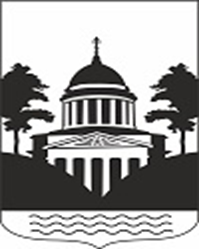 №2, суббота, 20 февраля  2021 года В данном номере опубликованы следующие документы: Перечень НПА к  Вестнику района №2 от  20.02.2021г.Решение Думы  Любытинского муниципального района №36 от 19.02.2021г  Отчёт главы Любытинского муниципального района А.А.Устинова о результатах его деятельности и деятельности Администрации Любытинского муниципального района за 2020год.Решение Думы Любытинского муниципального района №37 от 19.02.2021г  О работе Думы Любытинского муниципального района за 2020год.Отчёт об итогах оперативно-служебной деятельности отделения полиции по Любытинскому району МО МВД  России «Боровичский» за 2020год и состояния оперативной обстановки на территории Любытинского района.Решение Думы Любытинского муниципального района №38 от 19.02.2021г О внесении изменения в Регламент Думы Любытинского муниципального района.Решение Думы Любытинского муниципального района №39 от 19.02.2021г О внесении  изменений и дополнений  в Устав Любытинского муниципального района.Решение Думы Любытинского муниципального района №40 от 19.02.2021г О внесении изменений в решение Думы Любытинского муниципального района «О бюджете Любытинского муниципального района на 2021год и на плановый период 2022 и 2023годов».Решение Думы Любытинского муниципального района от 25.12.2020г №25 О внесении изменений и дополнений в Устав Любытинского муниципального района.Объявление об общественных слушаниях по вопросу обсуждения материалов, обосновывающих лимиты и квоты добычи охотничьих          ресурсов в период с 1августа 2021г по 1августа 2022г на территории Новгородской области, за исключением особо охраняемых природных территорий федерального значения.Объявление Новгородского филиала ФГБНУ «ВНИРО».                                                                                                          Российская ФедерацияНовгородская областьДУМА ЛЮБЫТИНСКОГО МУНИЦИПАЛЬНОГО РАЙОНАР Е Ш Е Н И Е   Отчет Главы Любытинского муниципального района А.А. Устинова о результатах его деятельности и деятельности АдминистрацииЛюбытинского муниципального района за 2020 годПринято  Думой муниципального района   19 февраля 2021 годаЗаслушав  и  обсудив   представленный Главой муниципального района отчет о результатах своей деятельности и о результатах деятельности Администрации муниципального района за 2020 год Дума Любытинского  муниципального районаРЕШИЛА:1.  Признать деятельность Главы муниципального района и деятельность Администрации муниципального района за 2020 год удовлетворительной.  2. Настоящее решение опубликовать в бюллетене «Официальный вестник», на сайте Администрации Любытинского муниципального района в информационно-коммуникационной сети Интернет».                    Председатель Думы                   муниципального района                                                                                                                                М.Н.Ершова                   от 19.02.2021                   № 36                  Глава                   муниципального района:                                                                                                                                А.А. УстиновОтчет Главы Любытинского муниципального района о результатах его деятельности и деятельности Администрации муниципального района за 2020год.Уважаемые депутаты, коллеги, присутствующие!Наша встреча – это непросто дань традиции и подведение итогов работы в минувшем году,  это один из важных этапов диалога о планомерной, целенаправленной  работе по развитию  и обустройству жизни  района, проверка правильности  наших совместных  действий.Ключевые направления работы текущего года   определены в соответствии с задачами, которые  обозначены  Президентом Российской Федерации, Губернатором, Правительством Новгородской области,  муниципальными программами, приоритетами развития  района.  Благодаря совместным усилиям администрации, депутатов, представителей бизнеса, жителей района мы смогли решить большинство запланированных задач - стабильное функционирование социальной сферы и улучшение материально-технической базы муниципальных учреждений строительство, ремонт дорог и благоустройство, повышение инвестиционной привлекательности района.В этом  году мы  отметили знаковую для каждого из нас  годовщину –  75-летие со дня Победы в Великой Отечественной войне. 2020 год был объявлен Президентом  Годом  памяти и славы. Проведены мероприятия и акции, посвященные юбилею Победы, Ветераны войны, вдовы фронтовиков и труженики тыла награждены юбилейными медалями. Мы выполнили личную просьбу ветерана Анисьи Сергеевны Кироновой, высказанную в ходе общения с губернатором Новгородской области А.С. Никитиным, построив новое крыльцо.  Участвуя  в государственной программе «Создание и восстановление воинских захоронений на территории Новгородской области на 2019-2024 гг.», проведем  реконструкцию воинского захоронения в д. Бурилово, на общую сумму 1,3 млн. рублей.Поддерживаем  инициативу жителей с. Зарубино по восстановлению имен на памятнике, изготовим новые мемориальные плиты.2020 год внес большие коррективы в связи с распространением новой коронавирусной инфекции. Введенные ограничения коснулись абсолютно каждого жителя района,  учреждений, организаций и предприятий. Администрацией  района проводились профилактические  мероприятия по санитарной  обработке  общественных  территорий, по  соблюдению  масочного режима.                 Здравоохранение. Здоровье.Система здравоохранения работает в мобилизационном формате, выполняя новые задачи по оказанию помощи больным коронавирусом, которых в нашем районе выявлено более 270 человек.  Практически завершены  строительные работы в новом здании больницы в п. Любытино для перевода  стационара из села Зарубино. В рамках государственной программы модернизации первичного звена здравоохранения приобретен санитарный транспорт Лада-Ларгус,    аппарат УЗИ.  В 2021 году в с. Зарубино будет установлена модульная врачебная амбулатория, администрацией подготовлен и предоставлен  в постоянное  бессрочное  пользование  земельный участок с привязками к коммуникациями, ул. Артема).Национальный проект  «Демография» нацеливает население на профилактику заболеваний, формирование приверженности к здоровому образу жизни. Администрацией разработана  муниципальная программа по укреплению общественного здоровья, сроки ее реализации 2021-2024 годы. 	Район принимает  участие в  реализации приоритетного регионального проекта «Формула успеха моей семьи», направленного на повышение реальных доходов граждан. Заявления в районную межведомственную комиссию на заключение социального контракта подали 121 человек по направлениям: трудоустройство, преодоление трудной жизненной ситуации, преодоление трудной жизненной ситуации,  прохождение профессионального  обучения, осуществление индивидуальной предпринимательской деятельности.  44 контракта перешли на 2021 год. Общая сумма, выплаченная гражданам составила 12,3 млн. руб.  В 2021 году планируется заключить не менее 62 социальных контрактов на сумму около 5 млн. рублей.            Ограничения 2020 года в разной степени сдерживали  рост уровня экономики. Практически все отрасли прошли испытание на прочность и устойчивость. Объем производства товаров и услуг по району с учетом субъектов малого и среднего предпринимательства составил 4 млрд. 66 млн. рублей, или 103,3% к уровню 2019 года. Основной вклад внесли промышленные предприятия лесной отрасли. 	В районе работают 289 малых и средних предприятий, из них 181 - индивидуальные предприниматели и 79 самозанятых. В малом бизнесе  1095 человек - 43,5% от общей  численности занятых в  экономике.      Мы  уделяем  большое  внимание поддержке  малого  и среднего  предпринимательства. В 2020 году  для предпринимателей района на площадке центра «Мой бизнес» проводились вебинары  о мерах поддержки для преодоления последствий новой коронавирусной инфекции,  других актуальных вопросах. Организованы  семинары-совещания с участием налоговой инспекции, ООО «Бизнес-решение», ПАО «Россельхозбанк», ПАО «Сбербанк», «Совкомбанк», в которых приняли участие порядка 50 представителей бизнеса.   Информация по вопросам ведения предпринимательской деятельности систематически размещается на официальном сайте Администрации района, в социальной сети «ВКонтакте».   Отделом экономики и сельского хозяйства продолжена консультационная поддержка по участию в  областных  конкурсах начинающих фермеров нашего района. В 2020 году  два фермера   получили  гранты на развитие  молочного и мясного  животноводства в сумме 9,5 млн. рублей. Сельхозтоваропроизводители получили более 7 млн. рублей на  проведение культурнотехнических работ.  По областной программы  «Новгородский гектар» трем фермерам   было передано бесплатно 256 га земель сельскохозяйственного назначения для  увеличения  производства. По районной программе «Развитие  малого  и среднего  предпринимательства»   на оказание  поддержки  6 субъектов малого и  среднего  предпринимательства получили 498 тысяч рублей.                     49 представителей бизнеса воспользовались мерами государственной поддержки на заработную плату в сумме 2,1 млн. рублей. На регулярной основе проводится мониторинг цен на социально значимые продукты питания в торговой сети  и на розничном сельскохозяйственном рынке.              ИнвестицииАдминистрация совместно  с Агентством развития Новгородской области  проводила работу  по  привлечению  инвесторов на подготовленные инвестиционные площадки. В 2021 году два предпринимателя планируют начать реализацию своих  проектов:- по молочному животноводству и тепличному хозяйству с объемом инвестиций 240 млн. рублей;          -  по мясному животноводству с объемом инвестиций 80 млн. рублей. В ходе которых  планируется создать 42 рабочих места. Реализация полномочий органов местного самоуправления напрямую зависит от обеспеченности финансамиДоходы консолидированного бюджета района за 2020 год составили 375 млн. рублей, уточненный план исполнен на 103,4 процента. Собственные доходы составили 155 млн. рублей. Расходная часть консолидированного бюджета составила 387,2 млн. рублей.Бюджет района исполняется программным методом. На реализацию мероприятий муниципальных программ направлено  97,4 % всех расходов консолидированного бюджета района. Приоритетными являются социальные расходы,   которые составили более 70% бюджетных средств.     Деятельность отраслей социальной сферы находится под постоянным контролем Администрации района. Имущество, строительствоМуниципальное  имущество  создает материальную основу для реализации полномочий администрации района. За  отчетный период реализовано муниципального имущества на сумму 1,6 млн. руб., продано 49 земельных участков на сумму 1,5 млн. рублей, за аренду муниципального имущества  поступило 5,4 млн. руб., за социальный наём жилья поступило порядка 1,0  руб.      В течение  2020 года  администрацией заключено 58 договоров аренды на земельные участки, что увеличит поступление арендной платы на 0,6 млн. рублей.Введено в эксплуатацию 38 индивидуальных жилых домов общей площадью 3159 м2., что составляет 113% от целевого показателя (2800 м2). Выдано 72 уведомления  на строительство индивидуального жилья.В рамках муниципальной программы «Обеспечение жильем молодых семей»  2 семьи получили социальную выплату на приобретение жилья в сумме более 1 млн. рублей, по государственной программе «Комплексное  развитие сельских  территорий» также 2 семьи получили поддержку в сумме 4,2 млн. руб.Приобретено 4 жилых помещения на вторичном рынке на сумму  3,0 млн. тыс. рублей на обеспечение жильем детей - сирот.          Дорожная деятельность и ЖКХВ 2020 году администрация района продолжила приемку автомобильных дорог из областной собственности в муниципальную, принято 20,4 км, протяженность муниципальных дорог теперь составляет 620 км.  Совокупный размер дорожного фонда достиг максимального значения и составил более 80 миллионов рублей. Это позволило  приступить к ремонту автодороги “Любытино – Никольское Пустошки”, ненормативное состояние которой являлось большой проблемой. Губернатор Новгородской области А.С. Никитин при посещении района осенью 2020 года лично оценил качество ее ремонта, который будет завершен в 2021 году.  Мы продолжили замену  асфальтового покрытия дорог, по которым проходят маршруты школьного и регулярного автобусного сообщения: “Селище – Слобода”, “Любытино – Неболчи – Бокситогорск» – “Звонец - Теребутенец”. Проведение конкурсных процедур дало экономию 3,2 млн. рублей, средства направлены на автодороги Гудок-Большие Светицы и “Любытино – Неболчи – Бокситогорск – “Звонец - Теребутенец”.В рамках приоритетного регионального проекта “Дорога к дому” выполнен ремонт участка дороги в д.Бор, ведущий к церкви Успения Божьей Матери.  При взаимодействии администрации с ГОКУ «Новгородавтодор»  с 2021 г. сменился генеральный подрядчик (ООО Солид), соглашения по субподряду выполняют ООО ВКХ и Неболчская ДПМК.Хочу отметить, что планомерное развитие дорожного подразделения ООО “ВКХ” дает положительные результаты: количество претензий к содержанию дорог уменьшается. Мы прорабатываем вопросы приобретения новой техники на условиях лизинга. С 2020 года Администрация района исполняет полномочия по перевозке пассажиров автобусным транспортом и сохранила все 15 внутрирайонных маршрута. По федеральной программе “Комплексное развитие сельских территорий” в 2020 году построен распределительный газопровод среднего давления в п. Любытино, в микрорайоне «Льзички» протяженностью 3,1 км, стоимостью 3,5 млн. рублей. В настоящее время  ведется оформление разрешительной документации.  По программе Газпрома в микрорайоне «Сельхозтехника» построено 1,5 км газопровода. Переход на потребление природного газа способствует улучшению качества жизни населения.В ноябре 2020 года, по завершении конкурсных процедур,  администрация района заключила энергосервисный контракт на модернизацию системы освещения населенных пунктов Любытинского сельского поселения. Будет заменено 596 светильников, расчетный размер экономии энергетических ресурсов – 144 184 Квт/час. Энергосервисные контракты на срок до 2027 года заключены в муниципальных организациях – детском саду «Огонек» п. Любытино, Зарубинской основной школе и Неболчской средней школе.  Это позволит нам снижать расходы бюджетных средств. В целях создания современной среды для жизни,  в рамках реализации национального проекта «Жилье и городская среда», регионального  проекта  «Формирование комфортной городской среды» проведен 1 этап благоустройства общественной территории в п. Любытино – площадки у здания универмага.ППМИ, ТОСФормой непосредственного участия в осуществлении местного самоуправления является участие населения Любытинского и Неболчского сельских поселений  в проектах инициативного бюджетирования. Любытинское сельское поселение уже 2 года подряд входит в число победителей  конкурса Проектов поддержки местных инициатив граждан и  направляет средства на обустройство пешеходной дорожки по ул.Боровичская в р.п. Любытино при активном участии населения и спонсоров. В этом году активисты, участники проекта, полны решимости завершить данный объект,  оформляют заявку для получения областной субсидии в сумме 700 тысяч рублей.В районе развивается  территориальное общественное самоуправление, на сегодняшний день образовано 29 ТОСов. За счет участия в  проектах  местных  инициатив ТОСов  новые  детские  площадки  установлены  в д. Бор и  в п. Неболчи на ул. Новгородская.  ТОС  «Верхняя Лука» установили  памятник сельчанам военных  и послевоенных  лет.          	В 2020 году впервые заявка Любытинского сельского поселения признана одним из победителей  конкурсного отбора  приоритетного регионального проекта «Народный бюджет». Бюджетная комиссия из 70 поступивших  инициатив выбрала проект  жительницы п.Любытино Натальи Даниловой «Благоустройство и сохранение территории Горемыкинского парка». Для создания дизайн-концепции мы привлекли Центр развития городской среды Новгородской области. Благодарю за оказанное содействие нашего куратора, первого заместителя Губернатора Новгородской области В.В. Минину. Из областного бюджета получена  субсидия  1 млн. рублей, еще 1 млн. рублей выделен из бюджета сельского поселения.  Кроме того, на проект «Создание зоны отдыха  в селе Зарубино» администрация района привлекла 1,6 млн. рублей из государственной  программы  « Комплексное  развитие  сельских  территорий». Это тоже выбор жителей.Образование. Особое внимание в районе  уделяется условиям, в которых учатся и воспитываются наши детиВ 2020 году продолжилась реализация национального проекта «Образование»:-в каждой школе созданы Центры образования цифрового и гуманитарного профилей «Точка роста»;-в Любытинской школе  реализован проект «Цифровая образовательная среда»;-отремонтирован  спортивный зал в Неболчской школе  за счет участия в программе по созданию условий для занятий спортом на селе, установлена многофункциональная спортивная площадка – «Газпром-детям».Отремонтирована кровля детского сада №17 «Теремок» п. Любытино (1,9 млн. руб), за счет госпрограммы «Доступная среда» в детском саду № 4 «Радуга» п. Неболчи созданы условия для детей-инвалидов (1,06 млн. руб.).Реализован новый кластерный проект «Твой школьный бюджет», на его реализацию направлено  200 тыс. рублей. В декабре получен школьный автобус на 14 мест.С 1 сентября 2020 года все учащихся 1-4 классов получают бесплатное горячее питание.	Мы гордимся достижениями учащихся и педагогов. Традиционно высокие результаты продемонстрировали наши школьники на всероссийской олимпиаде по технологии и на конкурсе «Отечество».В 2021  году   в Любытинской  школе будет реализован  проект «Успех каждого ребенка»; приобретена и установлена спортивная площадка на сумму более 3,0 миллионов рублей. В Неболчскую школу поступит компьютерное оборудование для создания цифровой образовательной среды.В рамках нацпроекта "Цифровая экономика» продолжится обеспечение высокоскоростным Интернет-соединением со скоростью 100 Мбит/с в Любытинской средней школе. Напомним, что в 2019 – 2020 годах в этом проекте уже приняли участие и получили доступ к высокоскоростному Интернету Неболчская и Зарубинская школы.Новый кластерный проект «Будущее за нами» направлен на  профессиональную ориентацию школьников.Продолжаем участие в  программе «Земский учитель», заявлено  4 вакансии.            Культура            В условиях ограничительных мероприятий, связанных с новой коронавирусной инфекцией, учреждения культуры вводили новые формы дистанционных мероприятий. Творческие коллективы принимали участие в большом количестве онлайн конкурсов и фестивалей разных уровней.      	Культурно досуговая система воспользовалась поддержкой из федерального бюджета на возобновление деятельности в сумме 2,7 млн. рублей: установлены мягкие кресла, заменен сценический занавес, световое и звуковое оборудование, оргтехника, мебель.  В рамках партийного проекта «Культура малой Родины» сделан косметический ремонт в зрительном зале  Любытинского  дома культуры.  В 2021 г. предусмотрено изготовление  ПСД на полную реконструкции здания.   В Неболчском доме культуры, на ремонт и обновление материально-технического состояния которого, по согласованию с Губернатором Новгородской области А. Никитиным было выделено 2 млн. рублей, заменены система отопления, межкомнатные двери, отремонтированы лестничные пролеты. В этом году по нацпроекту "Культура" будет выполнен капитальный ремонт кровли. Подготовлена заявочная документация на создание модельного стандарта в Любытинской районной библиотеке, в марте направим заявку на конкурсный отбор  ( в 2020 году заявка не набрала необходимое количество баллов).ТуризмРазвивая сферу туризма, администрация района в 2020 году работала над внедрением муниципального туристического стандарта Новгородской области, улучшая инфраструктуру объектов туристического интереса и продвигая событийные мероприятия. Идея о проведении крупного межрегионального фестиваля культуры и быта «Славянский берег», включении его в областной календарь   поддержана министерством культуры Новгородской области, предварительная дата проведения - 17 июля 2021 года. Закуплена ладья, которая станет украшением и символом фестиваля. Сейчас она находится на территории музея и используется как объект туристического показа.Наши главные объекты туриндустрии в этом году также развивались -  выполнено благоустройство территории горнолыжного курорта «Любогорье», возведен веревочный парк с трассами разного уровня. На базе отдыха «Любытино-Хутор» началось строительство конференц-зала на 250-300 человек. Еще одной ступенькой развития стало получение гранта на развитие внутреннего и въездного туризма  от Федерального агентства по туризму на строительство трассы для летнего тюбинга.  Спорт    Мы поступательно работаем над тем, чтобы жители района имели хорошие условия для занятий спортом и  здорового досуга.   Доля населения, систематически занимающегося физической культурой и спортом, составила 44,9%  (3 722 чел.)Проведено  39 районных  спортивных  соревнований, в  них приняло участие  - 1754 человека. В ДЮСШ занимаются 270 детей. Значительный рывок вперед сделали спортсмены отделения бокса, 4 человека стали чемпионами области  в Чемпионате и Первенстве Новгородской области по боксу, участвовали и одержали победу в соревнованиях в Твери, Москве, Санкт-Петербурге.  Это совместный результат как тренеров, так и администрации района по созданию условий (экипировка, ринг, предоставление транспорта для выезда на соревнования). Теперь и неболчские ребята приобщились к новому виду спорта, на организацию занятий также выделены дополнительные средства.Планы по строительству физкультурно-оздоровительного комплекса в п. Любытино не изменились. Завершается привязка типового проекта повторного использования. С министерством спорта и молодежной политики Новгородской области проработаны варианты участия в федеральных программах.Проект « День здоровья»     Впервые в районе для всех школьников района был реализован муниципальный проект "День здоровья", благодаря поддержке социально-ответственного бизнеса. Спонсорами мероприятия выступили ООО "Сетново", ООО "Сибелко-Неболчи", индивидуальный предприниматель Денис Михайлов, горнолыжный курорт "Любогорье", при участии Администрации района.	
В феврале, марте и декабре 2020 года в «Любогорье» провели активный спортивный день 700 детей. Получив положительные отзывы детей и родителей, мы приняли решение продолжить  данный  проект в этом году и предлагаем его масштабировать, включив районы нашего кластера.
  Многих результатов мы добились благодаря совместному решению поставленных задач, слаженной работе структур управления и хозяйствующих субъектов, при тесном взаимодействии и поддержке Губернатора и Правительства Новгородской области.Спасибо за внимание!                                                                                                            Российская ФедерацияНовгородская областьДУМА ЛЮБЫТИНСКОГО МУНИЦИПАЛЬНОГО  РАЙОНАРЕШЕНИЕО работе Думы Любытинского муниципального района за 2020 годПринято  Думой Любытинского муниципального района  19 февраля 2021 года.Заслушав и обсудив отчет председателя Думы Любытинского муниципального района за 2020 год  Дума Любытинского муниципального районаРЕШИЛА:                 1. Принять к сведению отчет о работе Думы Любытинского муниципального района за 2020 год.	2. Опубликовать решение в бюллетене «Официальный вестник» и разместить на официальном сайте Администрации муниципального района.                        Председатель Думы                        муниципального района                                                                                                             М.Н. Ершова                       19.02.2021 года                        № 37                         Глава                       муниципального района                                                                                                                  А.А.Устинов                                                                    Отчёт о работе Думы Любытинского  муниципального районаДума Любытинского муниципального района  осуществляет свою деятельность  в соответствии с Конституцией Российской Федерации, Федеральными законами, Уставом Любытинского муниципального района, нормативно-правовыми актами и Регламентом Думы Любытинского муниципального района. 	На начало отчетного периода в состав Думы Любытинского муниципального  района  пятого созыва входило 15 депутатов. С  15.09.2020 года полномочия Думы Любытинского  муниципального района  пятого созыва закончились.   Приоритетами в работе Думы в целом и каждого депутата были и остаются: - активная работа с населением через взаимодействие с общественностью района и сельских поселений, реализация программ и планов развития муниципального района;- регулярное рассмотрение приоритетных вопросов жизнедеятельности района и осуществление контроля за ходом реализации принятых Думой решений;- проведение депутатских приемов и работы по исполнению обращений жителей района.Наиболее   сложные и важные вопросы жизнедеятельности Дума решает  во взаимодействии с Администрацией муниципального района.Основными формами работы Думы, как представительного органа местного самоуправления, являются: заседания Думы, работа постоянных  комиссий, встречи с населением, приемы граждан.Формирование состава Думы и ее структураВ состав Думы Любытинского муниципального района шестого созыва вошли 16 депутатов, избранных на выборах 13 сентября 2020 года, из них:-делегированных  из состава Совета депутатов  Любытинского и Неболчского сельских поселений по 7 депутатов, - Глава Любытинского сельского поселения, избранный депутатами Совета депутатов Любытинского сельского поселения;- Глава Неболчского сельского поселения, избранный на выборах Главы Неболчского сельского поселения 13 сентября 2020 года.   На первом заседании Думы Любытинского муниципального района шестого созыва, состоявшегося  01 октября 2020 года, были  избраны: Председатель Думы Любытинского муниципального района и заместитель председателя Думы.В Думе Любытинского  муниципального района созданы три постоянно действующие  комиссии: комиссия по экономике и бюджету,  комиссия по социальным вопросам, по законодательству.  Как правило,  заседания по экономике и бюджету проводятся перед заседанием Думы, когда необходимо внести изменения в бюджет.   Это обусловлено тем, что  такой подход позволяет всему составу депутатского корпуса более детально изучить все вопросы, поставленные на повестку дня. Деятельность Думы Любытинского муниципального районаДеятельность Думы осуществляется в соответствии с утвержденным планом работы Думы и Администрации муниципального района (утверждается годовой план работы), который формируется с учётом предложений депутатов, структурных подразделений Администрации района, Контрольно-счетной палаты района.За отчетный 2020 год деятельность Думы выглядит следующим образом:- состоялось 11 заседаний Думы,  из них  5 внеочередных заседаний;- принято решений - 66 - бюджетная и налоговая политика – 19,-земельные и имущественные отношения – 10, - организация местного самоуправления – 6,- социальная сфера – 3,-прочие – 28.Думой Любытинского муниципального района было проведено 3 публичных слушания, из них:-по внесению изменений и дополнений в Устав  Любытинского муниципального района -2,- по проекту решения Думы «О бюджете Любытинского муниципального района на 2021 и на плановый период 2022 и 2023 годов – 1.         Традиционно на заседаниях заслушивались:-  отчет Главы Любытинского муниципального района А.А. Устинова «О результатах его  деятельности и деятельности Администрации Любытинского муниципального района за отчетный  год»,     - отчет     начальника   ОП по   Любытинскому   району    МО    МВД        России «Боровичский» «Об итогах оперативно-служебной деятельности ОП по Любытинскому району МО МВД России «Боровичский» за отчетный год и состояния оперативной обстановки на территории Любытинского района»,         - отчет «О деятельности помощника Уполномоченного по правам ребенка в Любытинском муниципальном районе».     Депутаты Думы не раз принимали участие в работе общественных комиссий и рабочих групп, таких как:	-районном консультативном совете по организации профессиональной подготовки кадров,	-общественном совете по образованию,В течение отчетного периода к депутатам Думы неоднократно поступали обращения от жителей  района по вопросам благоустройства и жизнеобеспечения:-ул. Боровая дом 69 (убрана свалка на месте снесенного дома),-пер. Зеленый дом 9 (спилены 3 березы, находящиеся вблизи дома),- ул. Марии Карповой  дом 15 (спилен дуб),-ул. Речная, дом 4 (спилено 1 дерево)- по освещению улиц 22 обращения и т. д.Ни одно обращение жителей не оставлено без внимания, все обращения рассмотрены депутатами и направлены в Администрацию муниципального района для принятия неотложных мер.Взаимодействие с другими субъектамиКонтрольно-счетная ПалатаЕжегодно на очередном заседании Думы  депутаты заслушивают отчет о работе Контрольно-счетной Палаты.Перед каждым заседанием Дума муниципального района в КСП направляются  проекты решений «О внесении изменений в бюджет Любытинского муниципального района на 2020 год и на плановый период 2021-2022 годов» для проведения  экспертно-аналитических мероприятий, по каждому проекту КСП дает экспертное заключение о  принятии  или доработке  проекта.   Прокуратура Любытиского муниципального районаДепутатский корпус взаимодействует с прокуратурой: направляет проекты решений до дня совместного заседания постоянных комиссий, утвержденные решения. Прокуратура в свою очередь использует право нормотворческой инициативы, внося на утверждение Думы проекты решений. Так же в адрес Думы поступают акты прокурорского реагирования:Новгородская областная Дума Председатель Думы Любытинского муниципального района был делегирован в Совет местного самоуправления при Новгородской областной Думе, Совет является консультативно-совещательным органом. В отчетном периоде Советом по местному самоуправлению рассмотрены  важные вопросы, такие как:- принятие областного закона «О почетных званиях населенных пунктов Новгородской области»,- для планирования работы  и взаимодействия с депутатским корпусом были разработаны «Паспорт Любытинского муниципального района» и паспорта Неболчского и Любытинского сельских поселений и т. д.Эффективность работыЭффективность работы Думы зависит от деятельности каждого депутата. Поэтому отдельно стоит отметить важность работы с избирателями в рамках депутатской деятельности. Эта часть работы депутата является не менее важной, чем присутствие на заседаниях комиссий и Думы, поскольку предполагает непосредственное взаимодействие с населением - нашими избирателями.Депутаты были активными участниками мероприятий муниципального и поселковых масштабов,  сельских поселений, в тематических программах и многих общественных делах. Реализуя принципы Федерального закона от 09.02.2009г. № 8-ФЗ «Об обеспечении доступа к информации о деятельности государственных органов и органов местного самоуправления» и федерального законодательства о средствах массовой информации, Дума муниципального района  в отчётном периоде проводила  политику, придерживаясь принципа максимальной открытости. Все заседания постоянных депутатских комиссий и Думы проходили в открытом режиме.На официальном сайте Думы муниципального района размещаются проекты нормативных правовых актов, вносимые на рассмотрение, принятые НПА, размещается информация о прошедших заседаниях Думы муниципального района.Одним их главных критерием нашей дальнейшей   работы  остается работа на благо жителей муниципалитета, их удовлетворенности деятельностью органов власти и социально-экономическом развитии района.Подводя итоги деятельности Думы Любытинского муниципального района за 2020 год, предлагаю признать работу Думы муниципального района «удовлетворительной».  Дальнейшую деятельность строить так же на принципах активности, открытости и понимания важности личного участия каждого депутата в деятельности Думы. ОТЧЁТначальника ОП по Любытинскому району МО МВД России «Боровичский» майора полиции Ивановой И.М.Об итогах оперативно-служебной деятельности ОП по Любытинскому району МО МВД России «Боровичский»за 12 месяцев 2020 года и состояния оперативной обстановки на территории Любытинского района.Личным составом отделения полиции по Любытинскому району МО МВД России «Боровичский»  была проделана большая работа, направленная на стабилизацию криминогенной обстановки в районе, проведение профилактических мероприятий различного уровня, выполнение директивных требований Министерства внутренних дел России. И как в деятельности любой структуры есть как положительные  результаты, так и  недостатки.В отчетном периоде 2020 года во взаимодействии с заинтересованными ведомствами проведена определённая работа по противодействию проявлениям терроризма и экстремизма на территории района. В отчетном периоде не допущено совершения террористических и экстремистских актов, проявлений межнациональной розни. В 2020 году на территории Любытинского района в период проведения праздничных мероприятий, посвященных празднованию  Нового 2020 года и Рождественских праздников, Единого  дня голосования грубых нарушений правопорядка и общественной безопасности не допущено. В связи с пандемией на территории Любытинскгого района массовые мероприятия не проводились. 	По итогам 2020 года произошел рост количества зарегистрированных преступлений на территории района  – 157, в АППГ – 174 преступлений, в том числе тяжких и особо тяжких преступлений + 66,7% (с 36 до 60). Основная масса зарегистрированных преступлений против собственности - это кражи. Таких преступлений зарегистрировано 76, в том числе из квартир 16. Кражи совершаются в вечернее или ночное время суток, тайно, либо свободным доступом. Преступления указанной категории совершенны в длительный период времени и в нежилых деревнях, где заявители отсутствуют в период с осени по весну. Постоянно проводится профилактическая работа, направленная на предупреждение краж из дачных домов и с их территорий, в том числе из квартир. В истекшем периоде 2020 года увеличилось количество зарегистрированных преступлений по факту мошенничества – 14 (в АППГ – 6), из них с использованием средств мобильной связи  - 7 (в АППГ – 2).Меньше зарегистрировано преступлений по факту незаконной рубки древесины (снижение с 7 до 6), преступлений против жизни и здоровья (снижение с 11 до 5), нарушения ПДД (1 против 4 к АППГ), нарушения ПДД лицом, подвергнутым адм. наказанию (ст.264.1) снижение с 20 до 19. Тем не менее, общая раскрываемость по итогам 2020 года  ниже показателя аналогичного периода 2019 года на 11,3% (64,4% против к 75,7% АППГ). По линии  тяжких и особо тяжких преступлений раскрываемость составляет 44,7% (-6,7%).  За 12 месяцев 2020 года планомерными  усилиями сотрудников отделения полиции по Любытинскому району достигнуты  стопроцентные результаты  по раскрытию таких  преступлений, как грабежи,  неправомерного завладения автомобиля, причинения  вреда здоровью, изнасилования, по факту совершения ДТП, по факту фиктивной постановке на учет иностранного гражданина или лица без гражданства, нарушение ПДД лицом, подвергнутым адм. наказанию (ст.264.1).За 12 месяцев 2020 года снизилась раскрываемость преступлений по факту мошенничества (с 42,9% до 14,4%), кражи имущества (с 60,7% до 60,5%), в том числе из квартир (с 62,5% до 54,5%). В отчетном периоде 2020 года на уровне аналогичного периода 2019 года раскрыто преступлений по «горячим следам» - 2. За истекший период 2020 года преступления категории «прошлых лет не раскрывались,   в аналогичном периоде 2019 года – 5. Следует отметить, что органом предварительного следствия в марте 2020 года возобновлено уголовное дело категории «прошлых лет» (по факту хищения имущества из сарая, расположенного в с.Зарубино Любытинского района). Данное уголовное 31 декабря 2020 года направлено в прокуратуру с обвинительным заключением. Особое место в работе отделения полиции занимает служба участковых уполномоченных, которая наиболее плотно взаимодействует с населением района, и непосредственно решает задачи по профилактике правонарушений. В 2020 году участковыми уполномоченными раскрыто 20 преступлений, пресечено 163 административных правонарушений.В истекшем периоде 2020 года произошел рост  зарегистрированных  учетных дорожно-транспортных происшествий – 85, в АППГ - 72. Количество людей, получивших телесные повреждения различной степени тяжести – 17 (в АППГ – 15), погибших – 2 (в АППГ – 7).Ежедневно проводится анализ по времени, месту, условиям способствующим совершению ДТП и в соответствии с результатом анализа, в наиболее аварийное время, проводятся целенаправленные профилактические мероприятия по воздействию на основные причины ДТП и профилактике по их предупреждению. В результате  на обслуживаемой территории района ужесточен контроль, в том числе и оперативный, за передвижением лиц и транспорта, соблюдением правил участниками дорожного движении. Основные причины ДТП: несоблюдение очередности проезда, несоответствие скорости, неправильный выбор дистанции.В настоящее время ОП по Любытинскому району уделяет большое внимание по оказанию государственных услуг, предоставляемых населению.За истекший период 2020 года миграционным пунктом ОП по Любытинскому р-ну МО МВД России «Боровичский» оказано всего государственных услуг 2083. Из них 747 заявления по предоставлению государственных услуг в сфере миграции принято через единый портал государственных услуг, что составило 98,28% от общего количества оказанных государственных услуг. С целью повышения качества предоставления государственных услуг отделением полиции по Любытинскому району организовано взаимодействие с районной газетой «Любытинские вести», в которую регулярно направляется информация для населения Любытинского района. Также информация размещена на сайте Администрации Любытинского муниципального района, в МФЦ района.Кроме того, всю необходимую информацию о предоставлении государственных услуг населению органами внутренних дел Новгородчины можно  найти на сайте Управления 53.mvd.ru.Одним из важнейших направлений деятельности отделения полиции является реагирование на обращения граждан. В 2020 году сотрудниками ОП по Любытинскому району рассмотрено  25   обращений граждан. На личном приеме начальником отделения полиции и его заместителем было принято 3 граждан (снижение их количества произошло в связи с неблагополучной эпидемиологической ситуацией, вызванной распространением новой коронавирусной инфекции (COVID 19)).В истекшем периоде  2020 года увеличилось количество преступлений совершенных в общественных местах (с 44 до 47), в том числе  тяжких и особо тяжких преступлений (рост с 1 до 6). На улицах совершено 29 преступлений (в АППГ – 34), однако тяжких преступлений на улицах совершено больше  (рост с 1 до 2).	Наибольшее количество преступлений совершенных в общественных местах, в том числе на улицах это преступления связанные с нарушением ПДД лицами, подвергнутыми адм. наказанию (ст.264.1 УК РФ). Как показывает практика, в основном преступления в состоянии алкогольного опьянения совершаются  ранее судимыми лицами. Это частично обуславливается низкой занятостью лиц, освободившихся из мест лишения свободы. 	В отчетном  периоде 2020 года произошло снижение выявления административных правонарушений в сфере антиалкогольного законодательства на  46,7%  (с 169 до 90). 	Количество лиц, совершивших преступления в состоянии алкогольного опьянения 42 против 45 к АППГ. 	На территории Любытинского района в п.Неболчи создана одна ДНД, общая численность ее участников 9 человек. Совместно с группой УУПиПДН отделения полиции совместно с членами ДНД в отчетном периоде были  осуществлены проверки общественных мест, в том числе улиц на предмет выявления, пресечения административных правонарушений, осуществлены проверки условий воспитания и места проживания несовершеннолетних лиц, состоящих на учете ПДН ОП по Любытинскому району. 	Завершая свое выступление, хотела бы обратиться к Вам просьбой, активно принимать участие в раскрытии преступлений и незамедлительно реагировать на противоправные действия. Если Вам стало известно о совершенном противоправном деянии, вы можете обратиться к любому сотруднику полиции и ваша информация не останется без внимания и реагирования. 	Хочу поблагодарить вас за содействие, оказываемое нам в работе, выразить надежду на дальнейшее плодотворное сотрудничество.  Уверена, что та работа, которая будет проделана отделением в тесном взаимодействии с другими правоохранительными органами, Советом депутатов, администрацией района, позволит повысить степень защищённости жизни, здоровья и собственности граждан от преступных посягательств. 	Несмотря на все сложности и предъявляемые требования, личный состав отдела осознаёт важность поставленных перед ним задач и приложит максимум усилий по их выполнению. Российская ФедерацияНовгородская областьДУМА ЛЮБЫТИНСКОГО МУНИЦИПАЛЬНОГО РАЙОНАРЕШЕНИЕО внесении изменения в Регламент Думы Любытинского муниципального района                                                              Принято Думой  муниципального района 19 февраля 2021 года         Дума муниципального района РЕШИЛА:       1. Пункт 9  статьи 10   Регламента Думы Любытинского муниципального района, утвержденного решением Думы муниципального района от 28.05.2013 № 191,  изложить в новой  редакции:«п.9 . В случае невозможности прибыть на заседание Думы депутат обязан сообщить об этом председателю Думы. В случае невозможности присутствовать на заседании Думы по уважительной причине, по решению председателя Думы, допускается участие депутата в проведении совещания посредством видеоконференцсвязи.    2. Опубликовать решение в бюллетене  «Официальный вестник»  и разместить на официальном сайте Администрации Любытинского муниципального района  в информационно-коммуникационной сети Интернет.                        Председатель Думы                        муниципального района                                                                                                                  М.Н.Ершова                        19.02.2021                        № 38                       Глава                        муниципального района                                                                                                                     А.А.УстиновРоссийская ФедерацияНовгородская областьДУМА ЛЮБЫТИНСКОГО МУНИЦИПАЛЬНОГО  РАЙОНА                                                                                                                              Р Е Ш Е Н И ЕО внесении изменений и дополнений  в Устав Любытинского муниципального района                                                                                      Принято Думой муниципального района 19 февраля 2021 года.                               В соответствии с Федеральным законом от 6 октября 2003 года № 131-ФЗ «Об общих принципах организации местного самоуправления в Российской Федерации»,  Уставом Любытинского муниципального района Дума Любытинского муниципального района РЕШИЛА:Внести в Устав Любытинского муниципального района следующие изменения: Пунт 39 части 1 статьи 5 изложиь в новой редакции:«39) организация в соответствии с федеральным  законом  выполнения комплексных кадастровых работ и утверждение карты-плана территории.Статью 5.1  дополнить пунктом 16 следующего содержания:16) осуществление мероприятий по оказанию помощи лицам, находящимся в состоянии алкогольного, наркотического или иного токсического опьянения.Дополнить статьей 12.1 следующего содержания:        «Статья 12.1. Инициативные проекты 1. В целях реализации мероприятий, имеющих приоритетное значение для жителей муниципального района или его части, по решению вопросов местного значения или иных вопросов, право решения которых предоставлено органам местного самоуправления, в местную администрацию может быть внесен инициативный проект. Порядок определения части территории Любытинского муниципального района, на которой могут реализовываться инициативные проекты, устанавливается нормативным решением Думы муниципального района. 2. С инициативой о внесении инициативного проекта вправе выступить инициативная группа численностью не менее десяти граждан, достигших шестнадцатилетнего возраста и проживающих на территории муниципального района, органы территориального общественного самоуправления, староста сельского населенного пункта (далее - инициаторы проекта). Минимальная численность инициативной группы может быть уменьшена нормативным решением Думы муниципального района. Право выступить инициатором проекта в соответствии с нормативным решением Думы муниципального района может быть предоставлено также иным лицам, осуществляющим деятельность на территории муниципального района. 3. Инициативный проект должен содержать следующие сведения: 1) описание проблемы, решение которой имеет приоритетное значение для жителей Любытинского муниципального района или его части; 2) обоснование предложений по решению указанной проблемы; 3) описание ожидаемого результата (ожидаемых результатов) реализации инициативного проекта; 4) предварительный расчет необходимых расходов на реализацию инициативного проекта; 5) планируемые сроки реализации инициативного проекта; 6) сведения о планируемом (возможном) финансовом, имущественном и (или) трудовом участии заинтересованных лиц в реализации данного проекта; 7) указание на объем средств местного бюджета в случае, если предполагается использование этих средств на реализацию инициативного проекта, за исключением планируемого объема инициативных платежей; 8) указание на территорию Любытинского муниципального района или его часть, в границах которой будет реализовываться инициативный проект, в соответствии с порядком, установленным нормативным решением Думы муниципального района; 9) иные сведения, предусмотренные нормативным решением Думы муниципального района. 4. Инициативный проект до его внесения в администрацию  муниципального района подлежит рассмотрению на сходе, собрании или конференции граждан, в том числе на собрании или конференции граждан по вопросам осуществления территориального общественного самоуправления, в целях обсуждения инициативного проекта, определения его соответствия интересам жителей муниципального района или его части, целесообразности реализации инициативного проекта, а также принятия сходом, собранием или конференцией граждан решения о поддержке инициативного проекта. При этом возможно рассмотрение нескольких инициативных проектов на одном сходе, одном собрании или на одной конференции граждан. Нормативным решением Думы муниципального района  может быть предусмотрена возможность выявления мнения граждан по вопросу о поддержке инициативного проекта также путем опроса граждан, сбора их подписей. Инициаторы проекта при внесении инициативного проекта в администрацию  муниципального района прикладывают к нему соответственно протокол схода, собрания или конференции граждан, результаты опроса граждан и (или) подписные листы, подтверждающие поддержку инициативного проекта жителями муниципального района или его части. 5. Информация о внесении инициативного проекта в администрацию муниципального района подлежит опубликованию (обнародованию) и размещению на официальном сайте  муниципального района в информационно-телекоммуникационной сети "Интернет" в течение трех рабочих дней со дня внесения инициативного проекта в администрацию муниципального района  и должна содержать сведения, указанные в части 3 настоящей статьи, а также об инициаторах проекта. Одновременно граждане информируются о возможности представления в администрацию муниципального района  своих замечаний и предложений по инициативному проекту с указанием срока их представления, который не может составлять менее пяти рабочих дней. Свои замечания и предложения вправе направлять жители муниципального района, достигшие шестнадцатилетнего возраста.  6. Инициативный проект подлежит обязательному рассмотрению администрацией муниципального района в течение 30 дней со дня его внесения. Администрация муниципального района по результатам рассмотрения инициативного проекта принимает одно из следующих решений: 1) поддержать инициативный проект и продолжить работу над ним в пределах бюджетных ассигнований, предусмотренных решением о местном бюджете, на соответствующие цели и (или) в соответствии с порядком составления и рассмотрения проекта местного бюджета (внесения изменений в решение о местном бюджете); 2) отказать в поддержке инициативного проекта и вернуть его инициаторам проекта с указанием причин отказа в поддержке инициативного проекта. 7. Администрация муниципального района принимает решение об отказе в поддержке инициативного проекта в одном из следующих случаев: 1) несоблюдение установленного порядка внесения инициативного проекта и его рассмотрения; 2) несоответствие инициативного проекта требованиям федеральных законов и иных нормативных правовых актов Российской Федерации, областных законов и иных нормативных правовых актов Новгородской области, уставу муниципального района; 3) невозможность реализации инициативного проекта ввиду отсутствия у органов местного самоуправления необходимых полномочий и прав; 4) отсутствие средств местного бюджета в объеме средств, необходимом для реализации инициативного проекта, источником формирования которых не являются инициативные платежи; 5) наличие возможности решения описанной в инициативном проекте проблемы более эффективным способом; 6) признание инициативного проекта не прошедшим конкурсный отбор. 8. Администрация муниципального района вправе, а в случае, предусмотренном пунктом 5 части 7 настоящей статьи, обязана предложить инициаторам проекта совместно доработать инициативный проект, а также рекомендовать представить его на рассмотрение органа местного самоуправления иного муниципального образования или государственного органа в соответствии с их компетенцией. 9. Порядок выдвижения, внесения, обсуждения, рассмотрения инициативных проектов, а также проведения их конкурсного отбора устанавливается Думой. муниципального района. 10. В отношении инициативных проектов, выдвигаемых для получения финансовой поддержки за счет межбюджетных трансфертов из бюджета Новгородской области, требования к составу сведений, которые должны содержать инициативные проекты, порядок рассмотрения инициативных проектов, в том числе основания для отказа в их поддержке, порядок и критерии конкурсного отбора таких инициативных проектов устанавливаются в соответствии с областным законом и (или) иным нормативным правовым актом Новгородской области. В этом случае требования частей 3, 6, 7, 8, 9, 11 и 12 настоящей статьи не применяются. 11. В случае, если в администрацию муниципального района внесено несколько инициативных проектов, в том числе с описанием аналогичных по содержанию приоритетных проблем, администрация муниципального района организует проведение конкурсного отбора и информирует об этом инициаторов проекта. 12. Проведение конкурсного отбора инициативных проектов возлагается на коллегиальный орган (комиссию), порядок формирования и деятельности которого определяется нормативным решением Думы муниципального района. Состав коллегиального органа (комиссии) формируется администрацией муниципального района. При этом половина от общего числа членов коллегиального органа (комиссии) должна быть назначена на основе предложений Думы муниципального района.. Инициаторам проекта и их представителям при проведении конкурсного отбора должна обеспечиваться возможность участия в рассмотрении коллегиальным органом (комиссией) инициативных проектов и изложения своих позиций по ним. 13. Инициаторы проекта, другие граждане, проживающие на территории  муниципального района, уполномоченные сходом, собранием или конференцией граждан, а также иные лица, определяемые законодательством Российской Федерации, вправе осуществлять общественный контроль за реализацией инициативного проекта в формах, не противоречащих законодательству Российской Федерации. 14. Информация о рассмотрении инициативного проекта администрацией муниципального района, о ходе реализации инициативного проекта, в том числе об использовании денежных средств, об имущественном и (или) трудовом участии заинтересованных в его реализации лиц, подлежит опубликованию (обнародованию) и размещению на официальном сайте муниципального района в информационно-телекоммуникационной сети "Интернет". Отчет администрации муниципального района об итогах реализации инициативного проекта подлежит опубликованию (обнародованию) и размещению на официальном сайте муниципального района в информационно-телекоммуникационной сети "Интернет" в течение 30 календарных дней со дня завершения реализации инициативного проекта.  2. Главе муниципального района в порядке, установленном Федеральным законом от 21.07.2005 года № 97-ФЗ «О государственной регистрации уставов муниципальных образований», представить настоящее Решение на государственную регистрацию.3. Настоящее решение вступает в силу после его государственной регистрации в Управлении Министерства юстиции Российской Федерации по Новгородской области и официального опубликования в  бюллетене «Официальный вестник». 4. Настоящее решение опубликовать в бюллетене «Официальный вестник» и разместить на официальном сайте Администрации муниципального района в информационно-коммуникационной сети Интернет.                         Председатель Думы                         муниципального района                                                                                                                  М.Н.Ершова                         19.02.2021 года                          № 39                                              Глава                          муниципального района                                                                                                                    А.А.Устинов          Российская   ФедерацияНовгородская областьДУМА ЛЮБЫТИНСКОГО МУНИЦИПАЛЬНОГО РАЙОНАР Е Ш Е Н И ЕО внесении изменений в решение Думы Любытинского муниципального района «О бюджете Любытинского муниципального района на 2021 год и на плановый период 2022 и 2023 годов»Принято Думой Любытинского муниципального района   19.02.2021 годаДума муниципального района РЕШИЛА:Внести в решение Думы Любытинского муниципального района от 25.12.2020 № 22 «О бюджете Любытинского муниципального района на 2021 год и на плановый период 2022 и 2023 годов» (бюллетень Официальный вестник от 28.12.20 №20, от 01.02.20 №1 ) следующие изменения:1. В подпункте 2) пункта 1 цифры «317 703,68467  тыс. рублей» заменить цифрами        «317 829,05494 тыс. рублей». В подпункте 3) пункта 1 цифры «10 981,36130 тыс. рублей» заменить цифрами                   «11 106,73157 тыс. рублей».2. Приложение 2 к решению Думы Любытинского муниципального района «О бюджете Любытинского муниципального района на 2021 год и на плановый период 2022 и 2023 годов» изложить в следующей редакции:3. Приложения 8-9 к решению Думы Любытинского муниципального района «О бюджете Любытинского муниципального района на 2019 год и на плановый период 2021 и 2022 годов» изложить в следующей редакции:4. Приложение 10 к решению Думы Любытинского муниципального района «О бюджете Любытинского муниципального района на 2021 год и на плановый период 2022 и 2023 годов» изложить в следующей редакции:                                                      5. Приложение 11 к решению Думы Любытинского муниципального района «О бюджете Любытинского муниципального района на 2021 год и на плановый период 2022 и 2023 годов» дополнить таблицей 6 в прилагаемой редакции:6. Приложения 15-17 к решению Думы Любытинского муниципального района «О бюджете Любытинского муниципального района на 2021 год и на плановый период 2022 и 2023 годов» изложить в следующей редакции:                                                                                  Приложение 15                                                      к решению Думы муниципального района                                                 «О бюджете Любытинского муниципального                                                         района на 2021 год и на плановый период                                                                                                 2022 и 2023 годов»Местные нормативыфинансового обеспечения деятельности муниципальных организаций дополнительного образования детей, осуществляющих деятельность в области физической культуры и спорта и спортивных организаций, реализующих программы спортивной подготовки, на 2021 годРаздел  1. Местные  нормативы  финансирования  расходов  на заработную плату           ДЮСШ - детско-юношеская спортивная школа        * в соответствии с Приказом Минспорта России от 25.04.2018 N 399 "Об утверждении перечня базовых видов спорта на 2018 - 2022 годы" Раздел 2. Местный  норматив  финансирования  расходов  на  материальные затраты                                                                                   Приложение 16                                                     к решению Думы муниципального района                                                 «О бюджете Любытинского муниципального                                                       района на 2021 год и на плановый период                                                                                             2022 и 2023 годов»Местные нормативыфинансового обеспечения деятельности муниципальных организаций дополнительного образования детей, осуществляющих деятельность в области физической культуры и спорта и спортивных организаций, реализующих программы спортивной подготовки, на 2022 годРаздел  1. Местные  нормативы  финансирования  расходов  на заработную плату           ДЮСШ - детско-юношеская спортивная школа        * в соответствии с Приказом Минспорта России от 25.04.2018 N 399 "Об утверждении перечня базовых видов спорта на 2018 - 2022 годы"  Раздел 2. Местный  норматив  финансирования  расходов  на  материальные затраты                                                                                         Приложение 17                                                         к решению Думы муниципального района                                                    «О бюджете Любытинского муниципального                                                          района на 2021 год и на плановый период                                                                                                 2022 и 2023 годов»Местные нормативыфинансового обеспечения деятельности муниципальных организаций дополнительного образования детей, осуществляющих деятельность в области физической культуры и спорта и спортивных организаций, реализующих программы спортивной подготовки, на 2023 годРаздел  1. Местные  нормативы  финансирования  расходов  на заработную плату           ДЮСШ - детско-юношеская спортивная школа        * в соответствии с Приказом Минспорта России от 25.04.2018 N 399 "Об утверждении перечня базовых видов спорта на 2018 - 2022 годы"Раздел 2. Местный  норматив  финансирования  расходов  на  материальные затраты  7. Опубликовать настоящее решение в бюллетене «Официальный вестник» и разместить на официальном сайте Администрации муниципального района в информационно-телекоммуникационной сети Интернет.                            Председатель Думы                            муниципального района                                                                                                                   М.Н.Ершова                            от 19.02.2021                            № 40                             Глава                             муниципального района                                                                                                                     А.А.УстиновРоссийская ФедерацияНовгородская областьДУМА ЛЮБЫТИНСКОГО МУНИЦИПАЛЬНОГО  РАЙОНАР Е Ш Е Н И ЕО внесении изменений и дополнений в Устав Любытинского муниципального районаПринято Думой Любытинского муниципального района  25.12.2020 года.В целях приведения  Устава Любытинского муниципального района в соответствие с  федеральным законодательством, в   соответствии с Федеральным законом от 6 октября 2003 года № 131-ФЗ «Об общих принципах организации местного самоуправления в Российской Федерации»,  Уставом Любытинского муниципального района  Дума Любытинского муниципального района РЕШИЛА:1.Внести  в Устав Любытинского муниципального района следующие изменения и дополнения .статью 5.1 дополнить пунктом 15 следующего содержания:15) предоставление сотруднику, замещающему должность участкового уполномоченного полиции, и членам его семьи жилого помещения на период замещения сотрудником указанной должностиПризнать утратившей силу часть 4 статьи 23:Часть 6 статьи 25 изложить в следующей редакции:«Депутату Думы района гарантируются условия для беспрепятственного и эффективного осуществления полномочий, защита прав, чести и достоинства.         Депутату Думы района, для осуществления своих полномочий на непостоянной основе, гарантируется сохранение места работы (должности) на период продолжительность  которого составляет в совокупности  два рабочих дня в месяц.»              1.4. в ст.14 «Собрание и конференция (собрание делегатов) граждан»:- часть 1 изложить в следующей редакции: «1.  Для обсуждения вопросов местного значения, информирования населения о деятельности органов местного самоуправления и должностных лиц местного самоуправления, обсуждения вопросов внесения инициативных проектов и их рассмотрения, осуществления территориального общественного самоуправления на части территории муниципального образования могут проводиться собрания граждан»- часть 2 изложить в следующей  редакции: «Собрание граждан проводится по инициативе населения, Главы  района или Думы района, а также в случаях, предусмотренных уставом территориального общественного самоуправления.Собрание граждан, проводимое по инициативе Думы района или Главы района, назначается соответственно Думой района или Главой района.Собрание граждан, проводимое по инициативе населения, назначается Думой района в течение 20 дней со дня поступления в Думу района документов, на основании которых назначается собрание граждан, и проводится с участием Главы района. Порядок назначения и проведения собрания граждан в целях осуществления территориального общественного самоуправления определяется уставом территориального общественного самоуправления.В собрании граждан по вопросам внесения инициативных проектов и их рассмотрения вправе принимать участие жители соответствующей территории, достигшие шестнадцатилетнего возраста. Порядок назначения и проведения собрания граждан в целях рассмотрения и обсуждения вопросов внесения инициативных проектов определяется нормативным правовым актом представительного органа муниципального образования.Собрание граждан может принимать обращения к органам местного самоуправления  района и должностным лицам местного самоуправления  района, а также избирать лиц, уполномоченных представлять собрание граждан во взаимоотношениях с органами местного самоуправления  района и должностными лицами местного самоуправления  района.Собрание граждан, проводимое по вопросам, связанным с осуществлением территориального общественного самоуправления, принимает решения по вопросам, отнесенным к его компетенции уставом территориального общественного самоуправления.Обращения, принятые собранием граждан, подлежат обязательному рассмотрению органами местного самоуправления  района и должностными лицами местного самоуправления  района, к компетенции которых отнесено решение содержащихся в обращениях вопросов, с направлением письменного ответа.Порядок назначения и проведения собрания граждан, а также полномочия собрания граждан определяются Федеральным законом от 6 октября 2003 года № 131-ФЗ «Об общих принципах организации местного самоуправления в Российской Федерации», настоящим Уставом и решениями Думы района 1.5. статью 15  изложить в следующей редакции : «статью 15. Опрос граждан изложить в следующей редакции1. Опрос граждан проводится на всей территории района или на  части его территории для выявления мнения населения и его учета при принятии решений органами местного самоуправления  района и должностными лицами местного самоуправления  района, а также органами государственной власти. Результаты опроса граждан носят рекомендательный характер. В опросе граждан могут принимать участие жители  района, обладающие избирательным правом. В опросе граждан по вопросу выявления мнения граждан о поддержке инициативного проекта вправе участвовать жители муниципального образования или его части, в которых предлагается реализовать инициативный проект, достигшие шестнадцатилетнего возраста.2. Опрос граждан проводится по инициативе: 	1) Думы района или Главы  района - по вопросам местного значения; 2) органов государственной власти Новгородской области - для учета мнения граждан при принятии решений об изменении целевого назначения земель  района для объектов регионального и межрегионального значения.3) жителей муниципального образования или его части, в которых предлагается реализовать инициативный проект, достигших шестнадцатилетнего возраста, - для выявления мнения граждан о поддержке данного инициативного проекта.3. Опрос граждан назначается Думой района не позднее чем через 30 дней после принятия акта о выступлении с инициативой проведения опроса органом, указанным в пункте 2 настоящей статьи. Опрос граждан должен быть проведен не позднее чем через 20 дней с момента его назначения. 4. Решение Думы района о назначении опроса граждан должно быть опубликовано в газете «Любытинские  вести» , «Биллютене «Официальный вестник» в течение 5 дней с момента его принятия. Для проведения опроса граждан может использоваться официальный сайт муниципального образования в информационно-телекоммуникационной сети "Интернет"Такое решение должно определять:1) дату и сроки проведения опроса;2) формулировки вопросов (вопроса), предлагаемых (предлагаемого) при проведении опроса;3) методику проведения опроса;4) форму опросного листа;5) минимальную численность жителей района, участвующих в опросе.6)порядок идентификации участников опроса в случае проведения опроса граждан с использованием официального сайта муниципального образования в информационно-телекоммуникационной сети "Интернет".5. Порядок проведения  опроса граждан определяется решением Думы района в соответствии с областным  законом.1.6. часть 9 ст. 38  изложить в следующей редакции«9. Проекты муниципальных нормативных правовых актов, устанавливающие новые или изменяющие ранее предусмотренные муниципальными нормативными правовыми актами обязанности для субъектов предпринимательской и инвестиционной деятельности подлежат оценке регулирующего воздействия, проводимой органами местного самоуправления муниципального района в порядке, установленном муниципальными нормативными правовыми актами в соответствии с  областным законом, за исключением:1) проектов нормативных правовых актов представительных органов муниципальных образований, устанавливающих, изменяющих, приостанавливающих, отменяющих местные налоги и сборы;2) проектов нормативных правовых актов представительных органов муниципальных образований, регулирующих бюджетные правоотношения;3) проектов нормативных правовых актов, разработанных в целях ликвидации чрезвычайных ситуаций природного и техногенного характера на период действия режимов чрезвычайных ситуаций.Оценка регулирующего воздействия проектов муниципальных нормативных правовых актов проводится в целях   выявления   положений, вводящих избыточные   обязанности, запреты   и   ограничения    для    субъектов предпринимательской и инвестиционной деятельности или способствующих их введению, а также положений, способствующих возникновению необоснованных расходов субъектов предпринимательской и инвестиционной деятельности и бюджета муниципального района.» 1.7. статью 55  изложить в новой  редакции:«1. Для решения конкретных вопросов местного значения района могут привлекаться разовые платежи граждан – средства самообложения граждан. Размер таких платежей устанавливается в абсолютной величине равным для всех жителей района (населенного пункта (либо части его территории), расположенного на межселенной территории в границах муниципального района), за исключением отдельных категорий граждан, численность которых не может превышать 30 процентов от общего числа жителей района (населенного пункта (либо части его территории), расположенного на межселенной территории в границах муниципального района),  и для которых размер платежей может быть уменьшен.2.Вопросы введения и использования указанных в части 1 настоящей статьи разовых платежей граждан решаются на местном референдуме, а в случаях, предусмотренных пунктами 4,  4.1 и 4.3 части 1 статьи 25.1 Федерального закона №131-ФЗ , на сходе граждан .» 2. Главе муниципального района в порядке, установленном Федеральным законом от 21.07.2005 года № 97-ФЗ «О государственной регистрации уставов муниципальных образований», представить настоящее Решение на государственную регистрацию.3. Настоящее решение вступает в силу после его государственной регистрации в Управлении Министерства юстиции Российской Федерации по Новгородской области и официального опубликования в  бюллетене «Официальный вестник». 4. Настоящее решение опубликовать в бюллетене «Официальный вестник» и разместить на официальном сайте Администрации муниципального района в информационно-коммуникационной сети Интернет.                      Председатель Думы                     муниципального района                                                                                             М.Н. Ершова                     от 25.12.2020 года                     № 25                      Глава                      муниципального района                                                                                                 А.А. Устинов ОБЪЯВЛЕНИЕАдминистрация  Любытинского муниципального района Новгородской области проводит общественные слушания  по  вопросу  обсуждения  материалов,  обосновывающих  лимиты  и квоты  добычи  охотничьих  ресурсов в период с 1 августа 2021 года до 1 августа 2022 года на территории Новгородской  области, за  исключением особо охраняемых  природных территорий федерального  значения.Общественные слушания  данных материалов  будут  проводиться 29 апреля 2021 года, в 18 часов по  адресу: г. Великий Новгород, ул. Большая Московская, д.24, каб.201 конференц-зал.Ознакомиться с материалами можно по  адресу: г. Великий  Новгород, ул. Большая Московская, д.24, каб.314. Справки по телефонам: 8(8162)67-69-10ОБЪЯВЛЕНИЕФедеральное агентство по рыболовству и Новгородский филиал Федерального государственного бюджетного научного учреждения «Всероссийский научно-исследовательский институт рыбного хозяйства и океанографии» (далее – Новгородский филиал ФГБНУ «ВНИРО» совместно с администрацией Парфинского муниципального района Новгородской области уведомляет о проведении общественных обсуждений в форме письменного опроса по объекту государственной экологической экспертизы: «Материалы, обосновывающие общий допустимый улов водных биологических ресурсов в озере Ильмень и малых водоёмах Новгородской области на 2022 год (с оценкой воздействия на окружающую среду)». Цель намечаемой деятельности: добыча (вылов) водных биологических ресурсов в соответствии с представленными обоснованиями объемов общего допустимого улова в озере Ильмень и малых водоемах на 2022 год с учетом экологических аспектов воздействия на окружающую среду.Месторасположение намечаемой деятельности: озеро Ильмень и малые водоёмы в границах Новгородской области.Заказчик: Федеральное агентство по рыболовству, 107996, г. Москва, Рождественский бульвар, д. 12.Исполнитель: Новгородский филиал ФГБНУ «ВНИРО», 173000, г. Великий Новгород, ул. Знаменская, д. 23.Примерные сроки проведения оценки воздействия на окружающую среду: в течение 30 дней с даты опубликования настоящего объявления.Орган, ответственный за организацию общественного обсуждения: администрация Парфинского муниципального района Новгородской области.Форма общественных обсуждений: письменный опрос.Форма представления замечаний: письменная.Ознакомиться с материалами по объекту государственной экологической экспертизы, а также получить, заполнить и сдать Опросный лист можно в здании администрации Парфинского муниципального района Новгородской области по адресу: п. Парфино, ул. Карла Маркса, д. 60, каб. 5. со дня публикации настоящего объявления в течение 30 дней, с понедельника по пятницу с 08:30 до 17:30 (обед с 13.00 до 14.00). Так же опросный лист для заполнения можно распечатать с сайта ФГБНУ «ВНИРО» (Новгородский филиал) http://novgorod.vniro.ru/ru в разделе «Общественные обсуждения». Заполненные и подписанные опросные листы можно направлять в формате электронной копии на электронную почту vniro@novgorod.vniro.ru.Замечания и предложения по экологическим аспектам намечаемой деятельности можно направить в письменной форме с момента опубликования настоящего объявления в течение 60 дней по адресу: ФГБНУ «ВНИРО» (Новгородский филиал), г. Великий Новгород, ул. Добрыня, д. 8 или на электронный адрес . Контактный телефон: 8(8162) 777-303 (Андреева Ирина Сергеевна).Учредитель:  Администрация Любытинского муниципального района  Главный редактор: А.А . Устинов    Распространяется бесплатно Адрес издателя: 174760, Новгородская область, п.Любытино, ул.Советов,д.29   Телефон: (881668) 6-23-11, 6-23-11                  Подписано в печать 20.02.2021г. Прошло:с октября  2015 годс октября  2015 годзаседаний Думы пятого созыва44в т. ч. внеочередных заседаний Думы 22Принято решенийВсего: 36нормативных правовых32правовых4Прошло: 2016 год 2016 годзаседаний Думы99в т. ч. внеочередных заседаний Думы 33Принято решенийВсего: 90нормативных правовых79правовых11Прошло: 2017 год 2017 годзаседаний Думы1010в т. ч. внеочередных заседаний Думы 44Принято решенийВсего: 82нормативных правовых71правовых11Прошло: 2018 год 2018 годзаседаний Думы1212в т. ч. внеочередных заседаний Думы 66Принято решенийВсего: 72нормативных правовых61правовых11Прошло: 2019 год 2019 годзаседаний Думы99в т. ч. внеочередных заседаний Думы 33Принято решенийВсего: 50нормативных правовых44правовых6год201520162017201820192020кол-во (протестов, представлений) 198227Приложение 2Приложение 2Приложение 2к решению Думы муниципального районак решению Думы муниципального районак решению Думы муниципального района"О бюджете Любытинского муниципального "О бюджете Любытинского муниципального "О бюджете Любытинского муниципального района на 2021 год и на плановый периодрайона на 2021 год и на плановый периодрайона на 2021 год и на плановый период2022 и 2023 годов"2022 и 2023 годов"2022 и 2023 годов"       Источники внутреннего финансирования дефицита бюджета муниципального района на 2021 год и на плановый период 2022 и 2023 годов        Источники внутреннего финансирования дефицита бюджета муниципального района на 2021 год и на плановый период 2022 и 2023 годов        Источники внутреннего финансирования дефицита бюджета муниципального района на 2021 год и на плановый период 2022 и 2023 годов        Источники внутреннего финансирования дефицита бюджета муниципального района на 2021 год и на плановый период 2022 и 2023 годов        Источники внутреннего финансирования дефицита бюджета муниципального района на 2021 год и на плановый период 2022 и 2023 годов  (тыс. рублей) (тыс. рублей)Наименование источника внутреннего финансирования дефицита бюджетаКод группы, подгруппы, статьи и вида источников2021 год2022 год2023 год12345Источники внутреннего финансирования дефицитов бюджетов000 01 00 00 00 00 0000 00011 106,731570,000000,00000Кредиты кредитных организаций в валюте Российской Федерации000 01 02 00 00 00 0000 0001 300,00000600,000000,00000Получение кредитов от кредитных  организаций  в валюте Российской Федерации000 01 02 00 00 00 0000 7001 300,000001 900,000001 900,00000Получение кредитов от кредитных организаций бюджетами муниципальных районов в валюте Российской Федерации792 01 02 00 00 05 0000 7101 300,000001 900,000001 900,00000Погашение кредитов, предоставленных кредитными организациями в валюте Российской Федерации000 01 02 00 00 00 0000 8000,00000-1 300,00000-1 900,00000Погашение бюджетами муниципальных районов кредитов от кредитных организаций в валюте Российской Федерации792 01 02 00 00 05 0000 8100,00000-1 300,00000-1 900,00000Бюджетные кредиты от других бюджетов бюджетной системы Российской Федерации000 01 03 00 00 00 0000 000-1 300,00000-600,000000,00000Бюджетные кредиты от других бюджетов бюджетной системы Российской Федерации в валюте Российской Федерации000 01 03 01 00 00 0000 000-1 300,00000-600,000000,00000Получение бюджетных кредитов от других бюджетов бюджетной системы Российской Федерации в валюте Российской Федерации 000 01 03 01 00 00 0000 7000,000000,000000,00000Получение кредитов от других бюджетов бюджетной системы Российской Федерации бюджетами муниципальных районов в валюте Российской Федерации792 01 03 01 00 05 0000 7100,000000,000000,00000в том числе:Получение бюджетных кредитов из областного бюджета   для частичного покрытия дефицита бюджета муниципального района792 01 03 01 00 05 0000 7100,000000,000000,00000Погашение бюджетных кредитов, полученных от других бюджетов бюджетной системы Российской Федерации в валюте Российской Федерации000 01 03 01 00 00 0000 800-1 300,00000-600,000000,00000Погашение бюджетами муниципальных районов кредитов от других бюджетов бюджетной системы Российской Федерации в валюте Российской Федерации792 01 03 01 00 05 0000 810-1 300,00000-600,000000,00000в том числе:Погашение бюджетных кредитов, полученных для частичного покрытия дефицита  бюджета муниципального района792 01 03 01 00 05 0000 810-1 300,00000-600,000000,00000Изменение остатков средств на счетах по учету средств  бюджетов000 01 05 00 00 00 0000 00011 106,731570,000000,00000Изменение прочих остатков средств бюджетов000 01 05 02 00 00 0000 00011 106,731570,000000,00000Изменение прочих остатков денежных средств бюджетов000 01 05 02 01 00 0000 00011 106,731570,000000,00000Изменение прочих остатков средств бюджетов муниципальных районов000 01 05 02 01 05 0000 00011 106,731570,000000,00000Иные источники внутреннего финансирования дефицитов бюджетов000 01 06 00 00 00 0000 0000,000000,000000,00000Бюджетные кредиты, предоставленные внутри страны в валюте Российской  Федерации000 01 06 05 00 00 0000 0000,000000,000000,00000Возврат бюджетных кредитов, предоставленных внутри страны  в валюте Российской Федерации 000 01 06 05 00 00 0000 6000,000000,000000,00000Возврат бюджетных кредитов, предоставленных юридическим лицам в валюте Российской Федерации 000 01 06 05 01 00 0000 6000,000000,000000,00000Возврат бюджетных кредитов, предоставленных юридическим лицам из бюджетов муниципальных районов в валюте Российской Федерации 792 01 06 05 01 05 0000 6400,000000,000000,00000Возврат бюджетных кредитов, предоставленных другим бюджетам бюджетной системы Российской Федерации в валюте Российской Федерации 000 01 06 05 02 00 0000 6000,000000,000000,00000Возврат бюджетных кредитов, предоставленных другим бюджетам бюджетной системы Российской Федерации из бюджетов муниципальных районов в валюте Российской Федерации 792 01 06 05 02 05 0000 6400,000000,000000,00000Предоставление бюджетных кредитов внутри страны в валюте Российской Федерации 000 01 06 05 00 00 0000 5000,000000,000000,00000Предоставление бюджетных кредитов другим бюджетам бюджетной системы Российской Федерации в валюте Российской Федерации792 01 06 05 02 00 0000 5000,000000,000000,00000Предоставление бюджетных кредитов другим бюджетам бюджетной системы Российской Федерации  из бюджетов муниципальных районов в валюте Российской Федерации792 01 06 05 02 05 0000 5400,000000,000000,00000          Приложение 8          Приложение 8          Приложение 8          Приложение 8          Приложение 8к решению Думы муниципального к решению Думы муниципального к решению Думы муниципального к решению Думы муниципального к решению Думы муниципального к решению Думы муниципального к решению Думы муниципального к решению Думы муниципального к решению Думы муниципального района "О бюджете Любытинского  муниципального районарайона "О бюджете Любытинского  муниципального районарайона "О бюджете Любытинского  муниципального районарайона "О бюджете Любытинского  муниципального районарайона "О бюджете Любытинского  муниципального районарайона "О бюджете Любытинского  муниципального районарайона "О бюджете Любытинского  муниципального районарайона "О бюджете Любытинского  муниципального районарайона "О бюджете Любытинского  муниципального районана 2021 год и на плановый период 2022 и 2023 годов "на 2021 год и на плановый период 2022 и 2023 годов "на 2021 год и на плановый период 2022 и 2023 годов "на 2021 год и на плановый период 2022 и 2023 годов "на 2021 год и на плановый период 2022 и 2023 годов "на 2021 год и на плановый период 2022 и 2023 годов "на 2021 год и на плановый период 2022 и 2023 годов "на 2021 год и на плановый период 2022 и 2023 годов "на 2021 год и на плановый период 2022 и 2023 годов "Ведомственная структура расходов бюджета муниципального района на 2021 год и на плановый период 2022 и 2023 годов Ведомственная структура расходов бюджета муниципального района на 2021 год и на плановый период 2022 и 2023 годов Ведомственная структура расходов бюджета муниципального района на 2021 год и на плановый период 2022 и 2023 годов Ведомственная структура расходов бюджета муниципального района на 2021 год и на плановый период 2022 и 2023 годов Ведомственная структура расходов бюджета муниципального района на 2021 год и на плановый период 2022 и 2023 годов Ведомственная структура расходов бюджета муниципального района на 2021 год и на плановый период 2022 и 2023 годов Ведомственная структура расходов бюджета муниципального района на 2021 год и на плановый период 2022 и 2023 годов Ведомственная структура расходов бюджета муниципального района на 2021 год и на плановый период 2022 и 2023 годов Ведомственная структура расходов бюджета муниципального района на 2021 год и на плановый период 2022 и 2023 годов Сумма (тыс. рублей)Сумма (тыс. рублей)Сумма (тыс. рублей)Сумма (тыс. рублей)НаименованиеМинРзПРЦСРВР2021 год2022 год2023 годАдминистрация Любытинского муниципального района70397 774,7905068 018,4813667 990,26896Общегосударственные вопросы7030132 465,9500026 134,3071622 512,43837Функционирование высшего должностного лица субъекта Российской Федерации и муниципального образования70301021 448,900001 448,900001 448,90000Расходы на обеспечение деятельности высшего должностного лица муниципального образования, не отнесенные к муниципальным программам Любытинского муниципального района703010291 0 00 000001 448,900001 448,900001 448,90000Глава муниципального образования703010291 1 00 010001 448,900001 448,900001 448,90000Расходы на выплаты персоналу государственных (муниципальных) органов703010291 1 00 010001201 448,900001 448,900001 448,90000Функционирование законодательных (представительных) органов государственной власти и представительных органов муниципальных образований703010325,0000055,0000055,00000Обеспечение функционирования Думы Любытинского муниципального района703010393 0 00 0000025,0000055,0000055,00000Расходы на обеспечение функций Думы Любытинского муниципального района703010393 1 00 0100025,0000055,0000055,00000Иные закупки товаров, работ и услуг для обеспечения государственных (муниципальных) нужд703010393 1 00 0100024025,0000055,0000055,00000Функционирование Правительства Российской Федерации, высших исполнительных органов государственной власти субъектов Российской Федерации, местных администраций703010421 239,5500018 534,5071615 077,83837Муниципальная  программа Любытинского муниципального района «Совершенствование системы муниципального управления и поддержки развития территориального общественного самоуправления на 2017-2023 годы703010409 0 00 0000021 239,5500018 534,5071615 077,83837Подпрограмма "Развитие муниципальной службы в Любытинском муниципальном районе" муниципальной  программы Любытинского муниципального района «Совершенствование системы муниципального управления и поддержки развития территориального общественного самоуправления на 2017-2023 годы»703010409 1 00 0000075,000000,000000,00000Создание условий  для выявления  ограничений, препятствующих прохождению муниципальной службы703010409 1 04 0000075,000000,000000,00000Расходы на обеспечение функций муниципальных органов703010409 1 04 0100075,000000,000000,00000Иные закупки товаров, работ и услуг для обеспечения государственных (муниципальных) нужд703010409 1 04 0100024075,000000,000000,00000Подпрограмма "Обеспечение муниципального управления в Любытинском муниципальном районе" муниципальной  программы Любытинского муниципального района «Совершенствование системы муниципального управления и поддержки развития территориального общественного самоуправления на 2017-2023 годы»703010409 5 00 0000021 164,5500018 534,5071615 077,83837Обеспечение исполнения муниципальными служащими и служащими Администрации Любытинского муниципального района возложенных полномочий703010409 5 01 00000 21 164,5500018 534,5071615 077,83837Расходы на обеспечение функций муниципальных органов703010409 5 01 0100020 325,3000017 695,2571614 238,58837Расходы на выплаты персоналу государственных (муниципальных) органов703010409 5 01 0100012019 644,9000016 899,2571613 383,08837Иные закупки товаров, работ и услуг для обеспечения государственных (муниципальных) нужд703010409 5 01 01000240680,40000796,00000855,50000Возмещение затрат по содержанию штатных единиц, осуществляющих  переданные отдельные государственные полномочия области 703010409 5 01 70280837,75000837,75000837,75000Расходы на выплаты персоналу государственных (муниципальных) органов703010409 5 01 70280120814,95000814,95000814,95000Иные закупки товаров, работ и услуг для обеспечения государственных (муниципальных) нужд703010409 5 01 7028024022,8000022,8000022,80000Осуществление отдельных государственных полномочий по определению перечня должностных лиц, уполномоченных составлять протоколы об административных правонарушениях, предусмотренных соответствующими статьями областного закона "Об административных правонарушениях"703010409 5 01 706501,500001,500001,50000Иные закупки товаров, работ и услуг для обеспечения государственных (муниципальных) нужд703010409 5 01 706502401,500001,500001,50000Судебная система703010528,60000176,7000011,50000Прочие  расходы, не отнесенные к муниципальным программам Любытинского муниципального района703010597 0 00 0000028,60000176,7000011,50000Составление (изменение) списков кандидатов в присяжные заседатели федеральных судов общей юрисдикции в Российской Федерации703010597 4 00 5120028,60000176,7000011,50000Иные закупки товаров, работ и услуг для обеспечения государственных (муниципальных) нужд703010597 4 00 5120024028,60000176,7000011,50000Обеспечение деятельности финансовых, налоговых и таможенных органов и органов  финансового (финансово-бюджетного) надзора7030106748,10000748,10000748,10000Переданные полномочия из бюджетов сельских поселений в бюджет муниципального района703010684 0 00 00000224,000000,000000,00000Переданные полномочия  из бюджета Любытинского сельского поселения в бюджет муниципального района по решению вопросов местного значения в соответствии с заключенными  соглашениями в части расходов на обеспечение деятельности органов  финансового (финансово-бюджетного) надзора703010684 1 00 88020112,000000,000000,00000Расходы на выплаты персоналу государственных (муниципальных) органов703010684 1 00 88020120102,900000,000000,00000Иные закупки товаров, работ и услуг для обеспечения государственных (муниципальных) нужд703010684 1 00 880202409,100000,000000,00000Переданные полномочия  из бюджета Неболчского сельского поселения в бюджет муниципального района по решению вопросов местного значения в соответствии с заключенными  соглашениями в части расходов на обеспечение деятельности органов  финансового (финансово-бюджетного) надзора703010684 2 00 63230112,000000,000000,00000Расходы на выплаты персоналу государственных (муниципальных) органов703010684 2 00 63230120102,900000,000000,00000Иные закупки товаров, работ и услуг для обеспечения государственных (муниципальных) нужд703010684 2 00 632302409,100000,000000,00000Контрольно-счетная палата Любытинского муниципального района703010694 0 00 00000524,10000748,10000748,10000Председатель Контрольно-счетной палаты муниципального района703010694 1 00 01000517,30000723,10000723,10000Расходы на выплаты персоналу государственных (муниципальных) органов703010694 1 00 01000120517,30000723,10000723,10000Расходы на обеспечение функций Контрольно-счетной палаты Любытинского муниципального района703010694 2 00 010006,8000025,0000025,00000Иные закупки товаров, работ и услуг для обеспечения государственных (муниципальных) нужд703010694 2 00 010002406,8000025,0000025,00000Другие общегосударственные вопросы70301138 975,800005 171,100005 171,10000Муниципальная  программа Любытинского муниципального района «Совершенствование системы муниципального управления и поддержки развития территориального общественного самоуправления на 2017-2023 годы»703011309 0 00 000007 956,500004 558,300004 558,30000Подпрограмма "Поддержка территориального общественного самоуправления в Любытинском муниципальном районе" муниципальной  программы Любытинского муниципального района «Совершенствование системы муниципального управления и поддержки развития территориального общественного самоуправления на 2017-2023 годы»703011309 3  00 0000040,0000040,0000040,00000Поддержка и популяризация деятельности территориального общественного самоуправления 703011309 3 03 0000040,0000040,0000040,00000Реализация мероприятий подпрограммы "Поддержка территориального общественного самоуправления в Любытинском муниципальном районе" муниципальной  программы Любытинского муниципального района «Совершенствование системы муниципального управления и поддержки развития территориального общественного самоуправления на 2017-2023 годы»703011309 3 03 9999040,0000040,0000040,00000Иные закупки товаров, работ и услуг для обеспечения государственных (муниципальных) нужд703011309 3 03 999902405,000005,000005,00000Иные выплаты населению703011309 3 03 9999036035,0000035,0000035,00000Подпрограмма "Обеспечение муниципального управления в Любытинском муниципальном районе муниципальной  программы Любытинского муниципального района «Совершенствование системы муниципального управления и поддержки развития территориального общественного самоуправления на 2017-2023 годы»703011309 5 00 000007 916,500004 518,300004 518,30000Обеспечение исполнения муниципальными служащими и служащими Администрации Любытинского муниципального района возложенных полномочий703011309 5 01 00000 7 916,500004 518,300004 518,30000Содержание учреждений по обеспечению хозяйственного обслуживания703011309 5 01 011106 042,300004 518,300004 518,30000Субсидии бюджетным учреждениям703011309 5 01 011106106 042,300004 518,300004 518,30000Субсидии на софинансирование расходов муниципальных учреждений по приобретению коммунальных услуг703011309 5 01 723001 457,700000,000000,00000Иные закупки товаров, работ и услуг для обеспечения государственных (муниципальных) нужд703011309 5 01 72300240189,600000,000000,00000Субсидии бюджетным учреждениям703011309 5 01 723006101 268,100000,000000,00000Софинансирование субсидии по приобретению коммунальных услуг муниципальными учреждениями703011309 5 01 S2300416,500000,000000,00000Иные закупки товаров, работ и услуг для обеспечения государственных (муниципальных) нужд703011309 5 01 S230024054,200000,000000,00000Субсидии бюджетным учреждениям703011309 5 01 S2300610362,300000,000000,00000Муниципальная  программа Любытинского муниципального района "Развитие информационного общества в Любытинском муниципальном районе на 2017-2023 годы"703011313 0 00 00000517,50000160,00000160,00000Развитие информационно-телекоммуникационной инфраструктуры ОМСУ703011313 0 01 00000154,200000,000000,00000Реализация мероприятий программы Любытинского муниципального района "Развитие информационного общества в Любытинском муниципальном районе на 2017-2023 годы"703011313 0 01 99990154,200000,000000,00000Иные закупки товаров, работ и услуг для обеспечения государственных (муниципальных) нужд703011313 0 01 99990240154,200000,000000,00000Поддержка в актуальном состоянии официальных сайтов органов местного самоуправления703011313 0 03 000005,000005,000005,00000Реализация мероприятий программы Любытинского муниципального района "Развитие информационного общества в Любытинском муниципальном районе на 2017-2023 годы"703011313 0 03 999905,000005,000005,00000Иные закупки товаров, работ и услуг для обеспечения государственных (муниципальных) нужд703011313 0 03 999902405,000005,000005,00000Создание условий для защиты информации, а также обеспечение целостности, достоверности и конфиденциальности информации703011313 0 04 00000143,300000,000000,00000Реализация мероприятий программы Любытинского муниципального района "Развитие информационного общества в Любытинском муниципальном районе на 2017-2023 годы"703011313 0 04 99990143,300000,000000,00000Иные закупки товаров, работ и услуг для обеспечения государственных (муниципальных) нужд703011313 0 04 99990240143,300000,000000,00000Обеспечение работников ОМСУ современным компьютерным оборудованием и копировальной техникой703011313 0 06 00000215,00000155,00000155,00000Реализация мероприятий программы Любытинского муниципального района "Развитие информационного общества в Любытинском муниципальном районе на 2017-2023 годы"703011313 0 06 99990215,00000155,00000155,00000Иные закупки товаров, работ и услуг для обеспечения государственных (муниципальных) нужд703011313 0 06 99990240215,00000155,00000155,00000Муниципальная  программа Любытинского муниципального района "Управление муниципальным имуществом Любытинского муниципального района на 2018-2023 годы703011315 0 00 00000117,70000117,70000117,70000Обеспечение эффективного использования муниципального имущества703011315 0 01 00000117,70000117,70000117,70000Мероприятия по регистрации, перерегистрации, страхованию, прохождению технического осмотра транспортных средств и уплата налогов703011315 0 01 21250117,70000117,70000117,70000Уплата налогов, сборов и иных платежей703011315 0 01 21250850117,70000117,70000117,70000Взносы в Ассоциацию "Совет муниципальных образований"703011396 0 00 00000131,10000131,10000131,10000Членские взносы в ассоциацию поселений703011396 1 00 82210131,10000131,10000131,10000Уплата налогов, сборов и иных платежей703011396 1 00 82210850131,10000131,10000131,10000Прочие  расходы, не отнесенные к муниципальным программам Любытинского муниципального района703011397 0 00 00000253,00000204,00000204,00000Почетный гражданин Любытинского района703011397 1 00 8223049,000000,000000,00000Иные выплаты населению 703011397 1 00 8223036049,000000,000000,00000Прочие расходы на выполнение функций органов местного самоуправления703011397 1 00 83220204,00000204,00000204,00000Иные закупки товаров, работ и услуг для обеспечения государственных (муниципальных) нужд703011397 1 00 83220240204,00000204,00000204,00000Национальная безопасность и правоохранительная деятельность703031 317,100001 317,100001 317,10000Защита населения и территории от  чрезвычайных ситуаций природного и техногенного характера, пожарная безопасность70303101 308,100001 308,100001 308,10000Расходы на обеспечение деятельности учреждений, не отнесенные к муниципальным программам Любытинского муниципального района703031098 0 00 000001 308,100001 308,100001 308,10000Обеспечение деятельности учреждений, функционирующих в сфере защиты населения от чрезвычайных ситуаций и пожарной безопасности 703031098 1 00 011201 308,100001 308,100001 308,10000Субсидии бюджетным учреждениям703031098 1 00 011206101 308,100001 308,100001 308,10000Другие вопросы в области национальной безопасности и правоохранительной деятельности70303149,000009,000009,00000Муниципальная  программа Любытинского муниципального района «Совершенствование системы муниципального управления и поддержки развития территориального общественного самоуправления на 2017-2023 годы»703031409 0 00 000009,000009,000009,00000Подпрограмма "Противодействие коррупции в Любытинском муниципальном районе" муниципальной  программы Любытинского муниципального района «Совершенствование системы муниципального управления и поддержки развития территориального общественного самоуправления на 2017-2023 годы»703031409 4 00 000009,000009,000009,00000Формирование в обществе нетерпимости к коррупционному поведению, создание условий для обеспечения участия общества в противодействии коррупции, обеспечение доступа граждан к информации о деятельности органов местного самоуправления Любытинского муниципального района (ОМСУ)703031409 4 01 000004,000004,000004,00000Реализация мероприятий подпрограммы "Противодействие коррупции в Любытинском муниципальном районе" муниципальной  программы Любытинского муниципального района «Совершенствование системы муниципального управления и поддержки развития территориального общественного самоуправления на 2017-2023 годы»703031409 4 01 999904,000004,000004,00000Иные закупки товаров, работ и услуг для обеспечения государственных (муниципальных) нужд703031409 4 01 999902404,000004,000004,00000Формирование антикоррупционного мировоззрения, повышения уровня правосознания и правовой культуры, а также подготовка и переподготовка специалистов соответствующей квалификации703031409 4 03 000004,000004,000004,00000Реализация мероприятий подпрограммы "Противодействие коррупции в Любытинском муниципальном районе" муниципальной  программы Любытинского муниципального района «Совершенствование системы муниципального управления и поддержки развития территориального общественного самоуправления на 2017-2023 годы»703031409 4 03 999904,000004,000004,00000Иные закупки товаров, работ и услуг для обеспечения государственных (муниципальных) нужд703031409 4 03 999902404,000004,000004,00000Обеспечение антикоррупционного мониторинга703031409 4 08 000001,000001,000001,00000Реализация мероприятий подпрограммы  "Противодействие коррупции в Любытинском муниципальном районе" муниципальной  программы Любытинского муниципального района «Совершенствование системы муниципального управления и поддержки развития территориального общественного самоуправления на 2017-2023 годы»703031409 4 08 999901,000001,000001,00000Иные закупки товаров, работ и услуг для обеспечения государственных (муниципальных) нужд703031409 4 08 999902401,000001,000001,00000Национальная экономика7030447 740,3800026 685,6000027 039,10000Сельское хозяйство и рыболовство703040567,1000067,1000067,10000Муниципальная программа Любытинского муниципального района  "Развитие сельского хозяйства  в Любытинском муниципальном районе  на 2020-2025 годы" 703040505 0 00 0000015,0000015,0000015,00000Подпрограмма "Обеспечение общих условий функционирования отраслей сельского хозяйства" муниципальной программы Любытинского муниципального района  "Развитие сельского хозяйства  в Любытинском муниципальном районе  на 2020-2025 годы"703040505 4 00 0000015,0000015,0000015,00000Повышение кадрового потенциала в сельском хозяйстве703040505 4 01 00000 15,0000015,0000015,00000Реализация мероприятий подпрограммы "Обеспечение общих условий функционирования отраслей сельского хозяйства" муниципальной программы Любытинского муниципального района  "Развитие сельского хозяйства  в Любытинском муниципальном районе  на 2020-2025 годы"703040505 4 01 9999015,0000015,0000015,00000Иные закупки товаров, работ и услуг для обеспечения государственных (муниципальных) нужд703040505 4 01 9999024015,0000015,0000015,00000Прочие  расходы, не отнесенные к муниципальным программам Любытинского муниципального района703040597 0 00 0000052,1000052,1000052,10000Осуществление отдельных государственных полномочий по организации мероприятий при осуществлении деятельности по обращению с животными без владельцев703040597 3 00 7072052,1000052,1000052,10000Иные закупки товаров, работ и услуг для обеспечения государственных (муниципальных) нужд703040597 3 00 7072024052,1000052,1000052,10000Транспорт70304085 415,000005 415,000005 415,00000Прочие  расходы, не отнесенные к муниципальным программам Любытинского муниципального района703040897 0 00 000005 415,000005 415,000005 415,00000Оплата выполнения работ, связанных с осуществлением регулярных перевозок автомобильным транспортом по регулируемым тарифам703040897 5 00 231105 415,000005 415,000005 415,00000Иные закупки товаров, работ и услуг для обеспечения государственных (муниципальных) нужд703040897 5 00 231102405 415,000005 415,000005 415,00000Дорожное хозяйство (дорожные фонды)703040941 913,5000020 741,3000021 036,40000Муниципальная  программа Любытинского муниципального района «Совершенствование и содержание дорожного хозяйства Любытинского муниципального района (за исключением автомобильных дорог федерального и областного значения) на 2014-2020 годы и на период до 2024 года»703040908 0 00 0000041 913,5000020 741,3000021 036,40000Подпрограмма "Совершенствование и содержание дорожного хозяйства Любытинского муниципального района (за исключением автомобильных дорог федерального и областного значения) на 2014-2020 годы и на период до 2024 года» муниципальной  программы Любытинского муниципального района «Совершенствование и содержание дорожного хозяйства Любытинского муниципального района (за исключением автомобильных дорог федерального и областного значения) на 2014-2020 годы и на период до 2024 года»703040908 2 00 0000041 913,5000020 741,3000021 036,40000Содержание автомобильных дорог общего пользования, местного значения вне границ населенных пунктов, в границах муниципального района и искусственных сооружений на них703040908 2 01 0000014 991,4700015 928,3000016 223,40000Содержание автомобильных дорог общего пользования, местного значения вне границ населенных пунктов, в границах муниципального района и искусственных сооружений на них, за счет средств дорожного фонда муниципального района703040908 2 01 8323014 991,4700015 928,3000016 223,40000Иные закупки товаров, работ и услуг для обеспечения государственных (муниципальных) нужд703040908 2 01 8323024014 991,4700015 928,3000016 223,40000Ремонт автомобильных дорог общего пользования, местного значения вне границ населенных пунктов, в границах муниципального района и искусственных сооружений на них703040908 2 02 0000026 922,030004 813,000004 813,00000Субсидии на формирование муниципальных дорожных фондов703040908 2 02 715105 720,000003 813,000003 813,00000Иные закупки товаров, работ и услуг для обеспечения государственных (муниципальных) нужд703040908 2 02 715102405 720,000003 813,000003 813,00000Субсидии на софинансирование расходов по реализации правовых актов Правительства Новгородской области по вопросам проектирования, строительства, реконструкции, капитального ремонта и ремонта автомобильных дорог общего пользования местного значения703040908 2 02 7153020 000,000000,000000,00000Иные закупки товаров, работ и услуг для обеспечения государственных (муниципальных) нужд703040908 2 02 7153024020 000,000000,000000,00000Ремонт автомобильных дорог общего пользования, местного значения вне границ населенных пунктов, в границах муниципального района и искусственных сооружений на них, за счет средств дорожного фонда муниципального района703040908 2 02 83240698,90000799,30000799,30000Иные закупки товаров, работ и услуг для обеспечения государственных (муниципальных) нужд703040908 2 02 83240240698,90000799,30000799,30000Софинансирование субсидии на формирование муниципальных дорожных фондов703040908 2 02 S1510301,10000200,70000200,70000Иные закупки товаров, работ и услуг для обеспечения государственных (муниципальных) нужд703040908 2 02 S1510240301,10000200,70000200,70000Софинансирование субсидии на софинансирование расходов по реализации правовых актов Правительства Новгородской области по вопросам проектирования, строительства, реконструкции, капитального ремонта и ремонта автомобильных дорог общего пользования местного значения703040908 2 02 S1530202,030000,000000,00000Иные закупки товаров, работ и услуг для обеспечения государственных (муниципальных) нужд703040908 2 02 S1530240202,030000,000000,00000Другие вопросы в области национальной  экономики7030412344,78000462,20000520,60000Муниципальная  программа Любытинского муниципального района "Развитие торговли в Любытинском  муниципальном районе на 2017-2025 годы"703041211 0 00 0000015,0000015,0000015,00000Реализация государственной политики в области торговой деятельности в целях создания условий для наиболее полного удовлетворения спроса населения на потребительские товары соответствующего качества по доступным ценам в пределах территориальной доступности, обеспечения прав потребителей на приобретение качественных и безопасных товаров703041211 0 01 0000015,0000015,0000015,00000Реализация мероприятий муниципальной  программы Любытинского муниципального района "Развитие торговли в Любытинском  муниципальном районе на 2017-2025 годы"703041211 0 01 9999015,0000015,0000015,00000Иные выплаты населению703041211 0 01 9999036015,0000015,0000015,00000Муниципальная  программа Любытинского муниципального района "Развитие малого и среднего предпринимательства в Любытинском муниципальном районе на 2017-2025 годы"703041212 0 00 0000091,60000219,00000277,40000Финансовая поддержка субъектов малого и среднего предпринимательства в муниципальном районе703041212 0 01 0000091,60000219,00000277,40000Реализация мероприятий муниципальной  программы Любытинского муниципального района "Развитие малого и среднего предпринимательства в Любытинском муниципальном районе на 2017-2025 годы"703041212 0 01 9999091,60000219,00000277,40000Субсидии юридическим лицам (кроме некоммерческих организаций), индивидуальным предпринимателям, физическим лицам-производителям товаров, работ, услуг703041212 0 01 9999081091,60000219,00000277,40000Муниципальная  программа Любытинского муниципального района "Управление муниципальным имуществом Любытинского муниципального района на 2018-2023 годы703041215 0 00 00000238,18000228,20000228,20000Обеспечение эффективного использования муниципального имущества703041215 0 01 00000238,18000228,20000228,20000Описание местоположения границ территориальных зон в координатах характерных точек и внесению сведений о границах в государственный реестр недвижимости703041215 0 01 2119035,0000035,0000035,00000Иные закупки товаров, работ и услуг для обеспечения государственных (муниципальных) нужд703041215 0 01 2119024035,0000035,0000035,00000Организация проведения работ по описанию местоположения границ населенных пунктов в координатах характерных точек и внесению сведений о границах в государственный реестр недвижимости703041215 0 01 21210100,20000100,20000100,20000Иные закупки товаров, работ и услуг для обеспечения государственных (муниципальных) нужд703041215 0 01 21210240100,20000100,20000100,20000Формирование и оценка земельных участков, государственная собственность на которые не разграничена703041215 0 01 2122093,0000093,0000093,00000Иные закупки товаров, работ и услуг для обеспечения государственных (муниципальных) нужд703041215 0 01 2122024093,0000093,0000093,00000Внесение изменений в генеральный план и правила землепользования и застройки703041215 0 01 213509,980000,000000,00000Иные закупки товаров, работ и услуг для обеспечения государственных (муниципальных) нужд703041215 0 01 213502409,980000,000000,00000Жилищно-коммунальное хозяйство703056 811,971305 187,995008 428,15139Жилищное хозяйство70305012 642,240001 107,600001 107,60000Муниципальная  программа Любытинского муниципального района «Улучшение жилищных условий граждан и повышение качества жилищно-коммунальных услуг в Любытинском муниципальном районе на 2017-2022 годы и на период до 2028 года»703050104 0 00 00000811,30000911,60000911,60000Подпрограмма "Ремонт и содержание муниципальных жилых помещений в Любытинском муниципальном районе в 2017-2022 годах и на период до 2028 года" муниципальной  программы Любытинского муниципального района «Улучшение жилищных условий граждан и повышение качества жилищно-коммунальных услуг в Любытинском муниципальном районе на 2017-2022 годы и на период до 2028 года»703050104 2 00 00000811,30000911,60000911,60000Ремонт и содержание муниципального жилого фонда703050104 2 01 00000400,00000400,00000400,00000Мероприятия по содержанию и ремонту муниципального жилищного фонда     703050104 2 01 99990400,00000400,00000400,00000Иные закупки товаров, работ и услуг для обеспечения государственных (муниципальных) нужд703050104 2 01 99990240400,00000400,00000400,00000Участие в региональной программе по капитальному ремонту общего имущества в многоквартирных домах703050104 2 02 00000411,30000511,60000511,60000Расходы на обеспечение мероприятий по капитальному ремонту жилищного фонда703050104 2 02 99970411,30000511,60000511,60000Иные закупки товаров, работ и услуг для обеспечения государственных (муниципальных) нужд703050104 2 02 99970240411,30000511,60000511,60000Муниципальная  программа Любытинского муниципального района "Управление муниципальным имуществом Любытинского муниципального района на 2018-2023 годы703050115 0 00 00000196,00000196,00000196,00000Обеспечение эффективного использования муниципального имущества703050115 0 01 00000196,00000196,00000196,00000Обследование и оценка рыночной стоимости имущества703050115 0 01 21230196,00000196,00000196,00000Иные закупки товаров, работ и услуг для обеспечения государственных (муниципальных) нужд703050115 0 01 21230240196,00000196,00000196,00000Прочие  расходы, не отнесенные к муниципальным программам Любытинского муниципального района703050197 0 00 000001 634,940000,000000,00000Расходы на обеспечение выполнения решения суда703050197 2 00 999901 634,940000,000000,00000Иные закупки товаров, работ и услуг для обеспечения государственных (муниципальных) нужд703050197 2 00 999902401 634,940000,000000,00000Коммунальное хозяйство70305022 860,971302 633,000002 633,00000Муниципальная  программа Любытинского муниципального района «Улучшение жилищных условий граждан и повышение качества жилищно-коммунальных услуг в Любытинском муниципальном районе на 2017-2022 годы и на период до 2028 года»703050204 0 00 00000395,97130168,00000168,00000Подпрограмма «Газификация Любытинского муниципального района в 2017-2022 годах и на период до 2028 года» муниципальной  программы Любытинского муниципального района «Улучшение жилищных условий граждан и повышение качества жилищно-коммунальных услуг  в Любытинском муниципальном районе на 2017-2022 годы и на период до 2028 года»703050204 1 00 00000395,97130168,00000168,00000Развитие газораспределительной сети муниципального района703050204 1 02 00000395,97130168,00000168,00000Мероприятия по проведению газификации многоквартирных домов703050204 1 02 21150227,971300,000000,00000Иные закупки товаров, работ и услуг для обеспечения государственных (муниципальных) нужд703050204 1 02 21150240227,971300,000000,00000Обслуживание и ремонт сетей газораспределения, газопотребления и газового оборудования703050204 1 02 21170168,00000168,00000168,00000Иные закупки товаров, работ и услуг для обеспечения государственных (муниципальных) нужд703050204 1 02 21170240168,00000168,00000168,00000Муниципальная  программа Любытинского муниципального района "Управление муниципальным имуществом Любытинского муниципального района на 2018-2023 годы703050215 0 00 000002 465,000002 465,000002 465,00000Обеспечение эффективного использования муниципального имущества703050215 0 01 000002 465,000002 465,000002 465,00000Компенсация затрат организациям, оказывающим гражданам услуги общих отделений бань703050215 0 01 213602 465,000002 465,000002 465,00000Субсидии юридическим лицам (кроме некоммерческих организаций), индивидуальным предпринимателям, физическим лицам-производителям товаров, работ, услуг703050215 0 01 213608102 465,000002 465,000002 465,00000Благоустройство70305031 308,760001 447,395004 687,55139Муниципальная  программа Любытинского муниципального района "Управление муниципальным имуществом Любытинского муниципального района на 2018-2023 годы703050315 0 00 000001 308,760001 447,395004 687,55139Обеспечение эффективного использования муниципального имущества703050315 0 01 000001 308,760001 447,395004 687,55139Субсидии бюджетам муниципальных образований Новгородской области на обустройство и восстановление воинских захоронений703050315 0 01 L29901 308,760001 447,395004 687,55139Иные закупки товаров, работ и услуг для обеспечения государственных (муниципальных) нужд703050315 0 01 L29902401 308,760001 447,395004 687,55139Образование7030710,0000010,0000010,00000Другие вопросы в области образования703070910,0000010,0000010,00000Муниципальная  программа Любытинского муниципального района «Совершенствование системы муниципального управления и поддержки развития территориального общественного самоуправления на 2017-2023 годы»703070909 0 00 0000010,0000010,0000010,00000Подпрограмма "Развитие муниципальной службы в Любытинском муниципальном районе" муниципальной  программы Любытинского муниципального района «Совершенствование системы муниципального управления и поддержки развития территориального общественного самоуправления на 2017-2023 годы»703070909 1 00 0000010,0000010,0000010,00000Повышение уровня профессиональной подготовки муниципальных служащих и лиц, замещающих муниципальные должности в органах местного самоуправления Любытинского муниципального района703070909 1 02 00000 10,0000010,0000010,00000Повышение уровня профессиональной подготовки муниципальных служащих и лиц, замещающих муниципальные должности в органах местного самоуправления 703070909 1 02 2111010,0000010,0000010,00000Иные закупки товаров, работ и услуг для обеспечения государственных (муниципальных) нужд703070909 1 02 2111024010,0000010,0000010,00000Социальная политика703108 544,389208 683,479208 683,47920Пенсионное обеспечение70310013 378,300003 488,400003 488,40000Муниципальная  программа Любытинского муниципального района «Совершенствование системы муниципального управления и поддержки развития территориального общественного самоуправления на 2017-2023 годы»703100109 0 00 000003 378,300003 488,400003 488,40000Подпрограмма "Обеспечение муниципального управления в Любытинском муниципальном районе" муниципальной  программы Любытинского муниципального района «Совершенствование системы муниципального управления и поддержки развития территориального общественного самоуправления на 2017-2023 годы»703100109 5 00 000003 378,300003 488,400003 488,40000Обеспечение исполнения законодательства по пенсионному обеспечению работников органов местного самоуправления703100109 5 02 000003 378,300003 488,400003 488,40000Доплаты к пенсиям муниципальных служащих703100109 5 02 620103 378,300003 488,400003 488,40000Иные закупки товаров, работ и услуг для обеспечения государственных (муниципальных) нужд703100109 5 02 6201024033,4400034,5400034,54000Публичные нормативные социальные выплаты гражданам703100109 5 02 620103103 344,860003 453,860003 453,86000Охрана семьи детства70310045 166,089205 195,079205 195,07920Муниципальная программа Любытинского муниципального  района "Развитие образования  Любытинского муниципального района на 2014-2024 годы"703100401 0 00 000004 233,790004 262,780004 262,78000Подпрограмма «Социальная адаптация детей-сирот и детей, оставшихся без попечения родителей, а также лиц из числа детей-сирот           и детей, оставшихся без попечения родителей» муниципальной программы Любытинского муниципального района «Развитие образования Любытинского муниципального района на 2014-2024 годы»703100401 4 00 000004 233,790004 262,780004 262,78000Ресурсное и материально-техническое обеспечение процесса социализации детей-сирот, а также лиц из числа детей-сирот703100401 4 02 000004 233,790004 262,780004 262,78000Обеспечение жилыми помещениями детей-сирот и детей, оставшихся без попечения родителей, лиц из числа детей-сирот и детей, оставшихся без попечения родителей (сверх уровня, предусмотренного соглашением)703100401 4 02 N08214 233,790004 262,780004 262,78000Бюджетные инвестиции703100401 4 02 N08214104 233,790004 262,780004 262,78000Муниципальная  программа Любытинского муниципального района «Обеспечение жильем молодых семей на территории Любытинского муниципального района на 2014-2024 годы»703100407 0 00 00000932,29920932,29920932,29920Обеспечение предоставления молодым семьям социальных выплат на предоставление жилья экономического класса или строительство индивидуального жилого дома экономического класса, а также создание условий для привлечения молодыми семьями собственных средств, дополнительных финансовых средств кредитных и других организаций, предоставляющих кредиты и займы, в том числе ипотечные кредиты, для приобретения жилого помещения или строительство индивидуального жилого дома703100407 0 01 00000932,29920932,29920932,29920Субсидии бюджетам муниципальных районов Новгородской области на софинансирование расходных обязательств муниципальных образований области по предоставлению молодым семьям социальных выплат на приобретение жилого помещения или создание объекта индивидуального жилищного строительства703100407 0 01 L4970932,29920932,29920932,29920Социальные выплаты гражданам, кроме публичных нормативных социальных выплат703100407 0 01 L4970320932,29920932,29920932,29920Физическая культура и спорт 70311885,000000,000000,00000Физическая культура 7031101885,000000,000000,00000Муниципальная  программа Любытинского муниципального района «Развитие физической культуры и спорта в Любытинском муниципальном районе на 2014-2024 годы»703110103 0 00 00000885,000000,000000,00000Развитие отрасли физической культуры и спорта703110103 0 03 00000885,000000,000000,00000Разработка проектно-сметной документации  по привязке физкультурно-оздоровительного комплекса к земельному участку и технико-экономическое обоснование проекта 703110103 0 03 21330885,000000,000000,00000Бюджетные инвестиции703110103 0 03 21330410885,000000,000000,00000Комитет культуры, спорта и туризма Администрации Любытинского муниципального района75772 331,1574453 707,9400063 422,44000Общегосударственные вопросы757011 514,600001 522,300001 496,80000Функционирование Правительства Российской Федерации, высших исполнительных органов государственной власти субъектов Российской Федерации, местных администраций75701041 514,600001 522,300001 496,80000Муниципальная  программа Любытинского муниципального района «Совершенствование системы муниципального управления и поддержки развития территориального общественного самоуправления на 2017-2023 годы757010409 0 00 000001 514,600001 522,300001 496,80000Подпрограмма "Обеспечение муниципального управления в Любытинском муниципальном районе муниципальной  программы Любытинского муниципального района «Совершенствование системы муниципального управления и поддержки развития территориального общественного самоуправления на 2017-2023 годы»757010409 5 00 000001 514,600001 522,300001 496,80000Обеспечение исполнения муниципальными служащими и служащими Администрации Любытинского муниципального района возложенных полномочий757010409 5 01 00000 1 514,600001 522,300001 496,80000Расходы на обеспечение функций муниципальных органов757010409 5 01 01000555,20000555,20000555,20000Расходы на выплаты персоналу государственных (муниципальных) органов757010409 5 01 01000120522,10000522,10000522,10000Иные закупки товаров, работ и услуг для обеспечения государственных (муниципальных) нужд757010409 5 01 0100024033,1000033,1000033,10000Осуществление переданных органам государственной власти субъектов Российской Федерации в соответствии с пунктом 1 статьи 4 Федерального закона «Об актах гражданского состояния» полномочий Российской Федерации на государственную регистрацию актов гражданского состояния757010409 5 01 59300609,30000617,00000591,50000Расходы на выплаты персоналу государственных (муниципальных) органов757010409 5 01 59300120515,90000507,30000507,30000Иные закупки товаров, работ и услуг для обеспечения государственных (муниципальных) нужд757010409 5 01 5930024093,40000109,7000084,20000Возмещение затрат по содержанию штатных единиц, осуществляющих  переданные отдельные государственные полномочия области 757010409 5 01 70280350,10000350,10000350,10000Расходы на выплаты персоналу государственных (муниципальных) органов757010409 5 01 70280120339,30000339,30000339,30000Иные закупки товаров, работ и услуг для обеспечения государственных (муниципальных) нужд757010409 5 01 7028024010,8000010,8000010,80000Образование7570711 948,530008 284,9000018 024,90000Дополнительное образование детей75707037 554,430006 028,7000015 768,70000Муниципальная  программа Любытинского муниципального района «Развитие культуры и туризма на территории Любытинского муниципального района на 2014-2024 годы»757070302 0 00 000004 641,400003 891,9000013 631,90000Подпрограмма "Развитие культуры и туризма" муниципальной  программы Любытинского муниципального района «Развитие культуры и туризма на территории Любытинского муниципального района на 2014-2024 годы""757070302 1 00 000004 641,400003 891,9000013 631,90000Развитие художественного образования в сфере культуры757070302 1 03 000004 641,400003 891,900003 891,90000Обеспечение деятельности организаций дополнительного образования детей757070302 1 03 013103 891,900003 891,900003 891,90000Субсидии бюджетным учреждениям757070302 1 03 013106103 891,900003 891,900003 891,90000Субсидии на софинансирование расходов муниципальных учреждений по приобретению коммунальных услуг757070302 1 03 72300582,900000,000000,00000Субсидии бюджетным учреждениям757070302 1 03 72300610582,900000,000000,00000Софинансирование субсидии по приобретению коммунальных услуг муниципальными учреждениями757070302 1 03 S2300166,600000,000000,00000Субсидии бюджетным учреждениям757070302 1 03 S2300610166,600000,000000,00000Федеральный проект "Культурная среда"757070302 1 A1 000000,000000,000009 740,00000Субсидии бюджетам муниципальных районов, муниципальных округов, городского округа, поселений области на поддержку отрасли культуры (мероприятия по модернизации муниципальных детских школ искусств по видам искусств)757070302 1 A1 551930,000000,000009 740,00000Субсидии бюджетным учреждениям757070302 1 A1 551936100,000000,000009 740,00000Муниципальная  программа Любытинского муниципального района «Развитие физической культуры и спорта в Любытинском муниципальном районе на 2014-2024 годы»757070303 0 00 000002 913,030002 136,800002 136,80000Развитие отрасли физической культуры и спорта757070303 0 03 000002 913,030002 136,800002 136,80000Обеспечение деятельности организаций дополнительного образования детей757070303 0 03 014102 328,630002 136,800002 136,80000Субсидии автономным учреждениям757070303 0 03 014106202 328,630002 136,800002 136,80000Субсидии на софинансирование расходов муниципальных учреждений по приобретению коммунальных услуг757070303 0 03 72300454,500000,000000,00000Субсидии автономным учреждениям757070303 0 03 72300620454,500000,000000,00000Софинансирование субсидии по приобретению коммунальных услуг муниципальными учреждениями757070303 0 03 S2300129,900000,000000,00000Субсидии автономным учреждениям757070303 0 03 S2300620129,900000,000000,00000Молодежная политика75707074 394,100002 256,200002 256,20000Муниципальная программа Любытинского муниципального  района "Развитие образования  Любытинского муниципального района на 2014-2024 годы"757070701 0 00 0000076,200000,000000,00000Подпрограмма «Обеспечение реализации муниципальной программы «Развитие образования  Любытинского муниципального района на 2014-2024 годы» муниципальной программы «Развитие образования  Любытинского муниципального района  на 2014-2024 годы»757070701 5 00 00000 76,200000,000000,00000Обеспечение выполнения муниципальных заданий757070701 5 01 0000076,200000,000000,00000Организация летнего отдыха детей  и подростков757070701 5 01 2114076,200000,000000,00000Субсидии автономным учреждениям757070701 5 01 2114062076,200000,000000,00000Муниципальная  программа Любытинского муниципального района «Развитие культуры и туризма на территории Любытинского муниципального района на 2014-2024 годы»757070702 0 00 000004 317,900002 256,200002 256,20000Подпрограмма "Развитие культуры и туризма" муниципальной  программы Любытинского муниципального района ««Развитие культуры и туризма на территории Любытинского муниципального района на 2014-2024 годы"757070702 1 00 00000320,90000320,90000320,90000Обеспечение реализации муниципальной программы "Развитие культуры и туризма на территории Любытинского муниципального района на 2014-2024 годы"757070702 1 06 00000320,90000320,90000320,90000Обеспечение деятельности групп хозяйственного обслуживания и финансового, методического сопровождения757070702 1 06 01350320,90000320,90000320,90000Расходы на выплаты персоналу казенных учреждений757070702 1 06 01350110320,90000320,90000320,90000Подпрограмма "Вовлечение молодежи в социальную практику" муниципальной  программы Любытинского муниципального района «Развитие культуры и туризма на территории Любытинского муниципального района на 2014-2024 годы"757070702 2 00 000003 975,000001 913,300001 913,30000Развитие системы молодежной политики757070702 2 01 000003 975,000001 913,300001 913,30000Содержание учреждений, обеспечивающих предоставление услуг в области молодежной политики757070702 2 01 012401 913,300001 913,300001 913,30000Субсидии автономным учреждениям757070702 2 01 012406201 913,300001 913,300001 913,30000Субсидии на софинансирование расходов муниципальных учреждений по приобретению коммунальных услуг757070702 2 01 723001 603,500000,000000,00000Субсидии автономным учреждениям757070702 2 01 723006201 603,500000,000000,00000Софинансирование субсидии по приобретению коммунальных услуг муниципальными учреждениями757070702 2 01 S2300458,200000,000000,00000Субсидии автономным учреждениям757070702 2 01 S2300620458,200000,000000,00000Подпрограмма «Патриотическое воспитание населения Любытинского района» муниципальной программы Любытинского муниципального района «Развитие культуры и туризма на территории Любытинского муниципального района на 2014-2024 годы»757070702 3 00 00000 22,0000022,0000022,00000Организация патриотического воспитания населения757070702 3 01 0000022,0000022,0000022,00000Реализация мероприятий подпрограммы «Патриотическое воспитание населения Любытинского района» муниципальной программы Любытинского муниципального района «Развитие культуры и туризма на территории Любытинского муниципального района на 2014-2024 годы» 757070702 3 01 9999022,0000022,0000022,00000Субсидии автономным учреждениям757070702 3 01 9999062022,0000022,0000022,00000Культура, кинематография7570856 074,0774442 017,0400042 017,04000Культура757080145 735,8774431 705,8400031 705,84000Муниципальная  программа Любытинского муниципального района «Развитие культуры и туризма на территории Любытинского муниципального района на 2014-2024 годы»757080102 0 00 0000045 730,8774431 700,8400031 705,84000Подпрограмма "Развитие культуры и туризма" муниципальной  программы Любытинского муниципального района «Развитие культуры и туризма на территории Любытинского муниципального района на 2014-2024 годы"757080102 1 00 0000045 730,8774431 700,8400031 705,84000Обеспечение прав граждан на равный доступ к культурным ценностям и участию в культурной жизни, создание условий для развития и реализации творческого потенциала каждой личности757080102 1 01 0000024 477,2194418 858,6400017 863,64000Обеспечение деятельности учреждений культуры757080102 1 01 0132018 086,4380018 256,8610017 261,86100Субсидии бюджетным учреждениям757080102 1 01 0132061018 086,4380018 256,8610017 261,86100Разработка проектно-сметной документации 757080102 1 01 212803 000,000000,000000,00000Субсидии бюджетным учреждениям757080102 1 01 212806103 000,000000,000000,00000Субсидии на софинансирование расходов муниципальных учреждений по приобретению коммунальных услуг757080102 1 01 723001 278,300000,000000,00000Субсидии бюджетным учреждениям757080102 1 01 723006101 278,300000,000000,00000Реализация мероприятий подпрограммы "Развитие культуры и туризма" муниципальной  программы Любытинского муниципального района «Развитие культуры и туризма на территории Любытинского муниципального района на 2014-2024годы"757080102 1 01 999901 080,00000129,00000129,00000Субсидии бюджетным учреждениям757080102 1 01 999906101 080,00000129,00000129,00000Субсидии бюджетам муниципальных образований на обеспечение развития и укрепления материально-технической базы домов культуры, подведомственных органам местного самоуправления муниципальных районов, реализующим полномочия в сфере культуры, в населенных пунктах с числом жителей до 50 тысяч человек757080102 1 01 L4670667,68144472,77900472,77900Субсидии бюджетным учреждениям757080102 1 01 L4670610667,68144472,77900472,77900Софинансирование субсидии по приобретению коммунальных услуг муниципальными учреждениями757080102 1 01 S2300364,800000,000000,00000Субсидии бюджетным учреждениям757080102 1 01 S2300610364,800000,000000,00000Совершенствование библиотечного дела и обеспечение деятельности библиотечной системы757080102 1 02 0000010 419,900009 877,700009 877,70000Обеспечение деятельности библиотек757080102 1 02 013409 915,900009 862,700009 862,70000Субсидии бюджетным учреждениям757080102 1 02 013406109 915,900009 862,700009 862,70000Субсидии на софинансирование расходов муниципальных учреждений по приобретению коммунальных услуг757080102 1 02 72300380,300000,000000,00000Субсидии бюджетным учреждениям757080102 1 02 72300610380,300000,000000,00000Реализация мероприятий подпрограммы "Развитие культуры и туризма" муниципальной  программы Любытинского муниципального района «Развитие культуры и туризма на территории Любытинского муниципального района на 2014-2024 годы"757080102 1 02 9999015,0000015,0000015,00000Субсидии бюджетным учреждениям757080102 1 02 9999061015,0000015,0000015,00000Софинансирование субсидии по приобретению коммунальных услуг муниципальными учреждениями757080102 1 02 S2300108,700000,000000,00000Субсидии бюджетным учреждениям757080102 1 02 S2300610108,700000,000000,00000Сохранение культурного и исторического наследия Любытинского муниципального района757080102 1 05 000003 180,100002 664,500003 664,50000Обеспечение деятельности музеев и постоянных выставок757080102 1 05 013303 098,600002 664,500003 664,50000Субсидии бюджетным учреждениям757080102 1 05 013306103 098,600002 664,500003 664,50000Субсидии на софинансирование расходов муниципальных учреждений по приобретению коммунальных услуг757080102 1 05 7230064,500000,000000,00000Субсидии бюджетным учреждениям757080102 1 05 7230061064,500000,000000,00000Софинансирование субсидии по приобретению коммунальных услуг муниципальными учреждениями757080102 1 05 S230017,000000,000000,00000Субсидии бюджетным учреждениям757080102 1 05 S230061017,000000,000000,00000Федеральный проект "Культурная среда"757080102 1 A1 000007 353,658000,000000,00000Субсидии бюджетам муниципальных районов на поддержку отрасли культуры (в рамках национального проекта «Культура»)757080102 1 A1 551902 185,820000,000000,00000Субсидии бюджетным учреждениям757080102 1 A1 551906102 185,820000,000000,00000Субсидии бюджетам муниципальных районов, городского округа, поселений области на поддержку отрасли культуры (в рамках национального проекта «Культура» обеспечение учреждений культуры специализированным автотранспортом для обслуживания населения, в том числе сельского населения757080102 1 A1 551925 167,838000,000000,00000Субсидии бюджетным учреждениям757080102 1 A1 551926105 167,838000,000000,00000Федеральный проект «Творческие люди»757080102 1 A2 00000300,00000300,00000300,00000Субсидии бюджетам муниципальных районов области на поддержку отрасли культура (государственная поддержка лучших работников сельских учреждений культуры)757080102 1 A2 55195100,00000100,00000100,00000Субсидии бюджетным учреждениям757080102 1 A2 55195610100,00000100,00000100,00000Субсидии бюджетам муниципальных районов области на поддержку отрасли культура (государственная поддержка лучших сельских учреждений культуры)757080102 1 A2 55196200,00000200,00000200,00000Субсидии бюджетным учреждениям757080102 1 A2 55196610200,00000200,00000200,00000Муниципальная программа Любытинского муниципального района "Профилактика терроризма и экстремизма в Любытинском муниципальном районе на 2017-2022 годы"757080114 0 00 000005,000005,000000,00000Формирование нетерпимости к проявлениям терроризма и экстремизма, а также толерантного сознания, позитивных установок к представителям иных этнических и конфессиональных сообществ, проведение воспитательной пропагандистской работы с населением Любытинского муниципального района, направленной на предупреждение террористической и экстремистской деятельности757080114 0 02 000005,000005,000000,00000Реализация мероприятий муниципальной программы Любытинского муниципального района "Профилактика терроризма и экстремизма в Любытинском муниципальном районе на 2017-2022 годы"757080114 0 02 999905,000005,000000,00000Субсидии бюджетным учреждениям757080114 0 02 999906105,000005,000000,00000Другие вопросы в области культуры, кинематографии757080410 338,2000010 311,2000010 311,20000Муниципальная  программа Любытинского муниципального района «Развитие культуры и туризма на территории Любытинского муниципального района на 2014-2024 годы»757080402 0 00 0000010 338,2000010 311,2000010 311,20000Подпрограмма "Развитие культуры и туризма" муниципальной  программы Любытинского муниципального района «Развитие культуры и туризма на территории Любытинского муниципального района на 2014-2024 годы"757080402 1 00 0000010 338,2000010 311,2000010 311,20000Обеспечение реализации муниципальной программы "Развитие культуры и туризма на территории Любытинского муниципального района на 2014-2024годы"757080402 1 06 0000010 338,2000010 311,2000010 311,20000Расходы на обеспечение функций муниципальных органов 757080402 1 06 010001 558,600001 558,600001 558,60000Расходы на выплаты персоналу государственных (муниципальных) органов757080402 1 06 010001201 503,400001 503,400001 503,40000Иные закупки товаров, работ и услуг для обеспечения государственных (муниципальных) нужд757080402 1 06 0100024055,2000055,2000055,20000Обеспечение деятельности групп хозяйственного обслуживания и финансового, методического сопровождения757080402 1 06 013508 779,600008 752,600008 752,60000Расходы на выплаты персоналу казенных учреждений757080402 1 06 013501108 693,600008 666,600008 666,60000Иные закупки товаров, работ и услуг для обеспечения государственных (муниципальных) нужд757080402 1 06 0135024086,0000086,0000086,00000Физическая культура и спорт 757112 793,950001 883,700001 883,70000Физическая культура 75711012 793,950001 883,700001 883,70000Муниципальная  программа Любытинского муниципального района «Развитие физической культуры и спорта в Любытинском муниципальном районе на 2014-2024 годы»757110103 0 00 000002 793,950001 883,700001 883,70000Развитие физической культуры и массового спорта на территории муниципального района757110103 0 01 00000412,7500090,0000090,00000Реализация мероприятий муниципальной программы Любытинского муниципального района «Развитие физической культуры и спорта в Любытинском муниципальном района на 2014-2024 годы»757110103 0 01 99990412,7500090,0000090,00000Субсидии автономным учреждениям757110103 0 01 99990620412,7500090,0000090,00000Развитие отрасли физической культуры и спорта757110103 0 03 000002 381,200001 793,700001 793,70000Обеспечение деятельности организаций дополнительного образования детей757110103 0 03 01410580,10000567,90000567,90000Субсидии автономным учреждениям757110103 0 03 01410620580,10000567,90000567,90000Обеспечение деятельности учреждений в сфере физической культуры и спорта757110103 0 03 014201 225,800001 225,800001 225,80000Субсидии автономным учреждениям757110103 0 03 014206201 225,800001 225,800001 225,80000Субсидии на софинансирование расходов муниципальных учреждений по приобретению коммунальных услуг757110103 0 03 72300447,400000,000000,00000Субсидии автономным учреждениям757110103 0 03 72300620447,400000,000000,00000Софинансирование субсидии по приобретению коммунальных услуг муниципальными учреждениями757110103 0 03 S2300127,900000,000000,00000Субсидии автономным учреждениям757110103 0 03 S2300620127,900000,000000,00000Комитет образования Администрации Любытинского муниципального района774120 147,2570085 362,8000085 362,80000Образование77407106 437,5570084 840,4000084 840,40000Дошкольное образование774070132 246,0040027 382,7000027 382,70000Муниципальная программа Любытинского муниципального  района "Развитие образования  Любытинского муниципального района на 2014-2024 годы"774070101 0 00 0000032 246,0040027 382,7000027 382,70000Подпрограмма «Развитие дошкольного и общего образования в Любытинском муниципальном районе» муниципальной программы Любытинского района «Развитие образования Любытинского муниципального района на 2014-2024 годы»774070101 1 00 00000839,504000,000000,00000Модернизация  дошкольного образования774070101 1 01 00000839,504000,000000,00000Обеспечение деятельности образовательных организаций, реализующих основную общеобразовательную программу дошкольного образования774070101 1 01 01210839,504000,000000,00000Субсидии автономным учреждениям774070101 1 01 01210620839,504000,000000,00000Подпрограмма «Обеспечение реализации муниципальной программы «Развитие образования  Любытинского муниципального района на 2014-2024 годы» муниципальной программы «Развитие образования  Любытинского муниципального района  на 2014-2024 годы»774070101 5 00 0000031 406,5000027 382,7000027 382,70000Обеспечение выполнения муниципальных заданий774070101 5 01 0000014 859,3000010 835,5000010 835,50000Обеспечение деятельности образовательных организаций, реализующих основную общеобразовательную программу дошкольного образования774070101 5 01 0121010 835,5000010 835,5000010 835,50000Субсидии автономным учреждениям774070101 5 01 0121062010 835,5000010 835,5000010 835,50000Субсидии на софинансирование расходов муниципальных учреждений по приобретению коммунальных услуг7740701 01 5 01 723003 129,500000,000000,00000Субсидии автономным учреждениям7740701 01 5 01 723006203 129,500000,000000,00000Софинансирование субсидии по приобретению коммунальных услуг муниципальными учреждениями774070101 5 01 S2300894,300000,000000,00000Субсидии автономным учреждениям774070101 5 01 S2300620894,300000,000000,00000Обеспечение условий для выполнения государственных полномочий774070101 5 02 0000016 547,2000016 547,2000016 547,20000Обеспечение государственных гарантий реализации прав на получение общедоступного и бесплатного дошкольного образования в муниципальных дошкольных образовательных организациях, общедоступного и бесплатного дошкольного, начального общего, основного общего, среднего общего образования в муниципальных общеобразовательных организациях, обеспечение дополнительного образования детей в муниципальных общеобразовательных организациях в части расходов на оплату труда работникам образовательных организаций, технические средства обучения, расходные материалы и хозяйственные нужды образовательных организаций, на воспитание и обучение детей-инвалидов дошкольного и школьного возраста на дому, осуществляемое образовательными организациями, возмещение расходов за пользование услугой доступа к информационно-телекоммуникационной сети "Интернет" муниципальных общеобразовательных организаций, организующих обучение детей-инвалидов с использованием дистанционных образовательных технологий774070101 5 02 7004015 844,2000015 844,2000015 844,20000Субсидии автономным учреждениям774070101 5 02 7004062015 844,2000015 844,2000015 844,20000Осуществление отдельных государственных полномочий по оказанию мер социальной поддержки обучающимся (обучавшимся до дня выпуска) муниципальных образовательных организаций774070101 5 02 70060319,00000319,00000319,00000Субсидии автономным учреждениям774070101 5 02 70060620319,00000319,00000319,00000Обеспечение пожарной безопасности, антитеррористической и антикриминальной безопасности муниципальных дошкольных образовательных организаций, муниципальных общеобразовательных организаций, муниципальных организаций дополнительного образования детей774070101 5 02 72120307,20000307,20000307,20000Субсидии автономным учреждениям774070101 5 02 72120620307,20000307,20000307,20000Cофинансирование субсидии на обеспечение пожарной безопасности, антитеррористической и антикриминальной безопасности муниципальных дошкольных образовательных организаций, муниципальных общеобразовательных организаций, муниципальных организаций дополнительного образования детей774070101 5 02 S212076,8000076,8000076,80000Субсидии автономным учреждениям774070101 5 02 S212062076,8000076,8000076,80000Общее образование774070260 830,7330047 046,6000047 046,60000Муниципальная программа Любытинского муниципального  района "Развитие образования  Любытинского муниципального района на 2014-2024 годы"774070201 0 00 0000060 830,7330047 046,6000047 046,60000Подпрограмма «Развитие дошкольного и общего образования в Любытинском муниципальном районе» муниципальной программы Любытинского района «Развитие образования Любытинского муниципального района на 2014-2024 годы»774070201 1 00 000004 078,70000405,50000405,50000Создание условий для получения качественного образования774070201 1 03 000004 078,70000405,50000405,50000Реализация проекта «Твой школьный бюджет» на территории  Любытинского  муниципального района774070201 1 03 22230100,000000,000000,00000Субсидии автономным учреждениям774070201 1 03 22230620100,000000,000000,00000Обеспечение муниципальных организаций, осуществляющих образовательную деятельность по образовательным программам начального общего, основного общего и среднего общего образования, учебниками и учебными пособиями774070201 1 03 70500310,80000310,80000310,80000Субсидии автономным учреждениям774070201 1 03 70500620310,80000310,80000310,80000Обеспечение доступа к информационно-телекоммуникационной сети "Интернет" муниципальных организаций, осуществляющих образовательную деятельность по образовательным программам начального общего, основного общего и среднего общего образования774070201 1 03 7057094,7000094,7000094,70000Субсидии автономным учреждениям774070201 1 03 7057062094,7000094,7000094,70000Софинансирование субсидии бюджетам муниципальных районов на организацию бесплатного горячего питания обучающихся, получающих начальное общее образование в муниципальных образовательных организациях774070201 1 03 L3041 3 573,200000,000000,00000Субсидии автономным учреждениям774070201 1 03 L3041 6203 573,200000,000000,00000Подпрограмма «Обеспечение реализации муниципальной программы «Развитие образования  Любытинского муниципального района на 2014-2024 годы» муниципальной программы «Развитие образования  Любытинского муниципального района  на 2014-2024 годы»774070201 5 00 0000056 752,0330046 641,1000046 641,10000Обеспечение выполнения муниципальных заданий774070201 5 01 0000012 276,000005 198,900005 198,90000Обеспечение деятельности образовательных организаций, реализующих основные общеобразовательные программы774070201 5 01 012205 198,900005 198,900005 198,90000Субсидии автономным учреждениям774070201 5 01 012206205 198,900005 198,900005 198,90000Субсидии на софинансирование расходов муниципальных учреждений по приобретению коммунальных услуг7740702 01 5 01 723005 504,500000,000000,00000Субсидии автономным учреждениям7740702 01 5 01 723006205 504,500000,000000,00000Софинансирование субсидии по приобретению коммунальных услуг муниципальными учреждениями774070201 5 01 S23001 572,600000,000000,00000Субсидии автономным учреждениям774070201 5 01 S23006201 572,600000,000000,00000Обеспечение условий для выполнения государственных полномочий774070201 5 02 0000040 534,8000040 534,8000040 534,80000Ежемесячное денежное вознаграждение за классное руководство педагогическим работникам муниципальных общеобразовательных организаций (источником финансового обеспечения которых является иной межбюджетный трансферт из федерального бюджета)774070201 5 02 530313 749,800003 749,800003 749,80000Субсидии автономным учреждениям774070201 5 02 530316203 749,800003 749,800003 749,80000Обеспечение государственных гарантий реализации прав на получение общедоступного и бесплатного дошкольного образования в муниципальных дошкольных образовательных организациях, общедоступного и бесплатного дошкольного, начального общего, основного общего, среднего общего образования в муниципальных общеобразовательных организациях, обеспечение дополнительного образования детей в муниципальных общеобразовательных организациях в части расходов на оплату труда работникам образовательных организаций, технические средства обучения, расходные материалы и хозяйственные нужды образовательных организаций, на воспитание и обучение детей-инвалидов дошкольного и школьного возраста на дому, осуществляемое образовательными организациями, возмещение расходов за пользование услугой доступа к сети Интернет муниципальных общеобразовательных организаций, организующих обучение детей-инвалидов с использованием дистанционных образовательных технологий774070201 5 02 7004028 373,4000028 373,4000028 373,40000Субсидии автономным учреждениям774070201 5 02 7004062028 373,4000028 373,4000028 373,40000Осуществление отдельных государственных полномочий по оказанию мер социальной поддержки обучающимся (обучавшимся до дня выпуска) муниципальных образовательных организаций774070201 5 02 700607 512,600007 512,600007 512,60000Социальные выплаты гражданам, кроме публичных нормативных социальных выплат774070201 5 02 70060320119,60000119,60000119,60000Субсидии автономным учреждениям774070201 5 02 700606207 393,000007 393,000007 393,00000Ежемесячное денежное вознаграждение за классное руководство в муниципальных образовательных организациях, реализующих общеобразовательные программы начального общего, основного общего и среднего общего образования774070201 5 02 70630523,90000523,90000523,90000Субсидии автономным учреждениям774070201 5 02 70630620523,90000523,90000523,90000Приобретение или изготовление бланков документов об образовании и (или) о квалификации муниципальными образовательными организациями774070201 5 02 7208012,7000012,7000012,70000Субсидии автономным учреждениям774070201 5 02 7208062012,7000012,7000012,70000Обеспечение пожарной безопасности, антитеррористической и антикриминальной безопасности муниципальных дошкольных образовательных организаций, муниципальных общеобразовательных организаций, муниципальных организаций дополнительного образования детей774070201 5 02 72120288,80000288,80000288,80000Субсидии автономным учреждениям774070201 5 02 72120620288,80000288,80000288,80000Софинансирование субсидии на приобретение или изготовление бланков документов об образовании и (или) о квалификации муниципальными образовательными организациями774070201 5 02 S20801,400001,400001,40000Субсидии автономным учреждениям774070201 5 02 S20806201,400001,400001,40000Софинансирование субсидии на обеспечение пожарной безопасности, антитеррористической и антикриминальной безопасности муниципальных дошкольных образовательных организаций, муниципальных общеобразовательных организаций, муниципальных организаций дополнительного образования детей774070201 5 02 S212072,2000072,2000072,20000Субсидии автономным учреждениям774070201 5 02 S212062072,2000072,2000072,20000Федеральный проект «Современная школа»774070201 5 E1 00000907,40000907,40000907,40000Обеспечение деятельности центров образования цифрового и гуманитарного профилей в общеобразовательных муниципальных организациях области774070201 5 E1 70020907,40000907,40000907,40000Субсидии автономным учреждениям774070201 5 E1 70020620907,40000907,40000907,40000Федеральный проект "Успех каждого ребенка"774070201 5 E2 000003 033,833000,000000,00000Субсидии бюджетам муниципальных районов, на создание в общеобразовательных организациях, расположенных в сельской местности и малых городах, условий для занятий физической культурой и спортом774070201 5 E2 509713 033,833000,000000,00000Субсидии автономным учреждениям774070201 5 E2 509716203 033,833000,000000,00000Дополнительное образование детей77407033 971,320002 302,000002 302,00000Муниципальная программа Любытинского муниципального  района "Развитие образования  Любытинского муниципального района на 2014-2024 годы"774070301 0 00 000003 971,320002 302,000002 302,00000Подпрограмма «Развитие дополнительного образования в Любытинском муниципальном районе» муниципальной программы Любытинского района «Развитие образования Любытинского муниципального района на 2014-2024 годы»774070301 2 00 00000285,726480,000000,00000Вовлечение детей в сферу дополнительного образования и обеспечение доступности услуг дополнительного образования детей независимо от их места жительства, социально-экономического статуса, состояния здоровья774070301 2 01 00000285,726480,000000,00000Обеспечение персонифицированного финансирования дополнительного образования детей774070301 2 01 22220285,726480,000000,00000Субсидии автономным учреждениям774070301 2 01 22220620285,726480,000000,00000Подпрограмма «Обеспечение реализации муниципальной программы «Развитие образования  Любытинского муниципального района на 2014-2024 годы» муниципальной программы «Развитие образования  Любытинского муниципального района  на 2014-2024 годы»774070301 5 00 000003 685,593522 302,000002 302,00000Обеспечение выполнения муниципальных заданий774070301 5 01 000003 612,593522 229,000002 229,00000Обеспечение деятельности организаций дополнительного образования детей774070301 5 01 012302 102,393522 229,000002 229,00000Субсидии автономным учреждениям774070301 5 01 012306202 102,393522 229,000002 229,00000Субсидии на софинансирование расходов муниципальных учреждений по приобретению коммунальных услуг7740703 01 5 01 723001 174,600000,000000,00000Субсидии автономным учреждениям7740703 01 5 01 723006201 174,600000,000000,00000Софинансирование субсидии по приобретению коммунальных услуг муниципальными учреждениями774070301 5 01 S2300335,600000,000000,00000Субсидии автономным учреждениям774070301 5 01 S2300620335,600000,000000,00000Обеспечение условий для выполнения государственных полномочий"774070301 5 02 0000073,0000073,0000073,00000Обеспечение пожарной безопасности, антитеррористической и антикриминальной безопасности муниципальных дошкольных образовательных организаций, муниципальных общеобразовательных организаций, муниципальных организаций дополнительного образования детей774070301 5 02 7212058,4000058,4000058,40000Субсидии автономным учреждениям774070301 5 02 7212062058,4000058,4000058,40000Софинансирование субсидии на обеспечение пожарной безопасности, антитеррористической и антикриминальной безопасности муниципальных дошкольных образовательных организаций, муниципальных общеобразовательных организаций, муниципальных организаций дополнительного образования детей774070301 5 02 S212014,6000014,6000014,60000Субсидии автономным учреждениям774070301 5 02 S212062014,6000014,6000014,60000Молодежная политика7740707335,16691426,60000426,60000Муниципальная программа Любытинского муниципального  района "Развитие образования  Любытинского муниципального района на 2014-2024 годы"774070701 0 00 00000335,16691426,60000426,60000Подпрограмма «Обеспечение реализации муниципальной программы «Развитие образования  Любытинского муниципального района на 2014-2024 годы» муниципальной программы «Развитие образования  Любытинского муниципального района  на 2014-2024 годы»774070701 5 00 00000335,16691426,60000426,60000Обеспечение выполнения муниципальных заданий774070701 5 01 00000335,16691426,60000426,60000Организация летнего отдыха детей  и подростков774070701 5 01 21140335,16691426,60000426,60000Социальные выплаты гражданам, кроме публичных нормативных социальных выплат774070701 5 01 2114032020,846910,000000,00000Субсидии автономным учреждениям774070701 5 01 21140620314,32000426,60000426,60000Другие вопросы в области образования77407099 054,333097 682,500007 682,50000Муниципальная программа Любытинского муниципального  района "Развитие образования  Любытинского муниципального района на 2014-2024 годы"774070901 0 00 000009 054,333097 682,500007 682,50000Модернизация  дошкольного образования774070901 1 00 00000569,100000,000000,00000Обеспечение организаций комитета образования, подключенных к региональной централизованной информационной системе бухгалтерского и кадрового учета774070901 1 05 00000569,100000,000000,00000Обеспечение деятельности групп хозяйственного обслуживания и финансового, методического сопровождения774070901 1 05 01250 569,100000,000000,00000Субсидии автономным учреждениям774070901 1 05 01250 620569,100000,000000,00000Подпрограмма «Развитие дополнительного образования в Любытинском муниципальном районе» муниципальной программы Любытинского района «Развитие образования Любытинского муниципального района на 2014-2024 годы»774070901 2 00 0000082,4000082,4000082,40000Формирование целостной системы выявления, продвижения и поддержки одаренных детей, инициативной и талантливой молодежи774070901 2 02 0000082,4000082,4000082,40000Реализация мероприятий подпрограммы "Развитие дополнительного образования в Любытинском муниципальном районе муниципальной программы Любытинского района "Развитие образования  Любытинского муниципального района на 2014-2024 годы"774070901 2 02 9999082,4000082,4000082,40000Иные закупки товаров, работ и услуг для обеспечения государственных (муниципальных) нужд774070901 2 02 9999024032,4000032,4000032,40000Публичные нормативные выплаты гражданам несоциального характера774070901 2 02 9999033050,0000050,0000050,00000Подпрограмма «Обеспечение реализации муниципальной программы «Развитие образования  Любытинского муниципального района на 2014-2024 годы» муниципальной программы «Развитие образования  Любытинского муниципального района  на 2014-2024 годы»774070901 5 00 000008 402,833097 600,100007 600,10000Обеспечение выполнения муниципальных заданий774070901 5 01 000005 894,033095 091,300005 091,30000Обеспечение деятельности групп хозяйственного обслуживания и финансового, методического сопровождения774070901 5 01 01250 5 070,833095 091,300005 091,30000Субсидии автономным учреждениям774070901 5 01 01250 6205 070,833095 091,300005 091,30000Субсидии на софинансирование расходов муниципальных учреждений по приобретению коммунальных услуг7740709 01 5 01 72300640,300000,000000,00000Субсидии автономным учреждениям7740709 01 5 01 72300620640,300000,000000,00000Софинансирование субсидии по приобретению коммунальных услуг муниципальными учреждениями774070901 5 01 S2300182,900000,000000,00000Субсидии автономным учреждениям774070901 5 01 S2300620182,900000,000000,00000Обеспечение условий для выполнения государственных полномочий"774070901 5 02 00000109,10000109,10000109,10000Осуществление отдельных государственных полномочий по оказанию мер социальной поддержки обучающимся (обучавшимся до дня выпуска) муниципальных образовательных организаций774070901 5 02 70060109,10000109,10000109,10000Расходы на выплаты персоналу государственных (муниципальных) органов774070901 5 02 70060120106,50000106,50000106,50000Иные закупки товаров, работ и услуг для обеспечения государственных (муниципальных) нужд774070901 5 02 700602402,600002,600002,60000Обеспечение деятельности комитета774070901 5 03 000002 399,700002 399,700002 399,70000Расходы на обеспечение функций муниципальных органов 774070901 5 03 010001 893,700001 893,700001 893,70000Расходы на выплаты персоналу государственных (муниципальных) органов774070901 5 03 010001201 810,900001 810,900001 810,90000Иные закупки товаров, работ и услуг для обеспечения государственных (муниципальных) нужд774070901 5 03 0100024082,8000082,8000082,80000Возмещение затрат по содержанию штатных единиц, осуществляющих  переданные отдельные государственные полномочия области774070901 5 03 70280506,00000506,00000506,00000Расходы на выплаты персоналу государственных (муниципальных) органов774070901 5 03 70280120496,50000496,50000496,50000Иные закупки товаров, работ и услуг для обеспечения государственных (муниципальных) нужд774070901 5 03 702802409,500009,500009,50000Социальная политика7741013 709,70000522,40000522,40000Охрана семьи и детства774100413 709,70000522,40000522,40000Муниципальная программа Любытинского муниципального  района "Развитие образования  Любытинского муниципального района на 2014-2024 годы"774100401 0 00 0000013 709,70000522,40000522,40000Подпрограмма «Социальная адаптация детей-сирот и детей, оставшихся без попечения родителей, а также лиц из числа детей-сирот           и детей, оставшихся без попечения родителей» муниципальной программы Любытинского муниципального района «Развитие образования Любытинского муниципального района на 2014-2024 годы»774100401 4 00 0000038,5000038,5000038,50000Ресурсное и материально-техническое обеспечение процесса социализации детей-сирот, а также лиц из числа детей-сирот774100401 4 02 0000038,5000038,5000038,50000Единовременная выплата лицам из числа детей-сирот и детей, оставшихся без попечения родителей, на текущий ремонт находящихся в их собственности жилых помещений, расположенных на территории Новгородской области774100401 4 02 7060038,5000038,5000038,50000Публичные нормативные социальные выплаты гражданам774100401 4 02 7060031038,5000038,5000038,50000Подпрограмма «Обеспечение реализации муниципальной программы «Развитие образования  Любытинского муниципального района на 2014-2024 годы» муниципальной программы «Развитие образования  Любытинского муниципального района  на 2014-2024 годы»774100401 5 00 0000013 671,20000483,90000483,90000Обеспечение условий для выполнения государственных полномочий"774100401 5 02 0000013 671,20000483,90000483,90000Компенсация родительской платы родителям (законным представителям) детей, посещающих  образовательные организации, реализующие образовательную программу дошкольного образования774100401 5 02 70010483,90000483,90000483,90000Публичные нормативные социальные выплаты гражданам774100401 5 02 70010310483,90000483,90000483,90000Содержание ребенка в семье опекуна и приемной семье, а также вознаграждение, причитающееся  приемному родителю774100401 5 02 7013013 187,300000,000000,00000Публичные нормативные социальные выплаты гражданам774100401 5 02 701303107 686,800000,000000,00000Социальные выплаты гражданам, кроме публичных нормативных социальных выплат774100401 5 02 701303205 500,500000,000000,00000Комитет финансов Администрации Любытинского муниципального района79227 575,8500025 666,3500029 147,85000Общегосударственные вопросы792014 806,450008 378,4500011 972,35000Функционирование Правительства Российской Федерации, высших исполнительных органов государственной власти субъектов Российской Федерации, местных администраций7920104207,25000207,25000207,25000Муниципальная  программа Любытинского муниципального района "Управление муниципальными финансами Любытинского муниципального района на 2014-2024 годы"792010410 0 00 00000207,25000207,25000207,25000Подпрограмма "Финансовая поддержка муниципальных образований Любытинского района на 2014-2024 годы" муниципальной программы Любытинского муниципального района "Управление муниципальными финансами Любытинского муниципального района на 2014-2024 годы"792010410 2 00 00000207,25000207,25000207,25000Предоставление прочих видов межбюджетных трансфертов бюджетам поселений Любытинского муниципального района 792010410 2 02 00000207,25000207,25000207,25000Возмещение затрат по содержанию штатных единиц, осуществляющих  переданные отдельные государственные полномочия области792010410 2 02 70280206,75000206,75000206,75000Субвенции792010410 2 02 70280530206,75000206,75000206,75000Осуществление отдельных государственных полномочий по определению перечня должностных лиц, уполномоченных составлять протоколы об административных правонарушениях в отношении граждан  792010410 2 02 706500,500000,500000,50000Субвенции792010410 2 02 706505300,500000,500000,50000Обеспечение деятельности финансовых, налоговых и таможенных органов и органов  финансового (финансово-бюджетного) надзора79201064 499,200004 499,200004 499,20000Муниципальная  программа Любытинского муниципального района "Управление муниципальными финансами Любытинского муниципального района на 2014-2024 годы"792010610 0 00 000004 499,200004 499,200004 499,20000Подпрограмма «Организация и обеспечение осуществления бюджетного процесса, управление муниципальным долгом Любытинского муниципального района на 2014-2024 годы» муниципальной  программы Любытинского муниципального района "Управление муниципальными финансами Любытинского муниципального района на 2014-2024 годы"792010610 1 00 000004 499,200004 499,200004 499,20000Обеспечение деятельности комитета792010610 1 05 000004 499,200004 499,200004 499,20000Расходы на обеспечение функций муниципальных органов 792010610 1 05 010004 494,000004 494,000004 494,00000Расходы на выплаты персоналу государственных (муниципальных) органов792010610 1 05 010001204 273,000004 273,000004 273,00000Иные закупки товаров, работ и услуг для обеспечения государственных (муниципальных) нужд792010610 1 05 01000240221,00000221,00000221,00000Возмещение затрат по содержанию штатных единиц, осуществляющих  переданные отдельные государственные полномочия области792010610 1 05 702805,200005,200005,20000Расходы на выплаты персоналу государственных (муниципальных) органов792010610 1 05 702801205,200005,200005,20000Резервные фонды7920111100,00000100,00000100,00000Прочие  расходы, не отнесенные к муниципальным программам Любытинского муниципального района792011197 0 00 00000100,00000100,00000100,00000Резервные фонды местных администраций792011197 9 00 21130100,00000100,00000100,00000Резервные средства792011197 9 00 21130870100,00000100,00000100,00000Другие общегосударственные вопросы79201130,000003 572,000007 165,90000Прочие  расходы, не отнесенные к муниципальным программам Любытинского муниципального района792011397 0 00 000000,000003 572,000007 165,90000Условно утвержденные расходы792011397 9 00 999900,000003 572,000007 165,90000Резервные средства792011397 9 00 999908700,000003 572,000007 165,90000Национальная оборона79202489,00000494,00000512,90000Мобилизационная и вневойсковая подготовка7920203489,00000494,00000512,90000Муниципальная  программа Любытинского муниципального района "Управление муниципальными финансами Любытинского муниципального района на 2014-2024 годы"792020310 0 00 00000489,00000494,00000512,90000Подпрограмма "Финансовая поддержка муниципальных образований Любытинского района на 2014-2024 годы" муниципальной программы Любытинского муниципального района "Управление муниципальными финансами Любытинского муниципального района на 2014-2024 годы"792020310 2 00 00000489,00000494,00000512,90000Предоставление прочих видов межбюджетных трансфертов бюджетам поселений Любытинского муниципального района 792020310 2 02 00000489,00000494,00000512,90000Осуществление первичного воинского учета на территориях, где отсутствуют военные комиссариаты792020310 2 02 51180489,00000494,00000512,90000Субвенции792020310 2 02 51180530489,00000494,00000512,90000Жилищно-коммунальное хозяйство79205300,300000,000000,00000Жилищное хозяйство7920501300,300000,000000,00000Муниципальная  программа Любытинского муниципального района «Улучшение жилищных условий граждан и повышение качества жилищно-коммунальных услуг в Любытинском муниципальном районе на 2017-2022 годы»и на период до 2028 года»792050104 0 00 00000300,300000,000000,00000Подпрограмма "Ремонт и содержание муниципальных жилых помещений в Любытинском муниципальном районе в 2017-2022 годах и на период до 2028 года» муниципальной  программы Любытинского муниципального района «Улучшение жилищных условий граждан и повышение качества жилищно-коммунальных услуг в Любытинском муниципальном районе на 2017-2022 годы» и на период до 2028 года»792050104 2 00 00000100,300000,000000,00000Участие в региональной программе по капитальному ремонту общего имущества в многоквартирных домах792050104 2 02 00000100,300000,000000,00000Расходы на обеспечение мероприятий по капитальному ремонту жилищного фонда792050104 2 02 99970100,300000,000000,00000Иные межбюджетные трансферты792050104 2 02 99970540100,300000,000000,00000Подпрограмма «Развитие инфраструктуры водоснабжения и водоотведения населенных пунктов Любытинского муниципального района в 2017-2022 годах и на период до 2028 года» муниципальной  программы Любытинского муниципального района «Улучшение жилищных условий граждан и повышение качества жилищно-коммунальных услуг  в Любытинском муниципальном районе на 2017-2022 годы» и на период до 2028 года»792050104 5 00 00000200,000000,000000,00000Развитие систем централизованного водоснабжения населенных пунктов района путем строительства, реконструкции и капитального ремонта сетей централизованного водоснабжения, объектов водоподготовки и подачи воды, приобретения и монтажа оборудования для очистки воды, строительства и ремонта объектов нецентрализованного водоснабжения населения792050104 5 01 00000200,000000,000000,00000Разработка проектно-сметной документации 792050104 5 01 21280200,000000,000000,00000Иные межбюджетные трансферты792050104 5 01 21280540200,000000,000000,00000Обслуживание государственного и муниципального долга7921340,40000119,4000061,00000Обслуживание государственного внутреннего и муниципального долга792130140,40000119,4000061,00000Муниципальная  программа Любытинского муниципального района "Управление муниципальными финансами Любытинского муниципального района на 2014-2024 годы"792130110 0 00 0000040,40000119,4000061,00000Подпрограмма «Организация и обеспечение осуществления бюджетного процесса, управление муниципальным долгом Любытинского муниципального района на 2014-2024 годы» муниципальной  программы Любытинского муниципального района "Управление муниципальными финансами Любытинского муниципального района на 2014-2024 годы"792130110 1 00 0000040,40000119,4000061,00000Обеспечение исполнения долговых обязательств Любытинского муниципального района792130110 1 01 0000040,40000119,4000061,00000Обслуживание внутреннего муниципального долга792130110 1 01 2112040,40000119,4000061,00000Обслуживание муниципального долга792130110 1 01 2112073040,40000119,4000061,00000Межбюджетные трансферты общего характера бюджетам бюджетной системы Российской Федерации 7921421 939,7000016 674,5000016 601,60000Дотации на выравнивание бюджетной обеспеченности субъектов Российской Федерации792140121 939,7000016 674,5000016 601,60000Муниципальная  программа Любытинского муниципального района "Управление муниципальными финансами Любытинского муниципального района на 2014-2024 годы"792140110 0 00 0000021 939,7000016 674,5000016 601,60000Подпрограмма "Финансовая поддержка муниципальных образований Любытинского района на 2014-2024 годы" муниципальной программы Любытинского муниципального района "Управление муниципальными финансами Любытинского муниципального района на 2014-2024 годы"792140110 2 00 0000021 939,7000016 674,5000016 601,60000Выравнивание уровня бюджетной обеспеченности поселений792140110 2 01 0000021 939,7000016 674,5000016 601,60000Выравнивание бюджетной обеспеченности поселений792140110 2 01 7010021 939,7000016 674,5000016 601,60000Дотации792140110 2 01 7010051021 939,7000016 674,5000016 601,60000Всего расходов317 829,05494232 755,57136245 923,35896          Приложение 9          Приложение 9          Приложение 9          Приложение 9          Приложение 9          Приложение 9          Приложение 9          Приложение 9к решению Думы муниципального районак решению Думы муниципального районак решению Думы муниципального районак решению Думы муниципального районак решению Думы муниципального районак решению Думы муниципального районак решению Думы муниципального районак решению Думы муниципального района"О бюджете Любытинского муниципального района"О бюджете Любытинского муниципального района"О бюджете Любытинского муниципального района"О бюджете Любытинского муниципального района"О бюджете Любытинского муниципального района"О бюджете Любытинского муниципального района"О бюджете Любытинского муниципального района"О бюджете Любытинского муниципального районана 2021 год и на плановый период 2022 и 2023 годов " на 2021 год и на плановый период 2022 и 2023 годов " на 2021 год и на плановый период 2022 и 2023 годов " на 2021 год и на плановый период 2022 и 2023 годов " на 2021 год и на плановый период 2022 и 2023 годов " на 2021 год и на плановый период 2022 и 2023 годов " на 2021 год и на плановый период 2022 и 2023 годов " на 2021 год и на плановый период 2022 и 2023 годов " Распределение бюджетных ассигнований по разделам и подразделам, целевым статьям и видам расходов классификации расходов бюджета на 2021 год  и на плановый период 2022 и 2023 годов                                                          Распределение бюджетных ассигнований по разделам и подразделам, целевым статьям и видам расходов классификации расходов бюджета на 2021 год  и на плановый период 2022 и 2023 годов                                                          Распределение бюджетных ассигнований по разделам и подразделам, целевым статьям и видам расходов классификации расходов бюджета на 2021 год  и на плановый период 2022 и 2023 годов                                                          Распределение бюджетных ассигнований по разделам и подразделам, целевым статьям и видам расходов классификации расходов бюджета на 2021 год  и на плановый период 2022 и 2023 годов                                                          Распределение бюджетных ассигнований по разделам и подразделам, целевым статьям и видам расходов классификации расходов бюджета на 2021 год  и на плановый период 2022 и 2023 годов                                                          Распределение бюджетных ассигнований по разделам и подразделам, целевым статьям и видам расходов классификации расходов бюджета на 2021 год  и на плановый период 2022 и 2023 годов                                                          Распределение бюджетных ассигнований по разделам и подразделам, целевым статьям и видам расходов классификации расходов бюджета на 2021 год  и на плановый период 2022 и 2023 годов                                                          Распределение бюджетных ассигнований по разделам и подразделам, целевым статьям и видам расходов классификации расходов бюджета на 2021 год  и на плановый период 2022 и 2023 годов                                                          Сумма (тыс. рублей)Сумма (тыс. рублей)Сумма (тыс. рублей)Сумма (тыс. рублей)НаименованиеРзПРЦСРВР2021 год2022 год2023 годОбщегосударственные вопросы0138 787,0000036 035,0571635 981,58837Функционирование высшего должностного лица субъекта Российской Федерации и муниципального образования01021 448,900001 448,900001 448,90000Расходы на обеспечение деятельности высшего должностного лица муниципального образования, не отнесенные к муниципальным программам Любытинского муниципального района010291 0 00 000001 448,900001 448,900001 448,90000Глава муниципального образования010291 1 00 010001 448,900001 448,900001 448,90000Расходы на выплаты персоналу государственных (муниципальных) органов010291 1 00 010001201 448,900001 448,900001 448,90000Функционирование законодательных (представительных) органов государственной власти и представительных органов муниципальных образований010325,0000055,0000055,00000Дума Любытинского муниципального района010393 0 00 0000025,0000055,0000055,00000Расходы на обеспечение функций Думы муниципального района010393 1 00 0100025,0000055,0000055,00000Иные закупки товаров, работ и услуг для обеспечения государственных (муниципальных) нужд010393 1 00 0100024025,0000055,0000055,00000Функционирование Правительства Российской Федерации, высших исполнительных органов государственной власти субъектов Российской Федерации, местных администраций010422 961,4000020 264,0571616 781,88837Муниципальная  программа Любытинского муниципального района «Совершенствование системы муниципального управления и поддержки развития территориального общественного самоуправления на 2017-2023  годы»010409 0 00 0000022 754,1500020 056,8071616 574,63837Подпрограмма "Развитие муниципальной службы в Любытинском муниципальном районе" муниципальной  программы Любытинского муниципального района «Совершенствование системы муниципального управления и поддержки развития территориального общественного самоуправления на 2017-2023 годы»010409 1 00 0000075,000000,000000,00000Создание условий  для выявления  ограничений, препятствующих прохождению муниципальной службы010409 1 04 0000075,000000,000000,00000Расходы на обеспечение функций муниципальных органов010409 1 04 0100075,000000,000000,00000Иные закупки товаров, работ и услуг для обеспечения государственных (муниципальных) нужд010409 1 04 0100024075,000000,000000,00000Подпрограмма "Обеспечение муниципального управления в Любытинском муниципальном районе" муниципальной  программы Любытинского муниципального района «Совершенствование системы муниципального управления и поддержки развития территориального общественного самоуправления на 2017-2023  годы»010409 5 00 0000022 679,1500020 056,8071616 574,63837Обеспечение исполнения муниципальными служащими и служащими Администрации Любытинского муниципального района возложенных полномочий010409 5 01 00000 22 679,1500020 056,8071616 574,63837Расходы на обеспечение функций муниципальных органов010409 5 01 0100020 880,5000018 250,4571614 793,78837Расходы на выплаты персоналу государственных (муниципальных) органов010409 5 01 0100012020 167,0000017 421,3571613 905,18837Иные закупки товаров, работ и услуг для обеспечения государственных (муниципальных) нужд010409 5 01 01000240713,50000829,10000888,60000Осуществление переданных органам государственной власти субъектов Российской Федерации в соответствии с пунктом 1 статьи 4 Федерального закона «Об актах гражданского состояния» полномочий Российской Федерации на государственную регистрацию актов гражданского состояния010409 5 01 59300609,30000617,00000591,50000Расходы на выплаты персоналу государственных (муниципальных) органов010409 5 01 59300120515,90000507,30000507,30000Иные закупки товаров, работ и услуг для обеспечения государственных (муниципальных) нужд010409 5 01 5930024093,40000109,7000084,20000Возмещение затрат по содержанию штатных единиц, осуществляющих  переданные отдельные государственные полномочия области 010409 5 01 702801 187,850001 187,850001 187,85000Расходы на выплаты персоналу государственных (муниципальных) органов010409 5 01 702801201 154,250001 154,250001 154,25000Иные закупки товаров, работ и услуг для обеспечения государственных (муниципальных) нужд010409 5 01 7028024033,6000033,6000033,60000Осуществление отдельных государственных полномочий по определению перечня должностных лиц, уполномоченных составлять протоколы об административных правонарушениях, предусмотренных соответствующими статьями областного закона "Об административных правонарушениях"010409 5 01 706501,500001,500001,50000Иные закупки товаров, работ и услуг для обеспечения государственных (муниципальных) нужд010409 5 01 706502401,500001,500001,50000Муниципальная  программа Любытинского муниципального района "Управление муниципальными финансами Любытинского муниципального района на 2014-2024 годы"010410 0 00 00000207,25000207,25000207,25000Подпрограмма "Финансовая поддержка муниципальных образований Любытинского района на 2014-2024 годы" муниципальной программы Любытинского муниципального района "Управление муниципальными финансами Любытинского муниципального района на 2014-2024 годы"010410 2 00 00000207,25000207,25000207,25000Предоставление прочих видов межбюджетных трансфертов бюджетам поселений Любытинского муниципального района 010410 2 02 00000207,25000207,25000207,25000Возмещение затрат по содержанию штатных единиц, осуществляющих  переданные отдельные государственные полномочия области010410 2 02 70280206,75000206,75000206,75000Субвенции010410 2 02 70280530206,75000206,75000206,75000Осуществление отдельных государственных полномочий по определению перечня должностных лиц, уполномоченных составлять протоколы об административных правонарушениях в отношении граждан  010410 2 02 706500,500000,500000,50000Субвенции010410 2 02 706505300,500000,500000,50000Судебная система010528,60000176,7000011,50000Прочие  расходы, не отнесенные к муниципальным программам Любытинского муниципального района010597 0 00 0000028,60000176,7000011,50000Составление (изменение) списков кандидатов в присяжные заседатели федеральных судов общей юрисдикции в Российской Федерации010597 4 00 5120028,60000176,7000011,50000Иные закупки товаров, работ и услуг для обеспечения государственных (муниципальных) нужд010597 4 00 5120024028,60000176,7000011,50000Обеспечение деятельности финансовых, налоговых и таможенных органов и органов  финансового (финансово-бюджетного) надзора01065 247,300005 247,300005 247,30000Муниципальная  программа Любытинского муниципального района "Управление муниципальными финансами Любытинского муниципального района на 2014-2024 годы"010610 0 00 000004 499,200004 499,200004 499,20000Подпрограмма «Организация и обеспечение осуществления бюджетного процесса, управление муниципальным долгом Любытинского муниципального района на 2014-2024 годы» муниципальной  программы Любытинского муниципального района "Управление муниципальными финансами Любытинского муниципального района на 2014-2024 годы"010610 1 00 000004 499,200004 499,200004 499,20000Обеспечение деятельности комитета010610 1 05 000004 499,200004 499,200004 499,20000Расходы на обеспечение функций муниципальных органов 010610 1 05 010004 494,000004 494,000004 494,00000Расходы на выплаты персоналу государственных (муниципальных) органов010610 1 05 010001204 273,000004 273,000004 273,00000Иные закупки товаров, работ и услуг для обеспечения государственных (муниципальных) нужд010610 1 05 01000240221,00000221,00000221,00000Возмещение затрат по содержанию штатных единиц, осуществляющих  переданные отдельные государственные полномочия области010610 1 05 702805,200005,200005,20000Расходы на выплаты персоналу государственных (муниципальных) органов010610 1 05 702801205,200005,200005,20000Переданные полномочия из бюджетов сельских поселений в бюджет муниципального района010684 0 00 00000224,000000,000000,00000Переданные полномочия  из бюджета Любытинского сельского поселения в бюджет муниципального района по решению вопросов местного значения в соответствии с заключенными  соглашениями в части расходов на обеспечение деятельности органов  финансового (финансово-бюджетного) надзора010684 1 00 88020112,000000,000000,00000Расходы на выплаты персоналу государственных (муниципальных) органов010684 1 00 88020120102,900000,000000,00000Иные закупки товаров, работ и услуг для обеспечения государственных (муниципальных) нужд010684 1 00 880202409,100000,000000,00000Переданные полномочия  из бюджета Неболчского сельского поселения в бюджет муниципального района по решению вопросов местного значения в соответствии с заключенными  соглашениями в части расходов на обеспечение деятельности органов  финансового (финансово-бюджетного) надзора010684 2 00 63230112,000000,000000,00000Расходы на выплаты персоналу государственных (муниципальных) органов010684 2 00 63230120102,900000,000000,00000Иные закупки товаров, работ и услуг для обеспечения государственных (муниципальных) нужд010684 2 00 632302409,100000,000000,00000Контрольно-счетная палата Любытинского муниципального района010694 0 00 00000524,10000748,10000748,10000Председатель Контрольно-счетной палаты муниципального района010694 1 00 01000517,30000723,10000723,10000Расходы на выплаты персоналу государственных (муниципальных) органов010694 1 00 01000120517,30000723,10000723,10000Расходы на обеспечение функций Контрольно-счетной палаты Любытинского муниципального района010694 2 00 010006,8000025,0000025,00000Иные закупки товаров, работ и услуг для обеспечения государственных (муниципальных) нужд010694 2 00 010002406,8000025,0000025,00000Резервные фонды0111100,00000100,00000100,00000Прочие  расходы, не отнесенные к муниципальным программам Любытинского муниципального района011197 0 00 00000100,00000100,00000100,00000Резервные фонды местных администраций011197 9 00 21130100,00000100,00000100,00000Резервные средства011197 9 00 21130870100,00000100,00000100,00000Другие общегосударственные вопросы01138 975,800008 743,1000012 337,00000Муниципальная  программа Любытинского муниципального района «Совершенствование системы муниципального управления и поддержки развития территориального общественного самоуправления на 2017-2023 годы»011309 0 00 000007 956,500004 558,300004 558,30000Подпрограмма "Поддержка территориального общественного самоуправления в Любытинском муниципальном районе" муниципальной  программы Любытинского муниципального района «Совершенствование системы муниципального управления и поддержки развития территориального общественного самоуправления на 2017-2023 годы»011309 3  00 0000040,0000040,0000040,00000Поддержка и популяризация деятельности территориального общественного самоуправления 011309 3 03 0000040,0000040,0000040,00000Реализация мероприятий подпрограммы "Поддержка территориального общественного самоуправления в Любытинском муниципальном районе" муниципальной  программы Любытинского муниципального района «Совершенствование системы муниципального управления и поддержки развития территориального общественного самоуправления на 2017-2023 годы»011309 3 03 9999040,0000040,0000040,00000Иные закупки товаров, работ и услуг для обеспечения государственных (муниципальных) нужд011309 3 03 999902405,000005,000005,00000Иные выплаты населению011309 3 03 9999036035,0000035,0000035,00000Подпрограмма "Обеспечение муниципального управления в Любытинском муниципальном районе " муниципальной  программы Любытинского муниципального района «Совершенствование системы муниципального управления и поддержки развития территориального общественного самоуправления на 2017-2023 годы»011309 5 00 000007 916,500004 518,300004 518,30000Обеспечение исполнения муниципальными служащими и служащими Администрации Любытинского муниципального района возложенных полномочий011309 5 01 00000 7 916,500004 518,300004 518,30000Содержание учреждений по обеспечению хозяйственного обслуживания011309 5 01 011106 042,300004 518,300004 518,30000Субсидии бюджетным учреждениям011309 5 01 011106106 042,300004 518,300004 518,30000Субсидии на софинансирование расходов муниципальных учреждений по приобретению коммунальных услуг011309 5 01 723001 457,700000,000000,00000Иные закупки товаров, работ и услуг для обеспечения государственных (муниципальных) нужд011309 5 01 72300240189,600000,000000,00000Субсидии бюджетным учреждениям011309 5 01 723006101 268,100000,000000,00000Софинансирование субсидии по приобретению коммунальных услуг муниципальными учреждениями011309 5 01 S2300416,500000,000000,00000Иные закупки товаров, работ и услуг для обеспечения государственных (муниципальных) нужд011309 5 01 S230024054,200000,000000,00000Субсидии бюджетным учреждениям011309 5 01 S2300610362,300000,000000,00000Муниципальная  программа Любытинского муниципального района "Развитие информационного общества в Любытинском муниципальном районе на 2017-2023 годы"011313 0 00 00000517,50000160,00000160,00000Расширение телекоммуникационной инфраструктуры ОМСУ011313 0 01 00000154,200000,000000,00000Реализация мероприятий программы Любытинского муниципального района "Развитие информационного общества в Любытинском муниципальном районе на 2017-2023 годы"011313 0 01 99990154,200000,000000,00000Иные закупки товаров, работ и услуг для обеспечения государственных (муниципальных) нужд011313 0 01 99990240154,200000,000000,00000Поддержка в актуальном состоянии официальных сайтов ОМСУ011313 0 03 000005,000005,000005,00000Реализация мероприятий программы Любытинского муниципального района "Развитие информационного общества в Любытинском муниципальном районе на 2017-2023 годы"011313 0 03 999905,000005,000005,00000Иные закупки товаров, работ и услуг для обеспечения государственных (муниципальных) нужд011313 0 03 999902405,000005,000005,00000Создание условий для защиты информации, а также обеспечение целостности, достоверности и конфиденциальности информации011313 0 04 00000143,300000,000000,00000Реализация мероприятий программы Любытинского муниципального района "Развитие информационного общества в Любытинском муниципальном районе на 2017-2023 годы"011313 0 04 99990143,300000,000000,00000Иные закупки товаров, работ и услуг для обеспечения государственных (муниципальных) нужд011313 0 04 99990240143,300000,000000,00000Обеспечение работников ОМСУ современным компьютерным оборудованием и копировальной техникой011313 0 06 00000215,00000155,00000155,00000Реализация мероприятий программы Любытинского муниципального района "Развитие информационного общества в Любытинском муниципальном районе на 2017-2023 годы"011313 0 06 99990215,00000155,00000155,00000Иные закупки товаров, работ и услуг для обеспечения государственных (муниципальных) нужд011313 0 06 99990240215,00000155,00000155,00000Муниципальная  программа Любытинского муниципального района "Управление муниципальным имуществом Любытинского муниципального района на 2018-2023 годы"011315 0 00 00000117,70000117,70000117,70000Обеспечение эффективного использования муниципального имущества011315 0 01 00000117,70000117,70000117,70000Мероприятия по регистрации, перерегистрации, страхованию, прохождению технического осмотра транспортных средств и уплата налогов011315 0 01 21250117,70000117,70000117,70000Уплата налогов, сборов и иных платежей011315 0 01 21250850117,70000117,70000117,70000Взносы в Ассоциацию "Совет муниципальных образований"011396 0 00 00000131,10000131,10000131,10000Членские взносы в ассоциацию поселений011396 1 00 82210131,10000131,10000131,10000Уплата налогов, сборов и иных платежей011396 1 00 82210850131,10000131,10000131,10000Прочие  расходы, не отнесенные к муниципальным программам Любытинского муниципального района011397 0 00 00000253,000003 776,000007 369,90000Почетный гражданин Любытинского района011397 1 00 8223049,000000,000000,00000Иные выплаты населению 011397 1 00 8223036049,000000,000000,00000Прочие расходы на выполнение функций органов местного самоуправления011397 1 00 83220204,00000204,00000204,00000Иные закупки товаров, работ и услуг для обеспечения государственных (муниципальных) нужд011397 1 00 83220240204,00000204,00000204,00000Условно утвержденные расходы011397 9 00 999900,000003 572,000007 165,90000Резервные средства011397 9 00 999908700,000003 572,000007 165,90000Национальная оборона02489,00000494,00000512,90000Мобилизационная и вневойсковая подготовка0203489,00000494,00000512,90000Муниципальная  программа Любытинского муниципального района "Управление муниципальными финансами Любытинского муниципального района на 2014-2024 годы"020310 0 00 00000489,00000494,00000512,90000Подпрограмма "Финансовая поддержка муниципальных образований Любытинского района на 2014-2024 годы" муниципальной программы Любытинского муниципального района "Управление муниципальными финансами Любытинского муниципального района на 2014-2024 годы"020310 2 00 00000489,00000494,00000512,90000Предоставление прочих видов межбюджетных трансфертов бюджетам поселений Любытинского муниципального района 020310 2 02 00000489,00000494,00000512,90000Осуществление первичного воинского учета на территориях, где отсутствуют военные комиссариаты020310 2 02 51180489,00000494,00000512,90000Субвенции020310 2 02 51180530489,00000494,00000512,90000Национальная безопасность и правоохранительная деятельность031 317,100001 317,100001 317,10000Защита населения и территории от  чрезвычайных ситуаций природного и техногенного характера, пожарная безопасность03101 308,100001 308,100001 308,10000Расходы на обеспечение деятельности учреждений, не отнесенные к муниципальным программам Любытинского муниципального района031098 0 00 000001 308,100001 308,100001 308,10000Обеспечение деятельности учреждений, функционирующих в сфере защиты населения от чрезвычайных ситуаций и пожарной безопасности 031098 1 00 011201 308,100001 308,100001 308,10000Субсидии бюджетным учреждениям031098 1 00 011206101 308,100001 308,100001 308,10000Другие вопросы в области национальной безопасности и правоохранительной деятельности03149,000009,000009,00000Муниципальная  программа Любытинского муниципального района «Совершенствование системы муниципального управления и поддержки развития территориального общественного самоуправления на 2017-2023 годы»031409 0 00 000009,000009,000009,00000Подпрограмма "Противодействие коррупции в Любытинском муниципальном районе" муниципальной  программы Любытинского муниципального района «Совершенствование системы муниципального управления и поддержки развития территориального общественного самоуправления на 2017-2023 годы»031409 4 00 000009,000009,000009,00000Формирование в обществе нетерпимости к коррупционному поведению, создание условий для обеспечения участия общества в противодействии коррупции, обеспечение доступа граждан к информации о деятельности органов местного самоуправления Любытинского муниципального района (ОМСУ)031409 4 01 000004,000004,000004,00000Реализация мероприятий подпрограммы "Противодействие коррупции в Любытинском муниципальном районе" муниципальной  программы Любытинского муниципального района «Совершенствование системы муниципального управления и поддержки развития территориального общественного самоуправления на 2017-2023 годы»031409 4 01 999904,000004,000004,00000Иные закупки товаров, работ и услуг для обеспечения государственных (муниципальных) нужд031409 4 01 999902404,000004,000004,00000Формирование антикоррупционного мировоззрения, повышения уровня правосознания и правовой культуры, а также подготовка и переподготовка специалистов соответствующей квалификации031409 4 03 000004,000004,000004,00000Реализация мероприятий подпрограммы "Противодействие коррупции в Любытинском муниципальном районе" муниципальной  программы Любытинского муниципального района «Совершенствование системы муниципального управления и поддержки развития территориального общественного самоуправления на 2017-2023 годы»031409 4 03 999904,000004,000004,00000Иные закупки товаров, работ и услуг для обеспечения государственных (муниципальных) нужд031409 4 03 999902404,000004,000004,00000Обеспечение антикоррупционного мониторинга031409 4 08 000001,000001,000001,00000Реализация мероприятий подпрограммы  "Противодействие коррупции в Любытинском муниципальном районе" муниципальной  программы Любытинского муниципального района «Совершенствование системы муниципального управления и поддержки развития территориального общественного самоуправления на 2017-2023 годы»031409 4 08 999901,000001,000001,00000Иные закупки товаров, работ и услуг для обеспечения государственных (муниципальных) нужд031409 4 08 999902401,000001,000001,00000Национальная экономика0447 740,3800026 685,6000027 039,10000Сельское хозяйство и рыболовство040567,1000067,1000067,10000Муниципальная программа Любытинского муниципального района  "Развитие сельского хозяйства  в Любытинском муниципальном районе  на 2020-2025 годы" 040505 0 00 0000015,0000015,0000015,00000Подпрограмма "Обеспечение общих условий функционирования отраслей сельского хозяйства" муниципальной программы Любытинского муниципального района  "Развитие сельского хозяйства  в Любытинском муниципальном районе  на 2020-2025 годы"040505 4 00 0000015,0000015,0000015,00000Повышение кадрового потенциала в сельском хозяйстве040505 4 01 00000 15,0000015,0000015,00000Реализация мероприятий подпрограммы "Обеспечение общих условий функционирования отраслей сельского хозяйства" муниципальной программы Любытинского муниципального района  "Развитие сельского хозяйства  в Любытинском муниципальном районе  на 2020-2025 годы"040505 4 01 9999015,0000015,0000015,00000Иные закупки товаров, работ и услуг для обеспечения государственных (муниципальных) нужд040505 4 01 9999024015,0000015,0000015,00000Прочие  расходы, не отнесенные к муниципальным программам Любытинского муниципального района040597 0 00 0000052,1000052,1000052,10000Осуществление отдельных государственных полномочий по организации мероприятий при осуществлении деятельности по обращению с животными без владельцев040597 3 00 7072052,1000052,1000052,10000Иные закупки товаров, работ и услуг для обеспечения государственных (муниципальных) нужд040597 3 00 7072024052,1000052,1000052,10000Транспорт04085 415,000005 415,000005 415,00000Прочие  расходы, не отнесенные к муниципальным программам Любытинского муниципального района040897 0 00 000005 415,000005 415,000005 415,00000Оплата выполнения работ, связанных с осуществлением регулярных перевозок автомобильным транспортом по регулируемым тарифам040897 5 00 231105 415,000005 415,000005 415,00000Иные закупки товаров, работ и услуг для обеспечения государственных (муниципальных) нужд040897 5 00 231102405 415,000005 415,000005 415,00000Дорожное хозяйство (дорожные фонды)040941 913,5000020 741,3000021 036,40000Муниципальная  программа Любытинского муниципального района «Совершенствование и содержание дорожного хозяйства Любытинского муниципального района (за исключением автомобильных дорог федерального и областного значения) на 2014-2020 годы и на период до 2024 года»040908 0 00 0000041 913,5000020 741,3000021 036,40000Подпрограмма "Совершенствование и содержание дорожного хозяйства Любытинского муниципального района (за исключением автомобильных дорог федерального и областного значения) на 2014-2020 годы и на период до 2024 года» муниципальной  программы Любытинского муниципального района «Совершенствование и содержание дорожного хозяйства Любытинского муниципального района (за исключением автомобильных дорог федерального и областного значения) на 2014-2020 годы и на период до 2024 года»040908 2 00 0000041 913,5000020 741,3000021 036,40000Содержание автомобильных дорог общего пользования, местного значения вне границ населенных пунктов, в границах муниципального района и искусственных сооружений на них040908 2 01 0000014 991,4700015 928,3000016 223,40000Содержание автомобильных дорог общего пользования, местного значения вне границ населенных пунктов, в границах муниципального района и искусственных сооружений на них, за счет средств дорожного фонда муниципального района040908 2 01 8323014 991,4700015 928,3000016 223,40000Иные закупки товаров, работ и услуг для обеспечения государственных (муниципальных) нужд040908 2 01 8323024014 991,4700015 928,3000016 223,40000Ремонт автомобильных дорог общего пользования, местного значения вне границ населенных пунктов, в границах муниципального района и искусственных сооружений на них040908 2 02 0000026 922,030004 813,000004 813,00000Субсидии на формирование муниципальных дорожных фондов040908 2 02 715105 720,000003 813,000003 813,00000Иные закупки товаров, работ и услуг для обеспечения государственных (муниципальных) нужд040908 2 02 715102405 720,000003 813,000003 813,00000Субсидии на софинансирование расходов по реализации правовых актов Правительства Новгородской области по вопросам проектирования, строительства, реконструкции, капитального ремонта и ремонта автомобильных дорог общего пользования местного значения040908 2 02 7153020 000,000000,000000,00000Иные закупки товаров, работ и услуг для обеспечения государственных (муниципальных) нужд040908 2 02 7153024020 000,000000,000000,00000Ремонт автомобильных дорог общего пользования, местного значения вне границ населенных пунктов, в границах муниципального района и искусственных сооружений на них, за счет средств дорожного фонда муниципального района040908 2 02 83240698,90000799,30000799,30000Иные закупки товаров, работ и услуг для обеспечения государственных (муниципальных) нужд040908 2 02 83240240698,90000799,30000799,30000Софинансирование субсидии на формирование муниципальных дорожных фондов040908 2 02 S1510301,10000200,70000200,70000Иные закупки товаров, работ и услуг для обеспечения государственных (муниципальных) нужд040908 2 02 S1510240301,10000200,70000200,70000Софинансирование субсидии на софинансирование расходов по реализации правовых актов Правительства Новгородской области по вопросам проектирования, строительства, реконструкции, капитального ремонта и ремонта автомобильных дорог общего пользования местного значения040908 2 02 S1530202,030000,000000,00000Иные закупки товаров, работ и услуг для обеспечения государственных (муниципальных) нужд040908 2 02 S1530240202,030000,000000,00000Другие вопросы в области национальной  экономики0412344,78000462,20000520,60000Муниципальная  программа Любытинского муниципального района "Развитие торговли в Любытинском  муниципальном районе на 2017-2025 годы"041211 0 00 0000015,0000015,0000015,00000Реализация государственной политики в области торговой деятельности в целях создания условий для наиболее полного удовлетворения спроса населения на потребительские товары соответствующего качества по доступным ценам в пределах территориальной доступности, обеспечения прав потребителей на приобретение качественных и безопасных товаров041211 0 01 0000015,0000015,0000015,00000Реализация мероприятий муниципальной  программы Любытинского муниципального района "Развитие торговли в Любытинском  муниципальном районе на 2017-2025 годы"041211 0 01 9999015,0000015,0000015,00000Иные выплаты населению041211 0 01 9999036015,0000015,0000015,00000Муниципальная  программа Любытинского муниципального района "Развитие малого и среднего предпринимательства в Любытинском муниципальном районе на 2017-2025 годы"041212 0 00 0000091,60000219,00000277,40000Финансовая поддержка субъектов малого и среднего предпринимательства в муниципальном районе041212 0 01 0000091,60000219,00000277,40000Реализация мероприятий муниципальной  программы Любытинского муниципального района "Развитие малого и среднего предпринимательства в Любытинском муниципальном районе на 2017-2025 годы"041212 0 01 9999091,60000219,00000277,40000Субсидии юридическим лицам (кроме некоммерческих организаций), индивидуальным предпринимателям, физическим лицам-производителям товаров, работ, услуг041212 0 01 9999081091,60000219,00000277,40000Муниципальная  программа Любытинского муниципального района "Управление муниципальным имуществом Любытинского муниципального района на 2018-2023 годы041215 0 00 00000238,18000228,20000228,20000Обеспечение эффективного использования муниципального имущества041215 0 01 00000238,18000228,20000228,20000Описание местоположения границ территориальных зон в координатах характерных точек и внесению сведений о границах в государственный реестр недвижимости041215 0 01 2119035,0000035,0000035,00000Иные закупки товаров, работ и услуг для обеспечения государственных (муниципальных) нужд041215 0 01 2119024035,0000035,0000035,00000Организация проведения работ по описанию местоположения границ населенных пунктов в координатах характерных точек и внесению сведений о границах в государственный реестр недвижимости041215 0 01 21210100,20000100,20000100,20000Иные закупки товаров, работ и услуг для обеспечения государственных (муниципальных) нужд041215 0 01 21210240100,20000100,20000100,20000Формирование и оценка земельных участков, государственная собственность на которые не разграничена041215 0 01 2122093,0000093,0000093,00000Иные закупки товаров, работ и услуг для обеспечения государственных (муниципальных) нужд041215 0 01 2122024093,0000093,0000093,00000Внесение изменений в генеральный план и правила землепользования и застройки041215 0 01 213509,980000,000000,00000Иные закупки товаров, работ и услуг для обеспечения государственных (муниципальных) нужд041215 0 01 213502409,980000,000000,00000Жилищно-коммунальное хозяйство057 112,271305 187,995008 428,15139Жилищное хозяйство05012 942,540001 107,600001 107,60000Муниципальная  программа Любытинского муниципального района «Улучшение жилищных условий граждан и повышение качества жилищно-коммунальных услуг в Любытинском муниципальном районе на 2017-2022 годы и на период до 2028 года»050104 0 00 000001 111,60000911,60000911,60000Подпрограмма "Ремонт и содержание муниципальных жилых помещений в Любытинском муниципальном районе в 2017-2022 годах и на период до 2028 года" муниципальной  программы Любытинского муниципального района «Улучшение жилищных условий граждан и повышение качества жилищно-коммунальных услуг в Любытинском муниципальном районе на 2017-2022 годы и на период до 2028 года»050104 2 00 00000911,60000911,60000911,60000Ремонт и содержание муниципального жилого фонда050104 2 01 00000400,00000400,00000400,00000Мероприятия по содержанию и ремонту муниципального жилищного фонда     050104 2 01 99990400,00000400,00000400,00000Иные закупки товаров, работ и услуг для обеспечения государственных (муниципальных) нужд050104 2 01 99990240400,00000400,00000400,00000Участие в региональной программе по капитальному ремонту общего имущества в многоквартирных домах050104 2 02 00000511,60000511,60000511,60000Расходы на обеспечение мероприятий по капитальному ремонту жилищного фонда050104 2 02 99970511,60000511,60000511,60000Иные закупки товаров, работ и услуг для обеспечения государственных (муниципальных) нужд050104 2 02 99970240411,30000511,60000511,60000Иные межбюджетные трансферты050104 2 02 99970540100,300000,000000,00000Подпрограмма «Развитие инфраструктуры водоснабжения и водоотведения населенных пунктов Любытинского муниципального района в 2017-2022 годах и на период до 2028 года» муниципальной  программы Любытинского муниципального района «Улучшение жилищных условий граждан и повышение качества жилищно-коммунальных услуг  в Любытинском муниципальном районе на 2017-2022 годы и на период до 2028 года»050104 5 00 00000200,000000,000000,00000Развитие систем централизованного водоснабжения населенных пунктов района путем строительства, реконструкции и капитального ремонта сетей централизованного водоснабжения, объектов водоподготовки и подачи воды, приобретения и монтажа оборудования для очистки воды, строительства и ремонта объектов нецентрализованного водоснабжения населения050104 5 01 00000200,000000,000000,00000Разработка проектно-сметной документации 050104 5 01 21280200,000000,000000,00000Иные межбюджетные трансферты050104 5 01 21280540200,000000,000000,00000Муниципальная  программа Любытинского муниципального района "Управление муниципальным имуществом Любытинского муниципального района на 2018-2023 годы050115 0 00 00000196,00000196,00000196,00000Обеспечение эффективного использования муниципального имущества050115 0 01 00000196,00000196,00000196,00000Обследование и оценка рыночной стоимости имущества050115 0 01 21230196,00000196,00000196,00000Иные закупки товаров, работ и услуг для обеспечения государственных (муниципальных) нужд050115 0 01 21230240196,00000196,00000196,00000Прочие  расходы, не отнесенные к муниципальным программам Любытинского муниципального района050197 0 00 000001 634,940000,000000,00000Расходы на обеспечение выполнения решения суда050197 2 00 999901 634,940000,000000,00000Иные закупки товаров, работ и услуг для обеспечения государственных (муниципальных) нужд050197 2 00 999902401 634,940000,000000,00000Коммунальное хозяйство05022 860,971302 633,000002 633,00000Муниципальная  программа Любытинского муниципального района «Улучшение жилищных условий граждан и повышение качества жилищно-коммунальных услуг в Любытинском муниципальном районе на 2017-2022 годы и на период до 2028 года»050204 0 00 00000395,97130168,00000168,00000Подпрограмма «Газификация Любытинского муниципального района в 2017-2022 годах и на период до 2028 года» муниципальной  программы Любытинского муниципального района «Улучшение жилищных условий граждан и повышение качества жилищно-коммунальных услуг  в Любытинском муниципальном районе на 2017-2022 годы и на период до 2028 года»050204 1 00 00000395,97130168,00000168,00000Развитие газораспределительной сети муниципального района050204 1 02 00000395,97130168,00000168,00000Мероприятия по проведению газификации многоквартирных домов050204 1 02 21150227,971300,000000,00000Иные закупки товаров, работ и услуг для обеспечения государственных (муниципальных) нужд050204 1 02 21150240227,971300,000000,00000Обслуживание и ремонт сетей газораспределения, газопотребления и газового оборудования050204 1 02 21170168,00000168,00000168,00000Иные закупки товаров, работ и услуг для обеспечения государственных (муниципальных) нужд050204 1 02 21170240168,00000168,00000168,00000Муниципальная  программа Любытинского муниципального района "Управление муниципальным имуществом Любытинского муниципального района на 2018-2023 годы050215 0 00 000002 465,000002 465,000002 465,00000Обеспечение эффективного использования муниципального имущества050215 0 01 000002 465,000002 465,000002 465,00000Компенсация затрат организациям, оказывающим гражданам услуги общих отделений бань050215 0 01 213602 465,000002 465,000002 465,00000Субсидии юридическим лицам (кроме некоммерческих организаций), индивидуальным предпринимателям, физическим лицам-производителям товаров, работ, услуг050215 0 01 213608102 465,000002 465,000002 465,00000Благоустройство05031 308,760001 447,395004 687,55139Муниципальная  программа Любытинского муниципального района "Управление муниципальным имуществом Любытинского муниципального района на 2018-2023 годы050315 0 00 000001 308,760001 447,395004 687,55139Обеспечение эффективного использования муниципального имущества050315 0 01 000001 308,760001 447,395004 687,55139Субсидии бюджетам муниципальных образований Новгородской области на обустройство и восстановление воинских захоронений050315 0 01 L29901 308,760001 447,395004 687,55139Иные закупки товаров, работ и услуг для обеспечения государственных (муниципальных) нужд050315 0 01 L29902401 308,760001 447,395004 687,55139Образование07118 396,0870093 135,30000102 875,30000Дошкольное образование070132 246,0040027 382,7000027 382,70000Муниципальная программа Любытинского муниципального  района "Развитие образования  Любытинского муниципального района на 2014-2024 годы"070101 0 00 0000032 246,0040027 382,7000027 382,70000Подпрограмма «Развитие дошкольного и общего образования в Любытинском муниципальном районе» муниципальной программы Любытинского района «Развитие образования Любытинского муниципального района на 2014-2024 годы»070101 1 00 00000839,504000,000000,00000Модернизация  дошкольного образования070101 1 01 00000839,504000,000000,00000Обеспечение деятельности образовательных организаций, реализующих основную общеобразовательную программу дошкольного образования070101 1 01 01210839,504000,000000,00000Субсидии автономным учреждениям070101 1 01 01210620839,504000,000000,00000Подпрограмма «Обеспечение реализации муниципальной программы «Развитие образования  Любытинского муниципального района на 2014-2024 годы» муниципальной программы «Развитие образования  Любытинского муниципального района  на 2014-2024 годы»070101 5 00 0000031 406,5000027 382,7000027 382,70000Обеспечение выполнения муниципальных заданий070101 5 01 0000014 859,3000010 835,5000010 835,50000Обеспечение деятельности образовательных организаций, реализующих основную общеобразовательную программу дошкольного образования070101 5 01 0121010 835,5000010 835,5000010 835,50000Субсидии автономным учреждениям070101 5 01 0121062010 835,5000010 835,5000010 835,50000Субсидии на софинансирование расходов муниципальных учреждений по приобретению коммунальных услуг0701 01 5 01 723003 129,500000,000000,00000Субсидии автономным учреждениям0701 01 5 01 723006203 129,500000,000000,00000Софинансирование субсидии по приобретению коммунальных услуг муниципальными учреждениями070101 5 01 S2300894,300000,000000,00000Субсидии автономным учреждениям070101 5 01 S2300620894,300000,000000,00000Обеспечение условий для выполнения государственных полномочий070101 5 02 0000016 547,2000016 547,2000016 547,20000Обеспечение государственных гарантий реализации прав на получение общедоступного и бесплатного дошкольного образования в муниципальных дошкольных образовательных организациях, общедоступного и бесплатного дошкольного, начального общего, основного общего, среднего общего образования в муниципальных общеобразовательных организациях, обеспечение дополнительного образования детей в муниципальных общеобразовательных организациях в части расходов на оплату труда работникам образовательных организаций, технические средства обучения, расходные материалы и хозяйственные нужды образовательных организаций, на воспитание и обучение детей-инвалидов дошкольного и школьного возраста на дому, осуществляемое образовательными организациями, возмещение расходов за пользование услугой доступа к информационно-телекоммуникационной сети "Интернет" муниципальных общеобразовательных организаций, организующих обучение детей-инвалидов с использованием дистанционных образовательных технологий070101 5 02 7004015 844,2000015 844,2000015 844,20000Субсидии автономным учреждениям070101 5 02 7004062015 844,2000015 844,2000015 844,20000Осуществление отдельных государственных полномочий по оказанию мер социальной поддержки обучающимся (обучавшимся до дня выпуска) муниципальных образовательных организаций070101 5 02 70060319,00000319,00000319,00000Субсидии автономным учреждениям070101 5 02 70060620319,00000319,00000319,00000Обеспечение пожарной безопасности, антитеррористической и антикриминальной безопасности муниципальных дошкольных образовательных организаций, муниципальных общеобразовательных организаций, муниципальных организаций дополнительного образования детей070101 5 02 72120307,20000307,20000307,20000Субсидии автономным учреждениям070101 5 02 72120620307,20000307,20000307,20000Cо финансирование субсидии на обеспечение пожарной безопасности, антитеррористической и антикриминальной безопасности муниципальных дошкольных образовательных организаций, муниципальных общеобразовательных организаций, муниципальных организаций дополнительного образования детей070101 5 02 S212076,8000076,8000076,80000Субсидии автономным учреждениям070101 5 02 S212062076,8000076,8000076,80000Общее образование070260 830,7330047 046,6000047 046,60000Муниципальная программа Любытинского муниципального  района "Развитие образования  Любытинского муниципального района на 2014-2024 годы"070201 0 00 0000060 830,7330047 046,6000047 046,60000Подпрограмма «Развитие дошкольного и общего образования в Любытинском муниципальном районе» муниципальной программы Любытинского района «Развитие образования Любытинского муниципального района на 2014-2024 годы»070201 1 00 000004 078,70000405,50000405,50000Создание условий для получения качественного образования070201 1 03 000004 078,70000405,50000405,50000Реализация проекта «Твой школьный бюджет» на территории  Любытинского  муниципального района070201 1 03 22230100,000000,000000,00000Субсидии автономным учреждениям070201 1 03 22230620100,000000,000000,00000Обеспечение муниципальных организаций, осуществляющих образовательную деятельность по образовательным программам начального общего, основного общего и среднего общего образования, учебниками и учебными пособиями070201 1 03 70500310,80000310,80000310,80000Субсидии автономным учреждениям070201 1 03 70500620310,80000310,80000310,80000Обеспечение доступа к информационно-телекоммуникационной сети "Интернет" муниципальных организаций, осуществляющих образовательную деятельность по образовательным программам начального общего, основного общего и среднего общего образования070201 1 03 7057094,7000094,7000094,70000Субсидии автономным учреждениям070201 1 03 7057062094,7000094,7000094,70000Софинансирование субсидии бюджетам муниципальных районов и городского округа на организацию бесплатного горячего питания обучающихся, получающих начальное общее образование в муниципальных образовательных организациях070201 1 03 L3041 3 573,200000,000000,00000Субсидии автономным учреждениям070201 1 03 L3041 6203 573,200000,000000,00000Подпрограмма «Обеспечение реализации муниципальной программы «Развитие образования  Любытинского муниципального района на 2014-2024 годы» муниципальной программы «Развитие образования  Любытинского муниципального района  на 2014-2024 годы»070201 5 00 0000056 752,0330046 641,1000046 641,10000Обеспечение выполнения муниципальных заданий070201 5 01 0000012 276,000005 198,900005 198,90000Обеспечение деятельности образовательных организаций, реализующих основные общеобразовательные программы070201 5 01 012205 198,900005 198,900005 198,90000Субсидии автономным учреждениям070201 5 01 012206205 198,900005 198,900005 198,90000Субсидии на софинансирование расходов муниципальных учреждений по приобретению коммунальных услуг0702 01 5 01 723005 504,500000,000000,00000Субсидии автономным учреждениям0702 01 5 01 723006205 504,500000,000000,00000Софинансирование субсидии по приобретению коммунальных услуг муниципальными учреждениями070201 5 01 S23001 572,600000,000000,00000Субсидии автономным учреждениям070201 5 01 S23006201 572,600000,000000,00000Обеспечение условий для выполнения государственных полномочий"070201 5 02 0000040 534,8000040 534,8000040 534,80000Ежемесячное денежное вознаграждение за классное руководство педагогическим работникам муниципальных общеобразовательных организаций (источником финансового обеспечения которых является иной межбюджетный трансферт из федерального бюджета)070201 5 02 530313 749,800003 749,800003 749,80000Субсидии автономным учреждениям070201 5 02 530316203 749,800003 749,800003 749,80000Обеспечение государственных гарантий реализации прав на получение общедоступного и бесплатного дошкольного образования в муниципальных дошкольных образовательных организациях, общедоступного и бесплатного дошкольного, начального общего, основного общего, среднего общего образования в муниципальных общеобразовательных организациях, обеспечение дополнительного образования детей в муниципальных общеобразовательных организациях в части расходов на оплату труда работникам образовательных организаций, технические средства обучения, расходные материалы и хозяйственные нужды образовательных организаций, на воспитание и обучение детей-инвалидов дошкольного и школьного возраста на дому, осуществляемое образовательными организациями, возмещение расходов за пользование услугой доступа к сети Интернет муниципальных общеобразовательных организаций, организующих обучение детей-инвалидов с использованием дистанционных образовательных технологий070201 5 02 7004028 373,4000028 373,4000028 373,40000Субсидии автономным учреждениям070201 5 02 7004062028 373,4000028 373,4000028 373,40000Осуществление отдельных государственных полномочий по оказанию мер социальной поддержки обучающимся (обучавшимся до дня выпуска) муниципальных образовательных организаций070201 5 02 700607 512,600007 512,600007 512,60000Социальные выплаты гражданам, кроме публичных нормативных социальных выплат070201 5 02 70060320119,60000119,60000119,60000Субсидии автономным учреждениям070201 5 02 700606207 393,000007 393,000007 393,00000Ежемесячное денежное вознаграждение за классное руководство в муниципальных образовательных организациях, реализующих общеобразовательные программы начального общего, основного общего и среднего общего образования070201 5 02 70630523,90000523,90000523,90000Субсидии автономным учреждениям070201 5 02 70630620523,90000523,90000523,90000Приобретение или изготовление бланков документов об образовании и (или) о квалификации муниципальными образовательными организациями070201 5 02 7208012,7000012,7000012,70000Субсидии автономным учреждениям070201 5 02 7208062012,7000012,7000012,70000Обеспечение пожарной безопасности, антитеррористической и антикриминальной безопасности муниципальных дошкольных образовательных организаций, муниципальных общеобразовательных организаций, муниципальных организаций дополнительного образования детей070201 5 02 72120288,80000288,80000288,80000Субсидии автономным учреждениям070201 5 02 72120620288,80000288,80000288,80000Софинансирование субсидии на приобретение или изготовление бланков документов об образовании и (или) о квалификации муниципальными образовательными организациями070201 5 02 S20801,400001,400001,40000Субсидии автономным учреждениям070201 5 02 S20806201,400001,400001,40000Софинансирование субсидии на обеспечение пожарной безопасности, антитеррористической и антикриминальной безопасности муниципальных дошкольных образовательных организаций, муниципальных общеобразовательных организаций, муниципальных организаций дополнительного образования детей070201 5 02 S212072,2000072,2000072,20000Субсидии автономным учреждениям070201 5 02 S212062072,2000072,2000072,20000Федеральный проект «Современная школа»070201 5 E1 00000907,40000907,40000907,40000Обеспечение деятельности центров образования цифрового и гуманитарного профилей в общеобразовательных муниципальных организациях области070201 5 E1 70020907,40000907,40000907,40000Субсидии автономным учреждениям070201 5 E1 70020620907,40000907,40000907,40000Федеральный проект "Успех каждого ребенка"070201 5 E2 000003 033,833000,000000,00000Субсидии бюджетам муниципальных районов на создание в общеобразовательных организациях, расположенных в сельской местности и малых городах, условий для занятий физической культурой и спортом070201 5 E2 509713 033,833000,000000,00000Субсидии автономным учреждениям070201 5 E2 509716203 033,833000,000000,00000Дополнительное образование детей070311 525,750008 330,7000018 070,70000Муниципальная программа Любытинского муниципального  района "Развитие образования  Любытинского муниципального района на 2014-2024 годы"070301 0 00 000003 971,320002 302,000002 302,00000Подпрограмма «Развитие дополнительного образования в Любытинском муниципальном районе» муниципальной программы Любытинского района «Развитие образования Любытинского муниципального района на 2014-2024 годы»070301 2 00 00000285,726480,000000,00000Вовлечение детей в сферу дополнительного образования и обеспечение доступности услуг дополнительного образования детей независимо от их места жительства, социально-экономического статуса, состояния здоровья070301 2 01 00000285,726480,000000,00000Обеспечение персонифицированного финансирования дополнительного образования детей070301 2 01 22220285,726480,000000,00000Субсидии автономным учреждениям070301 2 01 22220620285,726480,000000,00000Подпрограмма «Обеспечение реализации муниципальной программы «Развитие образования  Любытинского муниципального района на 2014-2024 годы» муниципальной программы «Развитие образования  Любытинского муниципального района  на 2014-2024 годы»070301 5 00 000003 685,593522 302,000002 302,00000Обеспечение выполнения муниципальных заданий070301 5 01 000003 612,593522 229,000002 229,00000Обеспечение деятельности организаций дополнительного образования детей070301 5 01 012302 102,393522 229,000002 229,00000Субсидии автономным учреждениям070301 5 01 012306202 102,393522 229,000002 229,00000Субсидии на софинансирование расходов муниципальных учреждений по приобретению коммунальных услуг0703 01 5 01 723001 174,600000,000000,00000Субсидии автономным учреждениям0703 01 5 01 723006201 174,600000,000000,00000Софинансирование субсидии по приобретению коммунальных услуг муниципальными учреждениями070301 5 01 S2300335,600000,000000,00000Субсидии автономным учреждениям070301 5 01 S2300620335,600000,000000,00000Обеспечение условий для выполнения государственных полномочий"070301 5 02 0000073,0000073,0000073,00000Обеспечение пожарной безопасности, антитеррористической и антикриминальной безопасности муниципальных дошкольных образовательных организаций, муниципальных общеобразовательных организаций, муниципальных организаций дополнительного образования детей070301 5 02 7212058,4000058,4000058,40000Субсидии автономным учреждениям070301 5 02 7212062058,4000058,4000058,40000Софинансирование субсидии на обеспечение пожарной безопасности, антитеррористической и антикриминальной безопасности муниципальных дошкольных образовательных организаций, муниципальных общеобразовательных организаций, муниципальных организаций дополнительного образования детей070301 5 02 S212014,6000014,6000014,60000Субсидии автономным учреждениям070301 5 02 S212062014,6000014,6000014,60000Муниципальная  программа Любытинского муниципального района «Развитие культуры и туризма на территории Любытинского муниципального района на 2014-2024 годы»070302 0 00 000004 641,400003 891,9000013 631,90000Подпрограмма "Развитие культуры и туризма" муниципальной  программы Любытинского муниципального района ««Развитие культуры и туризма на территории Любытинского муниципального района на 2014-2024 годы"070302 1 00 000004 641,400003 891,9000013 631,90000Развитие художественного образования в сфере культуры070302 1 03 000004 641,400003 891,900003 891,90000Обеспечение деятельности организаций дополнительного образования детей070302 1 03 013103 891,900003 891,900003 891,90000Субсидии бюджетным учреждениям070302 1 03 013106103 891,900003 891,900003 891,90000Субсидии на софинансирование расходов муниципальных учреждений по приобретению коммунальных услуг070302 1 03 72300582,900000,000000,00000Субсидии бюджетным учреждениям070302 1 03 72300610582,900000,000000,00000Софинансирование субсидии по приобретению коммунальных услуг муниципальными учреждениями070302 1 03 S2300166,600000,000000,00000Субсидии бюджетным учреждениям070302 1 03 S2300610166,600000,000000,00000Федеральный проект "Культурная среда"070302 1 A1 000000,000000,000009 740,00000Субсидии бюджетам муниципальных районов, муниципальных округов, городского округа, поселений области на поддержку отрасли культуры (мероприятия по модернизации муниципальных детских школ искусств по видам искусств)070302 1 A1 551930,000000,000009 740,00000Субсидии бюджетным учреждениям070302 1 A1 551936100,000000,000009 740,00000Муниципальная  программа Любытинского муниципального района «Развитие физической культуры и спорта в Любытинском муниципальном районе на 2014-2024 годы»070303 0 00 000002 913,030002 136,800002 136,80000Развитие отрасли физической культуры и спорта070303 0 03 000002 913,030002 136,800002 136,80000Обеспечение деятельности организаций дополнительного образования детей070303 0 03 014102 328,630002 136,800002 136,80000Субсидии автономным учреждениям070303 0 03 014106202 328,630002 136,800002 136,80000Субсидии на софинансирование расходов муниципальных учреждений по приобретению коммунальных услуг070303 0 03 72300454,500000,000000,00000Субсидии автономным учреждениям070303 0 03 72300620454,500000,000000,00000Софинансирование субсидии по приобретению коммунальных услуг муниципальными учреждениями070303 0 03 S2300129,900000,000000,00000Субсидии автономным учреждениям070303 0 03 S2300620129,900000,000000,00000Молодежная политика07074 729,266912 682,800002 682,80000Муниципальная программа Любытинского муниципального  района "Развитие образования  Любытинского муниципального района на 2014-2024 годы"070701 0 00 00000411,36691426,60000426,60000Подпрограмма «Обеспечение реализации муниципальной программы «Развитие образования  Любытинского муниципального района на 2014-2024 годы» муниципальной программы «Развитие образования  Любытинского муниципального района  на 2014-2024 годы»070701 5 00 00000411,36691426,60000426,60000Обеспечение выполнения муниципальных заданий070701 5 01 00000411,36691426,60000426,60000Организация летнего отдыха детей  и подростков070701 5 01 21140411,36691426,60000426,60000Социальные выплаты гражданам, кроме публичных нормативных социальных выплат070701 5 01 2114032020,846910,000000,00000Субсидии автономным учреждениям070701 5 01 21140620390,52000426,60000426,60000Муниципальная  программа Любытинского муниципального района «Развитие культуры и туризма на территории Любытинского муниципального района на 2014-2024 годы»070702 0 00 000004 317,900002 256,200002 256,20000Подпрограмма "Развитие культуры и туризма" муниципальной  программы Любытинского муниципального района ««Развитие культуры и туризма на территории Любытинского муниципального района на 2014-2024 годы"070702 1 00 00000320,90000320,90000320,90000Обеспечение реализации муниципальной программы "Развитие культуры и туризма на территории Любытинского муниципального района на 2014-2024 годы"070702 1 06 00000320,90000320,90000320,90000Обеспечение деятельности групп хозяйственного обслуживания и финансового, методического сопровождения070702 1 06 01350320,90000320,90000320,90000Расходы на выплаты персоналу казенных учреждений070702 1 06 01350110320,90000320,90000320,90000Подпрограмма "Вовлечение молодежи в социальную практику" муниципальной  программы Любытинского муниципального района «Развитие культуры и туризма на территории Любытинского муниципального района на 2014-2024 годы"070702 2 00 000003 975,000001 913,300001 913,30000Развитие системы молодежной политики070702 2 01 000003 975,000001 913,300001 913,30000Содержание учреждений, обеспечивающих предоставление услуг в области молодежной политики070702 2 01 012401 913,300001 913,300001 913,30000Субсидии автономным учреждениям070702 2 01 012406201 913,300001 913,300001 913,30000Субсидии на софинансирование расходов муниципальных учреждений по приобретению коммунальных услуг070702 2 01 723001 603,500000,000000,00000Субсидии автономным учреждениям070702 2 01 723006201 603,500000,000000,00000Софинансирование субсидии по приобретению коммунальных услуг муниципальными учреждениями070702 2 01 S2300458,200000,000000,00000Субсидии автономным учреждениям070702 2 01 S2300620458,200000,000000,00000Подпрограмма «Патриотическое воспитание населения Любытинского района» муниципальной программы Любытинского муниципального района «Развитие культуры и туризма на территории Любытинского муниципального района на 2014-2024 годы»070702 3 00 00000 22,0000022,0000022,00000Организация патриотического воспитания населения070702 3 01 0000022,0000022,0000022,00000Реализация мероприятий подпрограммы «Патриотическое воспитание населения Любытинского района» муниципальной программы Любытинского муниципального района «Развитие культуры и туризма на территории Любытинского муниципального района на 2014-2024 годы» 070702 3 01 9999022,0000022,0000022,00000Субсидии автономным учреждениям070702 3 01 9999062022,0000022,0000022,00000Другие вопросы в области образования07099 064,333097 692,500007 692,50000Муниципальная программа Любытинского муниципального  района "Развитие образования  Любытинского муниципального района на 2014-2024 годы"070901 0 00 000009 054,333097 682,500007 682,50000Развитие дошкольного и общего образования в Любытинском муниципальном районе070901 1 00 00000569,100000,000000,00000Обеспечение организаций комитета образования, подключенных к региональной централизованной информационной системе бухгалтерского и кадрового учета070901 1 05 00000569,100000,000000,00000Обеспечение деятельности групп хозяйственного обслуживания и финансового, методического сопровождения070901 1 05 01250 569,100000,000000,00000Субсидии автономным учреждениям070901 1 05 01250 620569,100000,000000,00000Подпрограмма «Развитие дополнительного образования в Любытинском муниципальном районе» муниципальной программы Любытинского района «Развитие образования Любытинского муниципального района на 2014-2024 годы»070901 2 00 0000082,4000082,4000082,40000Формирование целостной системы выявления, продвижения и поддержки одаренных детей, инициативной и талантливой молодежи070901 2 02 0000082,4000082,4000082,40000Реализация мероприятий подпрограммы "Развитие дополнительного образования в Любытинском муниципальном районе муниципальной программы Любытинского района "Развитие образования  Любытинского муниципального района на 2014-2024 годы"070901 2 02 9999082,4000082,4000082,40000Иные закупки товаров, работ и услуг для обеспечения государственных (муниципальных) нужд070901 2 02 9999024032,4000032,4000032,40000Публичные нормативные выплаты гражданам несоциального характера070901 2 02 9999033050,0000050,0000050,00000Подпрограмма «Обеспечение реализации муниципальной программы «Развитие образования  Любытинского муниципального района на 2014-2024 годы» муниципальной программы «Развитие образования  Любытинского муниципального района  на 2014-2024 годы»070901 5 00 000008 402,833097 600,100007 600,10000Обеспечение выполнения муниципальных заданий070901 5 01 000005 894,033095 091,300005 091,30000Обеспечение деятельности групп хозяйственного обслуживания и финансового, методического сопровождения070901 5 01 01250 5 070,833095 091,300005 091,30000Субсидии автономным учреждениям070901 5 01 01250 6205 070,833095 091,300005 091,30000Субсидии на софинансирование расходов муниципальных учреждений по приобретению коммунальных услуг0709 01 5 01 72300640,300000,000000,00000Субсидии автономным учреждениям0709 01 5 01 72300620640,300000,000000,00000Софинансирование субсидии по приобретению коммунальных услуг муниципальными учреждениями070901 5 01 S2300182,900000,000000,00000Субсидии автономным учреждениям070901 5 01 S2300620182,900000,000000,00000Обеспечение условий для выполнения государственных полномочий"070901 5 02 00000109,10000109,10000109,10000Осуществление отдельных государственных полномочий по оказанию мер социальной поддержки обучающимся (обучавшимся до дня выпуска) муниципальных образовательных организаций070901 5 02 70060109,10000109,10000109,10000Расходы на выплаты персоналу государственных (муниципальных) органов070901 5 02 70060120106,50000106,50000106,50000Иные закупки товаров, работ и услуг для обеспечения государственных (муниципальных) нужд070901 5 02 700602402,600002,600002,60000Обеспечение деятельности комитета070901 5 03 000002 399,700002 399,700002 399,70000Расходы на обеспечение функций муниципальных органов 070901 5 03 010001 893,700001 893,700001 893,70000Расходы на выплаты персоналу государственных (муниципальных) органов070901 5 03 010001201 810,900001 810,900001 810,90000Иные закупки товаров, работ и услуг для обеспечения государственных (муниципальных) нужд070901 5 03 0100024082,8000082,8000082,80000Возмещение затрат по содержанию штатных единиц, осуществляющих  переданные отдельные государственные полномочия области070901 5 03 70280506,00000506,00000506,00000Расходы на выплаты персоналу государственных (муниципальных) органов070901 5 03 70280120496,50000496,50000496,50000Иные закупки товаров, работ и услуг для обеспечения государственных (муниципальных) нужд070901 5 03 702802409,500009,500009,50000Муниципальная  программа Любытинского муниципального района «Совершенствование системы муниципального управления и поддержки развития территориального общественного самоуправления на 2017-2023 годы»070909 0 00 0000010,0000010,0000010,00000Подпрограмма "Развитие муниципальной службы в Любытинском муниципальном районе" муниципальной  программы Любытинского муниципального района «Совершенствование системы муниципального управления и поддержки развития территориального общественного самоуправления на 2017-2023  годы»070909 1 00 0000010,0000010,0000010,00000Повышение уровня профессиональной подготовки муниципальных служащих и лиц, замещающих муниципальные должности в органах местного самоуправления Любытинского муниципального района070909 1 02 00000 10,0000010,0000010,00000Повышение уровня профессиональной подготовки муниципальных служащих и лиц, замещающих муниципальные должности в органах местного самоуправления 070909 1 02 2111010,0000010,0000010,00000Иные закупки товаров, работ и услуг для обеспечения государственных (муниципальных) нужд070909 1 02 2111024010,0000010,0000010,00000Культура, кинематография0856 074,0774442 017,0400042 017,04000Культура 080145 735,8774431 705,8400031 705,84000Муниципальная  программа Любытинского муниципального района «Развитие культуры и туризма на территории Любытинского муниципального района на 2014-2024 годы»080102 0 00 0000045 730,8774431 700,8400031 705,84000Подпрограмма "Развитие культуры и туризма" муниципальной  программы Любытинского муниципального района «Развитие культуры и туризма на территории Любытинского муниципального района на 2014-2024 годы"080102 1 00 0000045 730,8774431 700,8400031 705,84000Обеспечение прав граждан на равный доступ к культурным ценностям и участию в культурной жизни, создание условий для развития и реализации творческого потенциала каждой личности080102 1 01 0000024 477,2194418 858,6400017 863,64000Обеспечение деятельности учреждений культуры080102 1 01 0132018 086,4380018 256,8610017 261,86100Субсидии бюджетным учреждениям080102 1 01 0132061018 086,4380018 256,8610017 261,86100Разработка проектно-сметной документации 080102 1 01 212803 000,000000,000000,00000Субсидии бюджетным учреждениям080102 1 01 212806103 000,000000,000000,00000Софинансирование субсидии по приобретению коммунальных услуг муниципальными учреждениями080102 1 01 723001 278,300000,000000,00000Субсидии бюджетным учреждениям080102 1 01 723006101 278,300000,000000,00000Реализация мероприятий подпрограммы "Развитие культуры и туризма" муниципальной  программы Любытинского муниципального района «Развитие культуры и туризма на территории Любытинского муниципального района на 2014-2024 годы""080102 1 01 999901 080,00000129,00000129,00000Субсидии бюджетным учреждениям080102 1 01 999906101 080,00000129,00000129,00000Субсидии бюджетам муниципальных образований на обеспечение развития и укрепления материально-технической базы домов культуры, подведомственных органам местного самоуправления муниципальных районов, реализующим полномочия в сфере культуры, в населенных пунктах с числом жителей до 50 тысяч человек080102 1 01 L4670667,68144472,77900472,77900Субсидии бюджетным учреждениям080102 1 01 L4670610667,68144472,77900472,77900Софинансирование субсидии по приобретению коммунальных услуг муниципальными учреждениями080102 1 01 S2300364,800000,000000,00000Субсидии бюджетным учреждениям080102 1 01 S2300610364,800000,000000,00000Совершенствование библиотечного дела и обеспечение деятельности библиотечной системы080102 1 02 0000010 419,900009 877,700009 877,70000Обеспечение деятельности библиотек080102 1 02 013409 915,900009 862,700009 862,70000Субсидии бюджетным учреждениям080102 1 02 013406109 915,900009 862,700009 862,70000Субсидии на софинансирование расходов муниципальных учреждений по приобретению коммунальных услуг080102 1 02 72300380,300000,000000,00000Субсидии бюджетным учреждениям080102 1 02 72300610380,300000,000000,00000Реализация мероприятий подпрограммы "Развитие культуры и туризма" муниципальной  программы Любытинского муниципального района ««Развитие культуры и туризма на территории Любытинского муниципального района на 2014-2024 годы"080102 1 02 9999015,0000015,0000015,00000Субсидии бюджетным учреждениям080102 1 02 9999061015,0000015,0000015,00000Софинансирование субсидии по приобретению коммунальных услуг муниципальными учреждениями080102 1 02 S2300108,700000,000000,00000Субсидии бюджетным учреждениям080102 1 02 S2300610108,700000,000000,00000Сохранение культурного и исторического наследия Любытинского муниципального района080102 1 05 000003 180,100002 664,500003 664,50000Обеспечение деятельности музеев и постоянных выставок080102 1 05 013303 098,600002 664,500003 664,50000Субсидии бюджетным учреждениям080102 1 05 013306103 098,600002 664,500003 664,50000Субсидии на софинансирование расходов муниципальных учреждений по приобретению коммунальных услуг080102 1 05 7230064,500000,000000,00000Субсидии бюджетным учреждениям080102 1 05 7230061064,500000,000000,00000Софинансирование субсидии по приобретению коммунальных услуг муниципальными учреждениями080102 1 05 S230017,000000,000000,00000Субсидии бюджетным учреждениям080102 1 05 S230061017,000000,000000,00000Федеральный проект "Культурная среда"080102 1 A1 000007 353,658000,000000,00000Субсидии бюджетам муниципальных районов на поддержку отрасли культуры (в рамках национального проекта «Культура»)080102 1 A1 551902 185,820000,000000,00000Субсидии бюджетным учреждениям080102 1 A1 551906102 185,820000,000000,00000Субсидии бюджетам муниципальных районов, городского округа, поселений области на поддержку отрасли культуры (в рамках национального проекта «Культура» обеспечение учреждений культуры специализированным автотранспортом для обслуживания населения, в том числе сельского населения080102 1 A1 551925 167,838000,000000,00000Субсидии бюджетным учреждениям080102 1 A1 551926105 167,838000,000000,00000Федеральный проект «Творческие люди»080102 1 A2 00000300,00000300,00000300,00000Субсидии бюджетам муниципальных районов области на поддержку отрасли культура (государственная поддержка лучших работников сельских учреждений культуры)080102 1 A2 55195100,00000100,00000100,00000Субсидии бюджетным учреждениям080102 1 A2 55195610100,00000100,00000100,00000Субсидии бюджетам муниципальных районов области на поддержку отрасли культура (государственная поддержка лучших сельских учреждений культуры)080102 1 A2 55196200,00000200,00000200,00000Субсидии бюджетным учреждениям080102 1 A2 55196610200,00000200,00000200,00000Муниципальная программа Любытинского муниципального района "Профилактика терроризма и экстремизма в Любытинском муниципальном районе на 2017-2022 годы"080114 0 00 000005,000005,000000,00000Формирование нетерпимости к проявлениям терроризма и экстремизма, а также толерантного сознания, позитивных установок к представителям иных этнических и конфессиональных сообществ, проведение воспитательной пропагандистской работы с населением Любытинского муниципального района, направленной на предупреждение террористической и экстремистской деятельности080114 0 02 000005,000005,000000,00000Муниципальная программа Любытинского муниципального района "Профилактика терроризма и экстремизма в Любытинском муниципальном районе на 2017-2022 годы"080114 0 02 999905,000005,000000,00000Субсидии бюджетным учреждениям080114 0 02 999906105,000005,000000,00000Другие вопросы в области культуры, кинематографии080410 338,2000010 311,2000010 311,20000Муниципальная  программа Любытинского муниципального района «Развитие культуры и туризма на территории Любытинского муниципального района на 2014-2024 годы»080402 0 00 0000010 338,2000010 311,2000010 311,20000Подпрограмма "Развитие культуры и туризма" муниципальной  программы Любытинского муниципального района «Развитие культуры и туризма на территории Любытинского муниципального района на 2014-2024 годы"080402 1 00 0000010 338,2000010 311,2000010 311,20000Обеспечение реализации муниципальной программы "Развитие культуры и туризма на территории Любытинского муниципального района на 2014-2024годы"080402 1 06 0000010 338,2000010 311,2000010 311,20000Расходы на обеспечение функций муниципальных органов 080402 1 06 010001 558,600001 558,600001 558,60000Расходы на выплаты персоналу государственных (муниципальных) органов080402 1 06 010001201 503,400001 503,400001 503,40000Иные закупки товаров, работ и услуг для обеспечения государственных (муниципальных) нужд080402 1 06 0100024055,2000055,2000055,20000Обеспечение деятельности групп хозяйственного обслуживания и финансового, методического сопровождения080402 1 06 013508 779,600008 752,600008 752,60000Расходы на выплаты персоналу казенных учреждений080402 1 06 013501108 693,600008 666,600008 666,60000Иные закупки товаров, работ и услуг для обеспечения государственных (муниципальных) нужд080402 1 06 0135024086,0000086,0000086,00000Социальная политика1022 254,089209 205,879209 205,87920Пенсионное обеспечение10013 378,300003 488,400003 488,40000Муниципальная  программа Любытинского муниципального района «Совершенствование системы муниципального управления и поддержки развития территориального общественного самоуправления на 2017-2023 годы»100109 0 00 000003 378,300003 488,400003 488,40000Подпрограмма "Обеспечение муниципального управления в Любытинском муниципальном районе" муниципальной  программы Любытинского муниципального района «Совершенствование системы муниципального управления и поддержки развития территориального общественного самоуправления на 2017-2023 годы»100109 5 00 000003 378,300003 488,400003 488,40000Обеспечение исполнения законодательства по пенсионному обеспечению работников органов местного самоуправления100109 5 02 000003 378,300003 488,400003 488,40000Доплаты к пенсиям муниципальных служащих100109 5 02 620103 378,300003 488,400003 488,40000Иные закупки товаров, работ и услуг для обеспечения государственных (муниципальных) нужд100109 5 02 6201024033,4400034,5400034,54000Публичные нормативные социальные выплаты гражданам100109 5 02 620103103 344,860003 453,860003 453,86000Охрана семьи и детства100418 875,789205 717,479205 717,47920Муниципальная программа Любытинского муниципального  района "Развитие образования  Любытинского муниципального района на 2014-2024 годы"100401 0 00 0000017 943,490004 785,180004 785,18000Подпрограмма «Социальная адаптация детей-сирот и детей, оставшихся без попечения родителей, а также лиц из числа детей-сирот           и детей, оставшихся без попечения родителей» муниципальной программы Любытинского муниципального района «Развитие образования Любытинского муниципального района на 2014-2024 годы»100401 4 00 000004 272,290004 301,280004 301,28000Ресурсное и материально-техническое обеспечение процесса социализации детей-сирот, а также лиц из числа детей-сирот100401 4 02 000004 272,290004 301,280004 301,28000Единовременная выплата лицам из числа детей-сирот и детей, оставшихся без попечения родителей, на текущий ремонт находящихся в их собственности жилых помещений, расположенных на территории Новгородской области100401 4 02 7060038,5000038,5000038,50000Публичные нормативные социальные выплаты гражданам100401 4 02 7060031038,5000038,5000038,50000Обеспечение жилыми помещениями детей-сирот и детей, оставшихся без попечения родителей, лиц из числа детей-сирот и детей, оставшихся без попечения родителей (сверх уровня, предусмотренного соглашением)100401 4 02 N08214 233,790004 262,780004 262,78000Бюджетные инвестиции100401 4 02 N08214104 233,790004 262,780004 262,78000Подпрограмма «Обеспечение реализации муниципальной программы «Развитие образования  Любытинского муниципального района на 2014-2024 годы» муниципальной программы «Развитие образования  Любытинского муниципального района  на 2014-2024 годы»100401 5 00 0000013 671,20000483,90000483,90000Обеспечение условий для выполнения государственных полномочий"100401 5 02 0000013 671,20000483,90000483,90000Компенсация родительской платы родителям (законным представителям) детей, посещающих  образовательные организации, реализующие образовательную программу дошкольного образования100401 5 02 70010483,90000483,90000483,90000Публичные нормативные социальные выплаты гражданам100401 5 02 70010310483,90000483,90000483,90000Содержание ребенка в семье опекуна и приемной семье, а также вознаграждение, причитающееся  приемному родителю100401 5 02 7013013 187,300000,000000,00000Публичные нормативные социальные выплаты гражданам100401 5 02 701303107 686,800000,000000,00000Социальные выплаты гражданам, кроме публичных нормативных социальных выплат100401 5 02 701303205 500,500000,000000,00000Муниципальная  программа Любытинского муниципального района «Обеспечение жильем молодых семей на территории Любытинского муниципального района на 2014-2024 годы»100407 0 00 00000932,29920932,29920932,29920Обеспечение предоставления молодым семьям социальных выплат на предоставление жилья экономического класса или строительство индивидуального жилого дома экономического класса, а также создание условий для привлечения молодыми семьями собственных средств, дополнительных финансовых средств кредитных и других организаций, предоставляющих кредиты и займы, в том числе ипотечные кредиты, для приобретения жилого помещения или строительство индивидуального жилого дома100407 0 01 00000932,29920932,29920932,29920Субсидии бюджетам муниципальных районов Новгородской области на софинансирование расходных обязательств муниципальных образований области по предоставлению молодым семьям социальных выплат на приобретение жилого помещения или создание объекта индивидуального жилищного строительства100407 0 01 L4970932,29920932,29920932,29920Социальные выплаты гражданам, кроме публичных нормативных социальных выплат100407 0 01 L4970320932,29920932,29920932,29920Физическая культура и спорт 113 678,950001 883,700001 883,70000Физическая культура 11013 678,950001 883,700001 883,70000Муниципальная  программа Любытинского муниципального района «Развитие физической культуры и спорта в Любытинском муниципальном районе на 2014-2024 годы»110103 0 00 000003 678,950001 883,700001 883,70000Развитие физической культуры и массового спорта на территории муниципального района110103 0 01 00000412,7500090,0000090,00000Реализация мероприятий муниципальной программы Любытинского муниципального района «Развитие физической культуры и спорта в Любытинском муниципальном района на 2014-2024 годы»110103 0 01 99990412,7500090,0000090,00000Субсидии автономным учреждениям110103 0 01 99990620412,7500090,0000090,00000Развитие отрасли физической культуры и спорта110103 0 03 000003 266,200001 793,700001 793,70000Обеспечение деятельности организаций дополнительного образования детей110103 0 03 01410580,10000567,90000567,90000Субсидии автономным учреждениям110103 0 03 01410620580,10000567,90000567,90000Обеспечение деятельности учреждений в сфере физической культуры и спорта110103 0 03 014201 225,800001 225,800001 225,80000Субсидии автономным учреждениям110103 0 03 014206201 225,800001 225,800001 225,80000Разработка проектно-сметной документации  по привязке физкультурно-оздоровительного комплекса к земельному участку и технико-экономическое обоснование проекта 110103 0 03 21330885,000000,000000,00000Бюджетные инвестиции110103 0 03 21330410885,000000,000000,00000Субсидии на софинансирование расходов муниципальных учреждений по приобретению коммунальных услуг110103 0 03 72300447,400000,000000,00000Субсидии автономным учреждениям110103 0 03 72300620447,400000,000000,00000Софинансирование субсидии по приобретению коммунальных услуг муниципальными учреждениями110103 0 03 S2300127,900000,000000,00000Субсидии автономным учреждениям110103 0 03 S2300620127,900000,000000,00000Обслуживание государственного и муниципального долга1340,40000119,4000061,00000Обслуживание государственного внутреннего и муниципального долга130140,40000119,4000061,00000Муниципальная  программа Любытинского муниципального района "Управление муниципальными финансами Любытинского муниципального района на 2014-2024 годы"130110 0 00 0000040,40000119,4000061,00000Подпрограмма «Организация и обеспечение осуществления бюджетного процесса, управление муниципальным долгом Любытинского муниципального района на 2014-2024 годы» муниципальной  программы Любытинского муниципального района "Управление муниципальными финансами Любытинского муниципального района на 2014-2024 годы"130110 1 00 0000040,40000119,4000061,00000Обеспечение исполнения долговых обязательств Любытинского муниципального района130110 1 01 0000040,40000119,4000061,00000Обслуживание внутреннего муниципального долга130110 1 01 2112040,40000119,4000061,00000Обслуживание муниципального долга130110 1 01 2112073040,40000119,4000061,00000Межбюджетные трансферты общего характера бюджетам бюджетной системы Российской Федерации 1421 939,7000016 674,5000016 601,60000Дотации на выравнивание бюджетной обеспеченности субъектов Российской Федерации140121 939,7000016 674,5000016 601,60000Муниципальная  программа Любытинского муниципального района "Управление муниципальными финансами Любытинского муниципального района на 2014-2024 годы"140110 0 00 0000021 939,7000016 674,5000016 601,60000Подпрограмма "Финансовая поддержка муниципальных образований Любытинского района на 2014-2024 годы" муниципальной программы Любытинского муниципального района "Управление муниципальными финансами Любытинского муниципального района на 2014-2024 годы"140110 2 00 0000021 939,7000016 674,5000016 601,60000Выравнивание уровня бюджетной обеспеченности поселений140110 2 01 0000021 939,7000016 674,5000016 601,60000Выравнивание бюджетной обеспеченности поселений140110 2 01 7010021 939,7000016 674,5000016 601,60000Дотации140110 2 01 7010051021 939,7000016 674,5000016 601,60000ВСЕГО РАСХОДОВ:317 829,05494232 755,57136245 923,35896          Приложение 10          Приложение 10          Приложение 10          Приложение 10          Приложение 10          Приложение 10          Приложение 10          Приложение 10к решению Думы муниципального районак решению Думы муниципального районак решению Думы муниципального районак решению Думы муниципального районак решению Думы муниципального районак решению Думы муниципального районак решению Думы муниципального районак решению Думы муниципального района"О бюджете Любытинского муниципального района"О бюджете Любытинского муниципального района"О бюджете Любытинского муниципального района"О бюджете Любытинского муниципального района"О бюджете Любытинского муниципального района"О бюджете Любытинского муниципального района"О бюджете Любытинского муниципального района"О бюджете Любытинского муниципального районана 2021 год и на плановый период 2022 и 2023 годов"на 2021 год и на плановый период 2022 и 2023 годов"на 2021 год и на плановый период 2022 и 2023 годов"на 2021 год и на плановый период 2022 и 2023 годов"на 2021 год и на плановый период 2022 и 2023 годов"на 2021 год и на плановый период 2022 и 2023 годов"на 2021 год и на плановый период 2022 и 2023 годов"на 2021 год и на плановый период 2022 и 2023 годов"Распределение бюджетных ассигнований по целевым статьям (муниципальным программам Любытинского муниципального района и непрограммным направлениям деятельности), группам и подгруппам видов расходов классификации расходов бюджета муниципального района на 2021 год и на плановый период 2022 и 2023 годовРаспределение бюджетных ассигнований по целевым статьям (муниципальным программам Любытинского муниципального района и непрограммным направлениям деятельности), группам и подгруппам видов расходов классификации расходов бюджета муниципального района на 2021 год и на плановый период 2022 и 2023 годовРаспределение бюджетных ассигнований по целевым статьям (муниципальным программам Любытинского муниципального района и непрограммным направлениям деятельности), группам и подгруппам видов расходов классификации расходов бюджета муниципального района на 2021 год и на плановый период 2022 и 2023 годовРаспределение бюджетных ассигнований по целевым статьям (муниципальным программам Любытинского муниципального района и непрограммным направлениям деятельности), группам и подгруппам видов расходов классификации расходов бюджета муниципального района на 2021 год и на плановый период 2022 и 2023 годовРаспределение бюджетных ассигнований по целевым статьям (муниципальным программам Любытинского муниципального района и непрограммным направлениям деятельности), группам и подгруппам видов расходов классификации расходов бюджета муниципального района на 2021 год и на плановый период 2022 и 2023 годовРаспределение бюджетных ассигнований по целевым статьям (муниципальным программам Любытинского муниципального района и непрограммным направлениям деятельности), группам и подгруппам видов расходов классификации расходов бюджета муниципального района на 2021 год и на плановый период 2022 и 2023 годовРаспределение бюджетных ассигнований по целевым статьям (муниципальным программам Любытинского муниципального района и непрограммным направлениям деятельности), группам и подгруппам видов расходов классификации расходов бюджета муниципального района на 2021 год и на плановый период 2022 и 2023 годовРаспределение бюджетных ассигнований по целевым статьям (муниципальным программам Любытинского муниципального района и непрограммным направлениям деятельности), группам и подгруппам видов расходов классификации расходов бюджета муниципального района на 2021 год и на плановый период 2022 и 2023 годовСумма (тыс. рублей)Сумма (тыс. рублей)Сумма (тыс. рублей)Сумма (тыс. рублей)Сумма (тыс. рублей)НаименованиеЦСРРЗПРВР2021 год2022 год2023 годМуниципальная программа Любытинского муниципального  района "Развитие образования  Любытинского муниципального района на 2014-2024 годы"01 0 00 00000124 457,2470089 625,5800089 625,58000Подпрограмма «Развитие дошкольного и общего образования в Любытинском муниципальном районе» муниципальной программы Любытинского района «Развитие образования Любытинского муниципального района на 2014-2024 годы»01 1 00 000005 487,30400405,50000405,50000Модернизация  дошкольного образования01 1 01 00000839,504000,000000,00000Обеспечение деятельности образовательных организаций, реализующих основную общеобразовательную программу дошкольного образования01 1 01 01210839,504000,000000,00000Образование01 1 01 0121007839,504000,000000,00000Дошкольное образование01 1 01 012100701839,504000,000000,00000Субсидии автономным учреждениям01 1 01 012100701620839,504000,000000,00000Создание условий для получения качественного образования01 1 03 000004 078,70000405,50000405,50000Реализация проекта «Твой школьный бюджет» на территории  Любытинского  муниципального района01 1 03 22230100,000000,000000,00000Образование01 1 03 2223007100,000000,000000,00000Общее образование01 1 03 222300702100,000000,000000,00000Субсидии автономным учреждениям01 1 03 222300702620100,000000,000000,00000Обеспечение муниципальных организаций, осуществляющих образовательную деятельность по образовательным программам начального общего, основного общего и среднего общего образования, учебниками и учебными пособиями01 1 03 70500310,80000310,80000310,80000Образование01 1 03 7050007310,80000310,80000310,80000Общее образование01 1 03 705000702310,80000310,80000310,80000Субсидии автономным учреждениям01 1 03 705000702620310,80000310,80000310,80000Обеспечение доступа к информационно-телекоммуникационной сети "Интернет" муниципальных организаций, осуществляющих образовательную деятельность по образовательным программам начального общего, основного общего и среднего общего образования01 1 03 7057094,7000094,7000094,70000Образование01 1 03 705700794,7000094,7000094,70000Общее образование01 1 03 70570070294,7000094,7000094,70000Субсидии автономным учреждениям01 1 03 70570070262094,7000094,7000094,70000Софинансирование субсидии бюджетам муниципальных районов на организацию бесплатного горячего питания обучающихся, получающих начальное общее образование в муниципальных образовательных организациях01 1 03 L3041 3 573,200000,000000,00000Образование01 1 03 L3041 073 573,200000,000000,00000Общее образование01 1 03 L3041 07023 573,200000,000000,00000Субсидии автономным учреждениям01 1 03 L3041 07026203 573,200000,000000,00000Обеспечение организаций комитета образования, подключенных к региональной централизованной информационной системе бухгалтерского и кадрового учета01 1 05 00000569,100000,000000,00000Обеспечение деятельности групп хозяйственного обслуживания и финансового, методического сопровождения01 1 05 01250 569,100000,000000,00000Образование01 1 05 01250 07569,100000,000000,00000Другие вопросы в области образования01 1 05 01250 0709569,100000,000000,00000Субсидии автономным учреждениям01 1 05 01250 0709620569,100000,000000,00000Подпрограмма «Развитие дополнительного образования в Любытинском муниципальном районе» муниципальной программы Любытинского района «Развитие образования Любытинского муниципального района на 2014-2024 годы»01 2 00 00000368,1264882,4000082,40000Вовлечение детей в сферу дополнительного образования и обеспечение доступности услуг дополнительного образования детей независимо от их места жительства, социально-экономического статуса, состояния здоровья01 2 01 00000285,726480,000000,00000Обеспечение персонифицированного финансирования дополнительного образования детей01 2 01 22220285,726480,000000,00000Образование01 2 01 2222007285,726480,000000,00000Дополнительное образование детей01 2 01 222200703285,726480,000000,00000Субсидии автономным учреждениям01 2 01 222200703620285,726480,000000,00000Формирование целостной системы выявления, продвижения и поддержки одаренных детей, инициативной и талантливой молодежи01 2 02 0000082,4000082,4000082,40000Реализация мероприятий подпрограммы "Развитие дополнительного образования в Любытинском муниципальном районе муниципальной программы Любытинского района "Развитие образования  Любытинского муниципального района на 2014-2024 годы"01 2 02 9999082,4000082,4000082,40000Образование01 2 02 999900782,4000082,4000082,40000Другие вопросы в области образования01 2 02 99990070982,4000082,4000082,40000Иные закупки товаров, работ и услуг для обеспечения государственных (муниципальных) нужд01 2 02 99990070924032,4000032,4000032,40000Публичные нормативные выплаты гражданам несоциального характера01 2 02 99990070933050,0000050,0000050,00000Подпрограмма «Социальная адаптация детей-сирот и детей, оставшихся без попечения родителей, а также лиц из числа детей-сирот           и детей, оставшихся без попечения родителей» муниципальной программы Любытинского муниципального района «Развитие образования Любытинского муниципального района на 2014-2024 годы»01 4 00 000004 272,290004 301,280004 301,28000Ресурсное и материально-техническое обеспечение процесса социализации детей-сирот, а также лиц из числа детей-сирот01 4 02 000004 272,290004 301,280004 301,28000Единовременная выплата лицам из числа детей-сирот и детей, оставшихся без попечения родителей, на текущий ремонт находящихся в их собственности жилых помещений, расположенных на территории Новгородской области01 4 02 7060038,5000038,5000038,50000Социальная политика01 4 02 706001038,5000038,5000038,50000Охрана семьи и детства01 4 02 70600100438,5000038,5000038,50000Публичные нормативные социальные выплаты гражданам01 4 02 70600100431038,5000038,5000038,50000Обеспечение жилыми помещениями детей-сирот и детей, оставшихся без попечения родителей, лиц из числа детей-сирот и детей, оставшихся без попечения родителей (сверх уровня, предусмотренного соглашением)01 4 02 N08214 233,790004 262,780004 262,78000Социальная политика01 4 02 N0821104 233,790004 262,780004 262,78000Охрана семьи и детства01 4 02 N082110044 233,790004 262,780004 262,78000Бюджетные инвестиции01 4 02 N082110044104 233,790004 262,780004 262,78000Подпрограмма «Обеспечение реализации муниципальной программы «Развитие образования  Любытинского муниципального района на 2014-2024 годы» муниципальной программы «Развитие образования  Любытинского муниципального района  на 2014-2024 годы»01 5 00 00000114 329,5265284 836,4000084 836,40000Обеспечение выполнения муниципальных заданий01 5 01 0000037 053,2935223 781,3000023 781,30000Обеспечение деятельности образовательных организаций, реализующих основную общеобразовательную программу дошкольного образования01 5 01 0121010 835,5000010 835,5000010 835,50000Образование01 5 01 012100710 835,5000010 835,5000010 835,50000Дошкольное образование01 5 01 01210070110 835,5000010 835,5000010 835,50000Субсидии автономным учреждениям01 5 01 01210070162010 835,5000010 835,5000010 835,50000Обеспечение деятельности образовательных организаций, реализующих основные общеобразовательные программы01 5 01 012205 198,900005 198,900005 198,90000Образование01 5 01 01220075 198,900005 198,900005 198,90000Общее образование01 5 01 0122007025 198,900005 198,900005 198,90000Субсидии автономным учреждениям01 5 01 0122007026205 198,900005 198,900005 198,90000Обеспечение деятельности организаций дополнительного образования детей01 5 01 012302 102,393522 229,000002 229,00000Образование01 5 01 01230072 102,393522 229,000002 229,00000Дополнительное образование детей01 5 01 0123007032 102,393522 229,000002 229,00000Субсидии автономным учреждениям01 5 01 0123007036202 102,393522 229,000002 229,00000Обеспечение деятельности групп хозяйственного обслуживания и финансового, методического сопровождения01 5 01 01250 5 070,833095 091,300005 091,30000Образование01 5 01 01250 075 070,833095 091,300005 091,30000Другие вопросы в области образования01 5 01 01250 07095 070,833095 091,300005 091,30000Субсидии автономным учреждениям01 5 01 01250 07096205 070,833095 091,300005 091,30000Организация летнего отдыха детей  и подростков01 5 01 21140411,36691426,60000426,60000Образование01 5 01 2114007411,36691426,60000426,60000Молодежная политика01 5 01 211400707411,36691426,60000426,60000Социальные выплаты гражданам, кроме публичных нормативных социальных выплат01 5 01 21140070732020,846910,000000,00000Субсидии автономным учреждениям01 5 01 211400707620390,52000426,60000426,60000Субсидии на софинансирование расходов муниципальных учреждений по приобретению коммунальных услуг 01 5 01 7230010 448,900000,000000,00000Образование 01 5 01 723000710 448,900000,000000,00000Дошкольное образование 01 5 01 7230007013 129,500000,000000,00000Субсидии автономным учреждениям 01 5 01 7230007016203 129,500000,000000,00000Общее образование 01 5 01 7230007025 504,500000,000000,00000Субсидии автономным учреждениям 01 5 01 7230007026205 504,500000,000000,00000Дополнительное образование детей 01 5 01 7230007031 174,600000,000000,00000Субсидии автономным учреждениям 01 5 01 7230007036201 174,600000,000000,00000Другие вопросы в области образования 01 5 01 723000709640,300000,000000,00000Субсидии автономным учреждениям 01 5 01 723000709620640,300000,000000,00000Софинансирование субсидии по приобретению коммунальных услуг муниципальными учреждениями01 5 01 S23002 985,400000,000000,00000Образование01 5 01 S2300072 985,400000,000000,00000Дошкольное образование01 5 01 S23000701894,300000,000000,00000Субсидии автономным учреждениям01 5 01 S23000701620894,300000,000000,00000Общее образование01 5 01 S230007021 572,600000,000000,00000Субсидии автономным учреждениям01 5 01 S230007026201 572,600000,000000,00000Дополнительное образование детей01 5 01 S23000703335,600000,000000,00000Субсидии автономным учреждениям01 5 01 S23000703620335,600000,000000,00000Другие вопросы в области образования01 5 01 S23000709182,900000,000000,00000Субсидии автономным учреждениям01 5 01 S23000709620182,900000,000000,00000Обеспечение условий для выполнения государственных полномочий01 5 02 0000070 935,3000057 748,0000057 748,00000Ежемесячное денежное вознаграждение за классное руководство педагогическим работникам муниципальных общеобразовательных организаций (источником финансового обеспечения которых является иной межбюджетный трансферт из федерального бюджета)01 5 02 530313 749,800003 749,800003 749,80000Образование01 5 02 53031073 749,800003 749,800003 749,80000Общее образование01 5 02 5303107023 749,800003 749,800003 749,80000Субсидии автономным учреждениям01 5 02 5303107026203 749,800003 749,800003 749,80000Компенсация родительской платы родителям (законным представителям) детей, посещающих  образовательные организации, реализующие образовательную программу дошкольного образования01 5 02 70010483,90000483,90000483,90000Социальная политика01 5 02 7001010483,90000483,90000483,90000Охрана семьи и детства01 5 02 700101004483,90000483,90000483,90000Публичные нормативные социальные выплаты гражданам01 5 02 700101004310483,90000483,90000483,90000Обеспечение государственных гарантий реализации прав на получение общедоступного и бесплатного дошкольного образования в муниципальных дошкольных образовательных организациях, общедоступного и бесплатного дошкольного, начального общего, основного общего, среднего общего образования в муниципальных общеобразовательных организациях, обеспечение дополнительного образования детей в муниципальных общеобразовательных организациях в части расходов на оплату труда работникам образовательных организаций, технические средства обучения, расходные материалы и хозяйственные нужды образовательных организаций, на воспитание и обучение детей-инвалидов дошкольного и школьного возраста на дому, осуществляемое образовательными организациями, возмещение расходов за пользование услугой доступа к информационно-телекоммуникационной сети "Интернет" муниципальных общеобразовательных организаций, организующих обучение детей-инвалидов с использованием дистанционных образовательных технологий01 5 02 7004044 217,6000044 217,6000044 217,60000Образование01 5 02 700400744 217,6000044 217,6000044 217,60000Дошкольное образование01 5 02 70040070115 844,2000015 844,2000015 844,20000Субсидии автономным учреждениям01 5 02 70040070162015 844,2000015 844,2000015 844,20000Общее образование01 5 02 70040070228 373,4000028 373,4000028 373,40000Субсидии автономным учреждениям01 5 02 70040070262028 373,4000028 373,4000028 373,40000Осуществление отдельных государственных полномочий по оказанию мер социальной поддержки обучающимся (обучавшимся до дня выпуска) муниципальных образовательных организаций01 5 02 700607 940,700007 940,700007 940,70000Образование01 5 02 70060077 940,700007 940,700007 940,70000Дошкольное образование01 5 02 700600701319,00000319,00000319,00000Субсидии автономным учреждениям01 5 02 700600701620319,00000319,00000319,00000Общее образование01 5 02 7006007027 512,600007 512,600007 512,60000Социальные выплаты гражданам, кроме публичных нормативных социальных выплат01 5 02 700600702320119,60000119,60000119,60000Субсидии автономным учреждениям01 5 02 7006007026207 393,000007 393,000007 393,00000Другие вопросы в области образования01 5 02 700600709109,10000109,10000109,10000Расходы на выплаты персоналу государственных (муниципальных) органов01 5 02 700600709120106,50000106,50000106,50000Иные закупки товаров, работ и услуг для обеспечения государственных (муниципальных) нужд01 5 02 7006007092402,600002,600002,60000Содержание ребенка в семье опекуна и приемной семье, а также вознаграждение, причитающееся  приемному родителю01 5 02 7013013 187,300000,000000,00000Социальная политика01 5 02 701301013 187,300000,000000,00000Охрана семьи и детства01 5 02 70130100413 187,300000,000000,00000Публичные нормативные социальные выплаты гражданам01 5 02 7013010043107 686,800000,000000,00000Социальные выплаты гражданам, кроме публичных нормативных социальных выплат01 5 02 7013010043205 500,500000,000000,00000Ежемесячное денежное вознаграждение за классное руководство в муниципальных образовательных организациях, реализующих общеобразовательные программы начального общего, основного общего и среднего общего образования01 5 02 70630523,90000523,90000523,90000Образование01 5 02 7063007523,90000523,90000523,90000Общее образование01 5 02 706300702523,90000523,90000523,90000Субсидии автономным учреждениям01 5 02 706300702620523,90000523,90000523,90000Приобретение или изготовление бланков документов об образовании и (или) о квалификации муниципальными образовательными организациями01 5 02 7208012,7000012,7000012,70000Образование01 5 02 720800712,7000012,7000012,70000Общее образование01 5 02 72080070212,7000012,7000012,70000Субсидии автономным учреждениям01 5 02 72080070262012,7000012,7000012,70000Обеспечение пожарной безопасности, антитеррористической и антикриминальной безопасности муниципальных дошкольных образовательных организаций, муниципальных общеобразовательных организаций, муниципальных организаций дополнительного образования детей01 5 02 72120654,40000654,40000654,40000Образование01 5 02 7212007654,40000654,40000654,40000Дошкольное образование01 5 02 721200701307,20000307,20000307,20000Субсидии автономным учреждениям01 5 02 721200701620307,20000307,20000307,20000Общее образование01 5 02 721200702288,80000288,80000288,80000Субсидии автономным учреждениям01 5 02 721200702620288,80000288,80000288,80000Дополнительное образование детей01 5 02 72120070358,4000058,4000058,40000Субсидии автономным учреждениям01 5 02 72120070362058,4000058,4000058,40000Софинансирование субсидии на приобретение или изготовление бланков документов об образовании и (или) о квалификации муниципальными образовательными организациями01 5 02 S20801,400001,400001,40000Образование01 5 02 S2080071,400001,400001,40000Общее образование01 5 02 S208007021,400001,400001,40000Субсидии автономным учреждениям01 5 02 S208007026201,400001,400001,40000Софинансирование субсидии на обеспечение пожарной безопасности, антитеррористической и антикриминальной безопасности муниципальных дошкольных образовательных организаций, муниципальных общеобразовательных организаций, муниципальных организаций дополнительного образования детей01 5 02 S2120163,60000163,60000163,60000Образование01 5 02 S212007163,60000163,60000163,60000Дошкольное образование01 5 02 S2120070176,8000076,8000076,80000Субсидии автономным учреждениям01 5 02 S2120070162076,8000076,8000076,80000Общее образование01 5 02 S2120070272,2000072,2000072,20000Субсидии автономным учреждениям01 5 02 S2120070262072,2000072,2000072,20000Дополнительное образование детей01 5 02 S2120070314,6000014,6000014,60000Субсидии автономным учреждениям01 5 02 S2120070362014,6000014,6000014,60000Обеспечение деятельности комитета01 5 03 000002 399,700002 399,700002 399,70000Расходы на обеспечение функций муниципальных органов 01 5 03 010001 893,700001 893,700001 893,70000Образование01 5 03 01000071 893,700001 893,700001 893,70000Другие вопросы в области образования01 5 03 0100007091 893,700001 893,700001 893,70000Расходы на выплаты персоналу государственных (муниципальных) органов01 5 03 0100007091201 810,900001 810,900001 810,90000Иные закупки товаров, работ и услуг для обеспечения государственных (муниципальных) нужд01 5 03 01000070924082,8000082,8000082,80000Возмещение затрат по содержанию штатных единиц, осуществляющих  переданные отдельные государственные полномочия области01 5 03 70280506,00000506,00000506,00000Образование01 5 03 7028007506,00000506,00000506,00000Другие вопросы в области образования01 5 03 702800709506,00000506,00000506,00000Расходы на выплаты персоналу государственных (муниципальных) органов01 5 03 702800709120496,50000496,50000496,50000Иные закупки товаров, работ и услуг для обеспечения государственных (муниципальных) нужд01 5 03 7028007092409,500009,500009,50000Федеральный проект «Современная школа»01 5 E1 00000907,40000907,40000907,40000Обеспечение деятельности центров образования цифрового и гуманитарного профилей в общеобразовательных муниципальных организациях области01 5 E1 70020907,40000907,40000907,40000Образование01 5 E1 7002007907,40000907,40000907,40000Общее образование01 5 E1 700200702907,40000907,40000907,40000Субсидии автономным учреждениям01 5 E1 700200702620907,40000907,40000907,40000Федеральный проект "Успех каждого ребенка"01 5 E2 000003 033,833000,000000,00000Субсидии бюджетам муниципальных районов на создание в общеобразовательных организациях, расположенных в сельской местности и малых городах, условий для занятий физической культурой и спортом01 5 E2 509713 033,833000,000000,00000Образование01 5 E2 50971073 033,833000,000000,00000Общее образование01 5 E2 5097107023 033,833000,000000,00000Субсидии автономным учреждениям01 5 E2 5097107026203 033,833000,000000,00000Муниципальная  программа Любытинского муниципального района «Развитие культуры и туризма на территории Любытинского муниципального района на 2014-2024 годы»02 0 00 0000065 028,3774448 160,1400057 905,14000Подпрограмма "Развитие культуры и туризма" муниципальной  программы Любытинского муниципального района «Развитие культуры и туризма на территории Любытинского муниципального района на 2014-2024 годы"02 1 00 0000061 031,3774446 224,8400055 969,84000Обеспечение прав граждан на равный доступ к культурным ценностям и участию в культурной жизни, создание условий для развития и реализации творческого потенциала каждой личности02 1 01 0000024 477,2194418 858,6400017 863,64000Обеспечение деятельности учреждений культуры02 1 01 0132018 086,4380018 256,8610017 261,86100Культура, кинематография02 1 01 013200818 086,4380018 256,8610017 261,86100Культура 02 1 01 01320080118 086,4380018 256,8610017 261,86100Субсидии бюджетным учреждениям02 1 01 01320080161018 086,4380018 256,8610017 261,86100Разработка проектно-сметной документации 02 1 01 212803 000,000000,000000,00000Культура, кинематография02 1 01 21280083 000,000000,000000,00000Культура 02 1 01 2128008013 000,000000,000000,00000Субсидии бюджетным учреждениям02 1 01 2128008016103 000,000000,000000,00000Субсидии на софинансирование расходов муниципальных учреждений по приобретению коммунальных услуг02 1 01 723001 278,300000,000000,00000Культура, кинематография02 1 01 72300081 278,300000,000000,00000Культура 02 1 01 7230008011 278,300000,000000,00000Субсидии бюджетным учреждениям02 1 01 7230008016101 278,300000,000000,00000Реализация мероприятий подпрограммы "Развитие культуры и туризма" муниципальной  программы Любытинского муниципального района «Развитие культуры и туризма на территории Любытинского муниципального района на 2014-2024 годы"02 1 01 999901 080,00000129,00000129,00000Культура, кинематография02 1 01 99990081 080,00000129,00000129,00000Культура 02 1 01 9999008011 080,00000129,00000129,00000Субсидии бюджетным учреждениям02 1 01 9999008016101 080,00000129,00000129,00000Субсидии бюджетам муниципальных образований на обеспечение развития и укрепления материально-технической базы домов культуры, подведомственных органам местного самоуправления муниципальных районов, реализующим полномочия в сфере культуры, в населенных пунктах с числом жителей до 50 тысяч человек02 1 01 L4670667,68144472,77900472,77900Культура, кинематография02 1 01 L467008667,68144472,77900472,77900Культура 02 1 01 L46700801667,68144472,77900472,77900Субсидии бюджетным учреждениям02 1 01 L46700801610667,68144472,77900472,77900Софинансирование субсидии по приобретению коммунальных услуг муниципальными учреждениями02 1 01 S2300364,800000,000000,00000Культура, кинематография02 1 01 S230008364,800000,000000,00000Культура 02 1 01 S23000801364,800000,000000,00000Субсидии бюджетным учреждениям02 1 01 S23000801610364,800000,000000,00000Совершенствование библиотечного дела и обеспечение деятельности библиотечной системы02 1 02 0000010 419,900009 877,700009 877,70000Обеспечение деятельности библиотек02 1 02 013409 915,900009 862,700009 862,70000Культура, кинематография02 1 02 01340089 915,900009 862,700009 862,70000Культура 02 1 02 0134008019 915,900009 862,700009 862,70000Субсидии бюджетным учреждениям02 1 02 0134008016109 915,900009 862,700009 862,70000Субсидии на софинансирование расходов муниципальных учреждений по приобретению коммунальных услуг02 1 02 72300380,300000,000000,00000Культура, кинематография02 1 02 7230008380,300000,000000,00000Культура 02 1 02 723000801380,300000,000000,00000Субсидии бюджетным учреждениям02 1 02 723000801610380,300000,000000,00000Реализация мероприятий подпрограммы "Развитие культуры и туризма" муниципальной  программы Любытинского муниципального района «Развитие культуры и туризма на территории Любытинского муниципального района на 2014-2024 годы"02 1 02 9999015,0000015,0000015,00000Культура, кинематография02 1 02 999900815,0000015,0000015,00000Культура 02 1 02 99990080115,0000015,0000015,00000Субсидии бюджетным учреждениям02 1 02 99990080161015,0000015,0000015,00000Софинансирование субсидии по приобретению коммунальных услуг муниципальными учреждениями02 1 02 S2300108,700000,000000,00000Культура, кинематография02 1 02 S230008108,700000,000000,00000Культура 02 1 02 S23000801108,700000,000000,00000Субсидии бюджетным учреждениям02 1 02 S23000801610108,700000,000000,00000Развитие художественного образования в сфере культуры02 1 03 000004 641,400003 891,900003 891,90000Обеспечение деятельности организаций дополнительного образования детей02 1 03 013103 891,900003 891,900003 891,90000Образование02 1 03 01310073 891,900003 891,900003 891,90000Дополнительное образование детей02 1 03 0131007033 891,900003 891,900003 891,90000Субсидии бюджетным учреждениям02 1 03 0131007036103 891,900003 891,900003 891,90000Субсидии на софинансирование расходов муниципальных учреждений по приобретению коммунальных услуг02 1 03 72300582,900000,000000,00000Образование02 1 03 7230007582,900000,000000,00000Дополнительное образование детей02 1 03 723000703582,900000,000000,00000Субсидии бюджетным учреждениям02 1 03 723000703610582,900000,000000,00000Софинансирование субсидии по приобретению коммунальных услуг муниципальными учреждениями02 1 03 S2300166,600000,000000,00000Образование02 1 03 S230007166,600000,000000,00000Дополнительное образование детей02 1 03 S23000703166,600000,000000,00000Субсидии бюджетным учреждениям02 1 03 S23000703610166,600000,000000,00000Сохранение культурного и исторического наследия Любытинского муниципального района02 1 05 000003 180,100002 664,500003 664,50000Обеспечение деятельности музеев и постоянных выставок02 1 05 013303 098,600002 664,500003 664,50000Культура, кинематография02 1 05 01330083 098,600002 664,500003 664,50000Культура 02 1 05 0133008013 098,600002 664,500003 664,50000Субсидии бюджетным учреждениям02 1 05 0133008016103 098,600002 664,500003 664,50000Субсидии на софинансирование расходов муниципальных учреждений по приобретению коммунальных услуг02 1 05 7230064,500000,000000,00000Культура, кинематография02 1 05 723000864,500000,000000,00000Культура 02 1 05 72300080164,500000,000000,00000Субсидии бюджетным учреждениям02 1 05 72300080161064,500000,000000,00000Софинансирование субсидии по приобретению коммунальных услуг муниципальными учреждениями02 1 05 S230017,000000,000000,00000Культура, кинематография02 1 05 S23000817,000000,000000,00000Культура 02 1 05 S2300080117,000000,000000,00000Субсидии бюджетным учреждениям02 1 05 S2300080161017,000000,000000,00000Обеспечение реализации муниципальной программы "Развитие культуры и туризма на территории Любытинского муниципального района на 2014-2024годы"02 1 06 0000010 659,1000010 632,1000010 632,10000Расходы на обеспечение функций муниципальных органов 02 1 06 010001 558,600001 558,600001 558,60000Культура, кинематография02 1 06 01000081 558,600001 558,600001 558,60000Другие вопросы в области культуры, кинематографии02 1 06 0100008041 558,600001 558,600001 558,60000Расходы на выплаты персоналу государственных (муниципальных) органов02 1 06 0100008041201 503,400001 503,400001 503,40000Иные закупки товаров, работ и услуг для обеспечения государственных (муниципальных) нужд02 1 06 01000080424055,2000055,2000055,20000Обеспечение деятельности групп хозяйственного обслуживания и финансового, методического сопровождения02 1 06 013509 100,500009 073,500009 073,50000Образование02 1 06 0135007320,90000320,90000320,90000Молодежная политика02 1 06 013500707320,90000320,90000320,90000Расходы на выплаты персоналу казенных учреждений02 1 06 013500707110320,90000320,90000320,90000Культура, кинематография02 1 06 01350088 779,600008 752,600008 752,60000Другие вопросы в области культуры, кинематографии02 1 06 0135008048 779,600008 752,600008 752,60000Расходы на выплаты персоналу казенных учреждений02 1 06 0135008041108 693,600008 666,600008 666,60000Иные закупки товаров, работ и услуг для обеспечения государственных (муниципальных) нужд02 1 06 01350080424086,0000086,0000086,00000Федеральный проект "Культурная среда"02 1 A1 000007 353,658000,000009 740,00000Субсидии бюджетам муниципальных районов на поддержку отрасли культуры (в рамках национального проекта «Культура»)02 1 A1 551902 185,820000,000000,00000Культура, кинематография02 1 A1 55190082 185,820000,000000,00000Культура 02 1 A1 5519008012 185,820000,000000,00000Субсидии бюджетным учреждениям02 1 A1 5519008016102 185,820000,000000,00000Субсидии бюджетам муниципальных районов, городского округа, поселений области на поддержку отрасли культуры (в рамках национального проекта «Культура» обеспечение учреждений культуры специализированным автотранспортом для обслуживания населения, в том числе сельского населения02 1 A1 551925 167,838000,000000,00000Культура, кинематография02 1 A1 55192085 167,838000,000000,00000Культура 02 1 A1 5519208015 167,838000,000000,00000Субсидии бюджетным учреждениям02 1 A1 5519208016105 167,838000,000000,00000Субсидии бюджетам муниципальных районов, муниципальных округов, городского округа, поселений области на поддержку отрасли культуры (мероприятия по модернизации муниципальных детских школ искусств по видам искусств)02 1 A1 551930,000000,000009 740,00000Образование02 1 A1 55193070,000000,000009 740,00000Дополнительное образование детей02 1 A1 5519307030,000000,000009 740,00000Субсидии бюджетным учреждениям02 1 A1 5519307036100,000000,000009 740,00000Федеральный проект «Творческие люди»02 1 A2 00000300,00000300,00000300,00000Субсидии бюджетам муниципальных районов области на поддержку отрасли культура (государственная поддержка лучших работников сельских учреждений культуры)02 1 A2 55195100,00000100,00000100,00000Культура, кинематография02 1 A2 5519508100,00000100,00000100,00000Культура 02 1 A2 551950801100,00000100,00000100,00000Субсидии бюджетным учреждениям02 1 A2 551950801610100,00000100,00000100,00000Субсидии бюджетам муниципальных районов области на поддержку отрасли культура (государственная поддержка лучших сельских учреждений культуры)02 1 A2 55196200,00000200,00000200,00000Культура, кинематография02 1 A2 5519608200,00000200,00000200,00000Культура 02 1 A2 551960801200,00000200,00000200,00000Субсидии бюджетным учреждениям02 1 A2 551960801610200,00000200,00000200,00000Подпрограмма "Вовлечение молодежи в социальную практику" муниципальной  программы Любытинского муниципального района «Развитие культуры и туризма на территории Любытинского муниципального района на 2014-2024 годы"02 2 00 000003 975,000001 913,300001 913,30000Развитие системы молодежной политики02 2 01 000003 975,000001 913,300001 913,30000Содержание учреждений, обеспечивающих предоставление услуг в области молодежной политики02 2 01 012401 913,300001 913,300001 913,30000Образование02 2 01 01240071 913,300001 913,300001 913,30000Молодежная политика02 2 01 0124007071 913,300001 913,300001 913,30000Субсидии автономным учреждениям02 2 01 0124007076201 913,300001 913,300001 913,30000Субсидии на софинансирование расходов муниципальных учреждений по приобретению коммунальных услуг02 2 01 723001 603,500000,000000,00000Образование02 2 01 72300071 603,500000,000000,00000Молодежная политика02 2 01 7230007071 603,500000,000000,00000Субсидии автономным учреждениям02 2 01 7230007076201 603,500000,000000,00000Софинансирование субсидии по приобретению коммунальных услуг муниципальными учреждениями02 2 01 S2300458,200000,000000,00000Образование02 2 01 S230007458,200000,000000,00000Молодежная политика02 2 01 S23000707458,200000,000000,00000Субсидии автономным учреждениям02 2 01 S23000707620458,200000,000000,00000Подпрограмма «Патриотическое воспитание населения Любытинского района» муниципальной программы Любытинского муниципального района «Развитие культуры и туризма на территории Любытинского муниципального района на 2014-2024 годы»02 3 00 00000 22,0000022,0000022,00000Организация патриотического воспитания населения02 3 01 0000022,0000022,0000022,00000Реализация мероприятий подпрограммы «Патриотическое воспитание населения Любытинского района» муниципальной программы Любытинского муниципального района «Развитие культуры и туризма на территории Любытинского муниципального района на 2014-2024 годы» 02 3 01 9999022,0000022,0000022,00000Образование02 3 01 999900722,0000022,0000022,00000Молодежная политика02 3 01 99990070722,0000022,0000022,00000Субсидии автономным учреждениям02 3 01 99990070762022,0000022,0000022,00000Муниципальная  программа Любытинского муниципального района «Развитие физической культуры и спорта в Любытинском муниципальном районе на 2014-2024 годы»03 0 00 000006 591,980004 020,500004 020,50000Развитие физической культуры и массового спорта на территории муниципального района03 0 01 00000412,7500090,0000090,00000Реализация мероприятий муниципальной программы Любытинского муниципального района «Развитие физической культуры и спорта в Любытинском муниципальном районе на 2014-2024 годы»03 0 01 99990412,7500090,0000090,00000Физическая культура и спорт 03 0 01 9999011412,7500090,0000090,00000Физическая культура 03 0 01 999901101412,7500090,0000090,00000Субсидии автономным учреждениям03 0 01 999901101620412,7500090,0000090,00000Развитие отрасли физической культуры и спорта03 0 03 000006 179,230003 930,500003 930,50000Обеспечение деятельности организаций дополнительного образования детей03 0 03 014102 908,730002 704,700002 704,70000Образование03 0 03 01410072 328,630002 136,800002 136,80000Дополнительное образование детей03 0 03 0141007032 328,630002 136,800002 136,80000Субсидии автономным учреждениям03 0 03 0141007036202 328,630002 136,800002 136,80000Физическая культура и спорт 03 0 03 0141011580,10000567,90000567,90000Физическая культура 03 0 03 014101101580,10000567,90000567,90000Субсидии автономным учреждениям03 0 03 014101101620580,10000567,90000567,90000Обеспечение деятельности учреждений в сфере физической культуры и спорта03 0 03 014201 225,800001 225,800001 225,80000Физическая культура и спорт 03 0 03 01420111 225,800001 225,800001 225,80000Физическая культура 03 0 03 0142011011 225,800001 225,800001 225,80000Субсидии автономным учреждениям03 0 03 0142011016201 225,800001 225,800001 225,80000Разработка проектно-сметной документации  по привязке физкультурно-оздоровительного комплекса к земельному участку и технико-экономическое обоснование проекта 03 0 03 21330885,000000,000000,00000Физическая культура и спорт 03 0 03 2133011885,000000,000000,00000Физическая культура 03 0 03 213301101885,000000,000000,00000Бюджетные инвестиции03 0 03 213301101410885,000000,000000,00000Субсидии на софинансирование расходов муниципальных учреждений по приобретению коммунальных услуг03 0 03 72300901,900000,000000,00000Образование03 0 03 7230007454,500000,000000,00000Дополнительное образование детей03 0 03 723000703454,500000,000000,00000Субсидии автономным учреждениям03 0 03 723000703620454,500000,000000,00000Физическая культура и спорт 03 0 03 7230011447,400000,000000,00000Физическая культура 03 0 03 723001101447,400000,000000,00000Субсидии автономным учреждениям03 0 03 723001101620447,400000,000000,00000Софинансирование субсидии по приобретению коммунальных услуг муниципальными учреждениями03 0 03 S2300257,800000,000000,00000Образование03 0 03 S230007129,900000,000000,00000Дополнительное образование детей03 0 03 S23000703129,900000,000000,00000Субсидии автономным учреждениям03 0 03 S23000703620129,900000,000000,00000Физическая культура и спорт 03 0 03 S230011127,900000,000000,00000Физическая культура 03 0 03 S23001101127,900000,000000,00000Субсидии автономным учреждениям03 0 03 S23001101620127,900000,000000,00000Муниципальная  программа Любытинского муниципального района «Улучшение жилищных условий граждан и повышение качества жилищно-коммунальных услуг в Любытинском муниципальном районе на 2017-2022 годы и на период до 2028 года»04 0 00 000001 507,571301 079,600001 079,60000Подпрограмма «Газификация Любытинского муниципального района в 2017-2022 годах и на период до 2028 года» муниципальной  программы Любытинского муниципального района «Улучшение жилищных условий граждан и повышение качества жилищно-коммунальных услуг  в Любытинском муниципальном районе на 2017-2022 годы и на период до 2028 года»04 1 00 00000395,97130168,00000168,00000Развитие газораспределительной сети муниципального района04 1 02 00000395,97130168,00000168,00000Мероприятия по проведению газификации многоквартирных домов04 1 02 21150227,971300,000000,00000Жилищно-коммунальное хозяйство04 1 02 2115005227,971300,000000,00000Коммунальное хозяйство04 1 02 211500502227,971300,000000,00000Иные закупки товаров, работ и услуг для обеспечения государственных (муниципальных) нужд04 1 02 211500502240227,971300,000000,00000Обслуживание и ремонт сетей газораспределения, газопотребления и газового оборудования04 1 02 21170168,00000168,00000168,00000Жилищно-коммунальное хозяйство04 1 02 2117005168,00000168,00000168,00000Коммунальное хозяйство04 1 02 211700502168,00000168,00000168,00000Иные закупки товаров, работ и услуг для обеспечения государственных (муниципальных) нужд04 1 02 211700502240168,00000168,00000168,00000Подпрограмма "Ремонт и содержание муниципальных жилых помещений в Любытинском муниципальном районе в 2017-2022 годах и на период до 2028 года" муниципальной  программы Любытинского муниципального района «Улучшение жилищных условий граждан и повышение качества жилищно-коммунальных услуг в Любытинском муниципальном районе на 2017-2022 годы и на период до 2028 года»04 2 00 00000911,60000911,60000911,60000Ремонт и содержание муниципального жилого фонда04 2 01 00000400,00000400,00000400,00000Мероприятия по содержанию и ремонту муниципального жилищного фонда     04 2 01 99990400,00000400,00000400,00000Жилищно-коммунальное хозяйство04 2 01 9999005400,00000400,00000400,00000Жилищное хозяйство04 2 01 999900501400,00000400,00000400,00000Иные закупки товаров, работ и услуг для обеспечения государственных (муниципальных) нужд04 2 01 999900501240400,00000400,00000400,00000Участие в региональной программе по капитальному ремонту общего имущества в многоквартирных домах04 2 02 00000511,60000511,60000511,60000Расходы на обеспечение мероприятий по капитальному ремонту жилищного фонда04 2 02 99970511,60000511,60000511,60000Жилищно-коммунальное хозяйство04 2 02 9997005511,60000511,60000511,60000Жилищное хозяйство04 2 02 999700501511,60000511,60000511,60000Иные закупки товаров, работ и услуг для обеспечения государственных (муниципальных) нужд04 2 02 999700501240411,30000511,60000511,60000Иные межбюджетные трансферты04 2 02 999700501540100,300000,000000,00000Подпрограмма «Развитие инфраструктуры водоснабжения и водоотведения населенных пунктов Любытинского муниципального района в 2017-2022 годах и на период до 2028 года»» муниципальной  программы Любытинского муниципального района «Улучшение жилищных условий граждан и повышение качества жилищно-коммунальных услуг  в Любытинском муниципальном районе на 2017-2022 годы и на период до 2028 года»»04 5 00 00000200,000000,000000,00000Развитие систем централизованного водоснабжения населенных пунктов района путем строительства, реконструкции и капитального ремонта сетей централизованного водоснабжения, объектов водоподготовки и подачи воды, приобретения и монтажа оборудования для очистки воды, строительства и ремонта объектов нецентрализованного водоснабжения населения04 5 01 00000200,000000,000000,00000Разработка проектно-сметной документации 04 5 01 21280200,000000,000000,00000Жилищно-коммунальное хозяйство04 5 01 2128005200,000000,000000,00000Жилищное хозяйство04 5 01 212800501200,000000,000000,00000Иные межбюджетные трансферты04 5 01 212800501540200,000000,000000,00000Муниципальная программа Любытинского муниципального района  "Развитие сельского хозяйства  в Любытинском муниципальном районе  на 2020-2025 годы"05 0 00 0000015,0000015,0000015,00000Подпрограмма "Обеспечение общих условий функционирования отраслей сельского хозяйства" муниципальной программы Любытинского муниципального района  "Развитие сельского хозяйства  в Любытинском муниципальном районе  на 2020-2025 годы"05 4 00 0000015,0000015,0000015,00000Повышение кадрового потенциала в сельском хозяйстве05 4 01 00000 15,0000015,0000015,00000Реализация мероприятий подпрограммы "Обеспечение общих условий функционирования отраслей сельского хозяйства" муниципальной программы Любытинского муниципального района  "Развитие сельского хозяйства  в Любытинском муниципальном районе  на 2020-2025 годы"05 4 01 9999015,0000015,0000015,00000Национальная экономика05 4 01 999900415,0000015,0000015,00000Сельское хозяйство и рыболовство05 4 01 99990040515,0000015,0000015,00000Иные закупки товаров, работ и услуг для обеспечения государственных (муниципальных) нужд05 4 01 99990040524015,0000015,0000015,00000Муниципальная  программа Любытинского муниципального района «Обеспечение жильем молодых семей на территории Любытинского муниципального района на 2014-2024 годы»07 0 00 00000932,29920932,29920932,29920Обеспечение предоставления молодым семьям социальных выплат на предоставление жилья экономического класса или строительство индивидуального жилого дома экономического класса, а также создание условий для привлечения молодыми семьями собственных средств, дополнительных финансовых средств кредитных и других организаций, предоставляющих кредиты и займы, в том числе ипотечные кредиты, для приобретения жилого помещения или строительство индивидуального жилого дома07 0 01 00000932,29920932,29920932,29920Субсидии бюджетам муниципальных районов Новгородской области на софинансирование расходных обязательств муниципальных образований области по предоставлению молодым семьям социальных выплат на приобретение жилого помещения или создание объекта индивидуального жилищного строительства07 0 01 L4970932,29920932,29920932,29920Социальная политика07 0 01 L497010932,29920932,29920932,29920Охрана семьи и детства07 0 01 L49701004932,29920932,29920932,29920Социальные выплаты гражданам, кроме публичных нормативных социальных выплат07 0 01 L49701004320932,29920932,29920932,29920Муниципальная  программа Любытинского муниципального района «Совершенствование и содержание дорожного хозяйства Любытинского муниципального района (за исключением автомобильных дорог федерального и областного значения) на 2014-2020 годы и на период до 2024 года»08 0 00 0000041 913,5000020 741,3000021 036,40000Подпрограмма "Совершенствование и содержание дорожного хозяйства Любытинского муниципального района (за исключением автомобильных дорог федерального и областного значения) на 2014-2020 годы и на период до 2024 года» муниципальной  программы Любытинского муниципального района «Совершенствование и содержание дорожного хозяйства Любытинского муниципального района (за исключением автомобильных дорог федерального и областного значения) на 2014-2020 годы и на период до 2024 года»08 2 00 0000041 913,5000020 741,3000021 036,40000Содержание автомобильных дорог общего пользования, местного значения вне границ населенных пунктов, в границах муниципального района и искусственных сооружений на них08 2 01 0000014 991,4700015 928,3000016 223,40000Содержание автомобильных дорог общего пользования, местного значения вне границ населенных пунктов, в границах муниципального района и искусственных сооружений на них, за счет средств дорожного фонда муниципального района08 2 01 8323014 991,4700015 928,3000016 223,40000Национальная экономика08 2 01 832300414 991,4700015 928,3000016 223,40000Дорожное хозяйство (дорожные фонды)08 2 01 83230040914 991,4700015 928,3000016 223,40000Иные закупки товаров, работ и услуг для обеспечения государственных (муниципальных) нужд08 2 01 83230040924014 991,4700015 928,3000016 223,40000Ремонт автомобильных дорог общего пользования, местного значения вне границ населенных пунктов, в границах муниципального района и искусственных сооружений на них08 2 02 0000026 922,030004 813,000004 813,00000Субсидии на формирование муниципальных дорожных фондов08 2 02 715105 720,000003 813,000003 813,00000Национальная экономика08 2 02 71510045 720,000003 813,000003 813,00000Дорожное хозяйство (дорожные фонды)08 2 02 7151004095 720,000003 813,000003 813,00000Иные закупки товаров, работ и услуг для обеспечения государственных (муниципальных) нужд08 2 02 7151004092405 720,000003 813,000003 813,00000Субсидии на софинансирование расходов по реализации правовых актов Правительства Новгородской области по вопросам проектирования, строительства, реконструкции, капитального ремонта и ремонта автомобильных дорог общего пользования местного значения08 2 02 7153020 000,000000,000000,00000Национальная экономика08 2 02 715300420 000,000000,000000,00000Дорожное хозяйство (дорожные фонды)08 2 02 71530040920 000,000000,000000,00000Иные закупки товаров, работ и услуг для обеспечения государственных (муниципальных) нужд08 2 02 71530040924020 000,000000,000000,00000Ремонт автомобильных дорог общего пользования, местного значения вне границ населенных пунктов, в границах муниципального района и искусственных сооружений на них, за счет средств дорожного фонда муниципального района08 2 02 83240698,90000799,30000799,30000Национальная экономика08 2 02 8324004698,90000799,30000799,30000Дорожное хозяйство (дорожные фонды)08 2 02 832400409698,90000799,30000799,30000Иные закупки товаров, работ и услуг для обеспечения государственных (муниципальных) нужд08 2 02 832400409240698,90000799,30000799,30000Софинансирование субсидии на формирование муниципальных дорожных фондов08 2 02 S1510301,10000200,70000200,70000Национальная экономика08 2 02 S151004301,10000200,70000200,70000Дорожное хозяйство (дорожные фонды)08 2 02 S15100409301,10000200,70000200,70000Иные закупки товаров, работ и услуг для обеспечения государственных (муниципальных) нужд08 2 02 S15100409240301,10000200,70000200,70000Софинансирование субсидии на софинансирование расходов по реализации правовых актов Правительства Новгородской области по вопросам проектирования, строительства, реконструкции, капитального ремонта и ремонта автомобильных дорог общего пользования местного значения08 2 02 S1530202,030000,000000,00000Национальная экономика08 2 02 S153004202,030000,000000,00000Дорожное хозяйство (дорожные фонды)08 2 02 S15300409202,030000,000000,00000Иные закупки товаров, работ и услуг для обеспечения государственных (муниципальных) нужд08 2 02 S15300409240202,030000,000000,00000Муниципальная  программа Любытинского муниципального района «Совершенствование системы муниципального управления и поддержки развития территориального общественного самоуправления на 2017-2023 годы»09 0 00 0000034 107,9500028 122,5071624 640,33837Подпрограмма "Развитие муниципальной службы в Любытинском муниципальном районе" муниципальной  программы Любытинского муниципального района «Совершенствование системы муниципального управления и поддержки развития территориального общественного самоуправления на 2017-2023 годы»09 1 00 0000085,0000010,0000010,00000Повышение уровня профессиональной подготовки муниципальных служащих и лиц, замещающих муниципальные должности в органах местного самоуправления Любытинского муниципального района09 1 02 0000010,0000010,0000010,00000Повышение уровня профессиональной подготовки муниципальных служащих и лиц, замещающих муниципальные должности в органах местного самоуправления 09 1 02 2111010,0000010,0000010,00000Образование09 1 02 211100710,0000010,0000010,00000Другие вопросы в области образования09 1 02 21110070910,0000010,0000010,00000Иные закупки товаров, работ и услуг для обеспечения государственных (муниципальных) нужд09 1 02 21110070924010,0000010,0000010,00000Создание условий  для выявления  ограничений, препятствующих прохождению муниципальной службы09 1 04 0000075,000000,000000,00000Расходы на обеспечение функций муниципальных органов09 1 04 0100075,000000,000000,00000Общегосударственные вопросы09 1 04 010000175,000000,000000,00000Функционирование Правительства Российской Федерации, высших исполнительных органов государственной власти субъектов Российской Федерации, местных администраций09 1 04 01000010475,000000,000000,00000Иные закупки товаров, работ и услуг для обеспечения государственных (муниципальных) нужд09 1 04 01000010424075,000000,000000,00000Подпрограмма "Поддержка территориального общественного самоуправления в Любытинском муниципальном районе" муниципальной  программы Любытинского муниципального района «Совершенствование системы муниципального управления и поддержки развития территориального общественного самоуправления на 2017-2023 годы»09 3  00 0000040,0000040,0000040,00000Поддержка и популяризация деятельности территориального общественного самоуправления 09 3 03 0000040,0000040,0000040,00000Реализация мероприятий подпрограммы "Поддержка территориального общественного самоуправления в Любытинском муниципальном районе" муниципальной  программы Любытинского муниципального района «Совершенствование системы муниципального управления и поддержки развития территориального общественного самоуправления на 2017-2023 годы»09 3 03 9999040,0000040,0000040,00000Общегосударственные вопросы09 3 03 999900140,0000040,0000040,00000Другие общегосударственные вопросы09 3 03 99990011340,0000040,0000040,00000Иные закупки товаров, работ и услуг для обеспечения государственных (муниципальных) нужд09 3 03 9999001132405,000005,000005,00000Иные выплаты населению09 3 03 99990011336035,0000035,0000035,00000Подпрограмма "Противодействие коррупции в Любытинском муниципальном районе" муниципальной  программы Любытинского муниципального района «Совершенствование системы муниципального управления и поддержки развития территориального общественного самоуправления на 2017-2023 годы»09 4 00 000009,000009,000009,00000Формирование в обществе нетерпимости к коррупционному поведению, создание условий для обеспечения участия общества в противодействии коррупции, обеспечение доступа граждан к информации о деятельности органов местного самоуправления Любытинского муниципального района (ОМСУ)09 4 01 000004,000004,000004,00000Реализация мероприятий подпрограммы "Противодействие коррупции в Любытинском муниципальном районе" муниципальной  программы Любытинского муниципального района «Совершенствование системы муниципального управления и поддержки развития территориального общественного самоуправления на 2017-2023 годы»09 4 01 999904,000004,000004,00000Национальная безопасность и правоохранительная деятельность09 4 01 99990034,000004,000004,00000Другие вопросы в области национальной безопасности и правоохранительной деятельности09 4 01 9999003144,000004,000004,00000Иные закупки товаров, работ и услуг для обеспечения государственных (муниципальных) нужд09 4 01 9999003142404,000004,000004,00000Формирование антикоррупционного мировоззрения, повышения уровня правосознания и правовой культуры, а также подготовка и переподготовка специалистов соответствующей квалификации09 4 03 000004,000004,000004,00000Реализация мероприятий подпрограммы "Противодействие коррупции в Любытинском муниципальном районе" муниципальной  программы Любытинского муниципального района «Совершенствование системы муниципального управления и поддержки развития территориального общественного самоуправления на 2017-2023 годы»09 4 03 999904,000004,000004,00000Национальная безопасность и правоохранительная деятельность09 4 03 99990034,000004,000004,00000Другие вопросы в области национальной безопасности и правоохранительной деятельности09 4 03 9999003144,000004,000004,00000Иные закупки товаров, работ и услуг для обеспечения государственных (муниципальных) нужд09 4 03 9999003142404,000004,000004,00000Обеспечение антикоррупционного мониторинга09 4 08 000001,000001,000001,00000Реализация мероприятий подпрограммы  "Противодействие коррупции в Любытинском муниципальном районе" муниципальной  программы Любытинского муниципального района «Совершенствование системы муниципального управления и поддержки развития территориального общественного самоуправления на 2017-2023 годы»09 4 08 999901,000001,000001,00000Национальная безопасность и правоохранительная деятельность09 4 08 99990031,000001,000001,00000Другие вопросы в области национальной безопасности и правоохранительной деятельности09 4 08 9999003141,000001,000001,00000Иные закупки товаров, работ и услуг для обеспечения государственных (муниципальных) нужд09 4 08 9999003142401,000001,000001,00000Подпрограмма "Обеспечение муниципального управления в Любытинском муниципальном районе" муниципальной  программы Любытинского муниципального района «Совершенствование системы муниципального управления и поддержки развития территориального общественного самоуправления на 2017-2023 годы»09 5 00 0000033 973,9500028 063,5071624 581,33837Обеспечение исполнения муниципальными служащими и служащими Администрации Любытинского муниципального района возложенных полномочий09 5 01 00000 30 595,6500024 575,1071621 092,93837Расходы на обеспечение функций муниципальных органов09 5 01 0100020 880,5000018 250,4571614 793,78837Общегосударственные вопросы09 5 01 010000120 880,5000018 250,4571614 793,78837Функционирование Правительства Российской Федерации, высших исполнительных органов государственной власти субъектов Российской Федерации, местных администраций09 5 01 01000010420 880,5000018 250,4571614 793,78837Расходы на выплаты персоналу государственных (муниципальных) органов09 5 01 01000010412020 167,0000017 421,3571613 905,18837Иные закупки товаров, работ и услуг для обеспечения государственных (муниципальных) нужд09 5 01 010000104240713,50000829,10000888,60000Содержание учреждений по обеспечению хозяйственного обслуживания09 5 01 011106 042,300004 518,300004 518,30000Общегосударственные вопросы09 5 01 01110016 042,300004 518,300004 518,30000Другие общегосударственные вопросы09 5 01 0111001136 042,300004 518,300004 518,30000Субсидии бюджетным учреждениям09 5 01 0111001136106 042,300004 518,300004 518,30000Осуществление переданных органам государственной власти субъектов Российской Федерации в соответствии с пунктом 1 статьи 4 Федерального закона «Об актах гражданского состояния» полномочий Российской Федерации на государственную регистрацию актов гражданского состояния09 5 01 59300609,30000617,00000591,50000Общегосударственные вопросы09 5 01 5930001609,30000617,00000591,50000Функционирование Правительства Российской Федерации, высших исполнительных органов государственной власти субъектов Российской Федерации, местных администраций09 5 01 593000104609,30000617,00000591,50000Расходы на выплаты персоналу государственных (муниципальных) органов09 5 01 593000104120515,90000507,30000507,30000Иные закупки товаров, работ и услуг для обеспечения государственных (муниципальных) нужд09 5 01 59300010424093,40000109,7000084,20000Возмещение затрат по содержанию штатных единиц, осуществляющих  переданные отдельные государственные полномочия области 09 5 01 702801 187,850001 187,850001 187,85000Общегосударственные вопросы09 5 01 70280011 187,850001 187,850001 187,85000Функционирование Правительства Российской Федерации, высших исполнительных органов государственной власти субъектов Российской Федерации, местных администраций09 5 01 7028001041 187,850001 187,850001 187,85000Расходы на выплаты персоналу государственных (муниципальных) органов09 5 01 7028001041201 154,250001 154,250001 154,25000Иные закупки товаров, работ и услуг для обеспечения государственных (муниципальных) нужд09 5 01 70280010424033,6000033,6000033,60000Осуществление отдельных государственных полномочий по определению перечня должностных лиц, уполномоченных составлять протоколы об административных правонарушениях, предусмотренных соответствующими статьями областного закона "Об административных правонарушениях"09 5 01 706501,500001,500001,50000Общегосударственные вопросы09 5 01 70650011,500001,500001,50000Функционирование Правительства Российской Федерации, высших исполнительных органов государственной власти субъектов Российской Федерации, местных администраций09 5 01 7065001041,500001,500001,50000Иные закупки товаров, работ и услуг для обеспечения государственных (муниципальных) нужд09 5 01 7065001042401,500001,500001,50000Субсидии на софинансирование расходов муниципальных учреждений по приобретению коммунальных услуг09 5 01 723001 457,700000,000000,00000Общегосударственные вопросы09 5 01 72300011 457,700000,000000,00000Другие общегосударственные вопросы09 5 01 7230001131 457,700000,000000,00000Иные закупки товаров, работ и услуг для обеспечения государственных (муниципальных) нужд09 5 01 723000113240189,600000,000000,00000Субсидии бюджетным учреждениям09 5 01 7230001136101 268,100000,000000,00000Софинансирование субсидии по приобретению коммунальных услуг муниципальными учреждениями09 5 01 S2300416,500000,000000,00000Общегосударственные вопросы09 5 01 S230001416,500000,000000,00000Другие общегосударственные вопросы09 5 01 S23000113416,500000,000000,00000Иные закупки товаров, работ и услуг для обеспечения государственных (муниципальных) нужд09 5 01 S2300011324054,200000,000000,00000Субсидии бюджетным учреждениям09 5 01 S23000113610362,300000,000000,00000Обеспечение исполнения законодательства по пенсионному обеспечению работников органов местного самоуправления09 5 02 000003 378,300003 488,400003 488,40000Доплаты к пенсиям муниципальных служащих09 5 02 620103 378,300003 488,400003 488,40000Социальная политика09 5 02 62010103 378,300003 488,400003 488,40000Пенсионное обеспечение09 5 02 6201010013 378,300003 488,400003 488,40000Иные закупки товаров, работ и услуг для обеспечения государственных (муниципальных) нужд09 5 02 62010100124033,4400034,5400034,54000Публичные нормативные социальные выплаты гражданам09 5 02 6201010013103 344,860003 453,860003 453,86000Муниципальная  программа Любытинского муниципального района "Управление муниципальными финансами Любытинского муниципального района на 2014-2024 годы"10 0 00 0000027 175,5500021 994,3500021 881,95000Подпрограмма «Организация и обеспечение осуществления бюджетного процесса, управление муниципальным долгом Любытинского муниципального района на 2014-2024 годы» муниципальной  программы Любытинского муниципального района "Управление муниципальными финансами Любытинского муниципального района на 2014-2024 годы"10 1 00 000004 539,600004 618,600004 560,20000Обеспечение исполнения долговых обязательств Любытинского муниципального района10 1 01 0000040,40000119,4000061,00000Обслуживание внутреннего муниципального долга10 1 01 2112040,40000119,4000061,00000Обслуживание государственного и муниципального долга10 1 01 211201340,40000119,4000061,00000Обслуживание государственного внутреннего и муниципального долга10 1 01 21120130140,40000119,4000061,00000Обслуживание муниципального долга10 1 01 21120130173040,40000119,4000061,00000Обеспечение деятельности комитета10 1 05 000004 499,200004 499,200004 499,20000Расходы на обеспечение функций муниципальных органов 10 1 05 010004 494,000004 494,000004 494,00000Общегосударственные вопросы10 1 05 01000014 494,000004 494,000004 494,00000Обеспечение деятельности финансовых, налоговых и таможенных органов и органов  финансового (финансово-бюджетного) надзора10 1 05 0100001064 494,000004 494,000004 494,00000Расходы на выплаты персоналу государственных (муниципальных) органов10 1 05 0100001061204 273,000004 273,000004 273,00000Иные закупки товаров, работ и услуг для обеспечения государственных (муниципальных) нужд10 1 05 010000106240221,00000221,00000221,00000Возмещение затрат по содержанию штатных единиц, осуществляющих  переданные отдельные государственные полномочия области10 1 05 702805,200005,200005,20000Общегосударственные вопросы10 1 05 70280015,200005,200005,20000Обеспечение деятельности финансовых, налоговых и таможенных органов и органов  финансового (финансово-бюджетного) надзора10 1 05 7028001065,200005,200005,20000Расходы на выплаты персоналу государственных (муниципальных) органов10 1 05 7028001061205,200005,200005,20000Подпрограмма "Финансовая поддержка муниципальных образований Любытинского района на 2014-2024 годы" муниципальной программы Любытинского муниципального района "Управление муниципальными финансами Любытинского муниципального района на 2014-2024 годы"10 2 00 0000022 635,9500017 375,7500017 321,75000Выравнивание уровня бюджетной обеспеченности поселений10 2 01 0000021 939,7000016 674,5000016 601,60000Выравнивание бюджетной обеспеченности поселений10 2 01 7010021 939,7000016 674,5000016 601,60000Межбюджетные трансферты общего характера бюджетам бюджетной системы Российской Федерации 10 2 01 701001421 939,7000016 674,5000016 601,60000Дотации на выравнивание бюджетной обеспеченности субъектов Российской Федерации10 2 01 70100140121 939,7000016 674,5000016 601,60000Дотации10 2 01 70100140151021 939,7000016 674,5000016 601,60000Предоставление прочих видов межбюджетных трансфертов бюджетам поселений Любытинского муниципального района 10 2 02 00000696,25000701,25000720,15000Осуществление первичного воинского учета на территориях, где отсутствуют военные комиссариаты10 2 02 51180489,00000494,00000512,90000Национальная оборона10 2 02 5118002489,00000494,00000512,90000Мобилизационная и вневойсковая подготовка10 2 02 511800203489,00000494,00000512,90000Субвенции10 2 02 511800203530489,00000494,00000512,90000Возмещение затрат по содержанию штатных единиц, осуществляющих  переданные отдельные государственные полномочия области10 2 02 70280206,75000206,75000206,75000Общегосударственные вопросы10 2 02 7028001206,75000206,75000206,75000Функционирование Правительства Российской Федерации, высших исполнительных органов государственной власти субъектов Российской Федерации, местных администраций10 2 02 702800104206,75000206,75000206,75000Субвенции10 2 02 702800104530206,75000206,75000206,75000Осуществление отдельных государственных полномочий по определению перечня должностных лиц, уполномоченных составлять протоколы об административных правонарушениях в отношении граждан  10 2 02 706500,500000,500000,50000Общегосударственные вопросы10 2 02 70650010,500000,500000,50000Функционирование Правительства Российской Федерации, высших исполнительных органов государственной власти субъектов Российской Федерации, местных администраций10 2 02 7065001040,500000,500000,50000Субвенции10 2 02 7065001045300,500000,500000,50000Муниципальная  программа Любытинского муниципального района "Развитие торговли в Любытинском  муниципальном районе на 2017-2025 годы"11 0 00 0000015,0000015,0000015,00000Реализация государственной политики в области торговой деятельности в целях создания условий для наиболее полного удовлетворения спроса населения на потребительские товары соответствующего качества по доступным ценам в пределах территориальной доступности, обеспечения прав потребителей на приобретение качественных и безопасных товаров11 0 01 0000015,0000015,0000015,00000Реализация мероприятий муниципальной  программы Любытинского муниципального района "Развитие торговли в Любытинском  муниципальном районе на 2017-2025 годы"11 0 01 9999015,0000015,0000015,00000Национальная экономика11 0 01 999900415,0000015,0000015,00000Другие вопросы в области национальной  экономики11 0 01 99990041215,0000015,0000015,00000Иные выплаты населению11 0 01 99990041236015,0000015,0000015,00000Муниципальная  программа Любытинского муниципального района "Развитие малого и среднего предпринимательства в Любытинском муниципальном районе на 2017-2025 годы"12 0 00 0000091,60000219,00000277,40000Финансовая поддержка субъектов малого и среднего предпринимательства в муниципальном районе12 0 01 0000091,60000219,00000277,40000Реализация мероприятий муниципальной  программы Любытинского муниципального района "Развитие малого и среднего предпринимательства в Любытинском муниципальном районе на 2017-2025 годы"12 0 01 9999091,60000219,00000277,40000Национальная экономика12 0 01 999900491,60000219,00000277,40000Другие вопросы в области национальной  экономики12 0 01 99990041291,60000219,00000277,40000Субсидии юридическим лицам (кроме некоммерческих организаций), индивидуальным предпринимателям, физическим лицам-производителям товаров, работ, услуг12 0 01 99990041281091,60000219,00000277,40000Муниципальная  программа Любытинского муниципального района "Развитие информационного общества в Любытинском муниципальном районе на 2017-2023 годы"13 0 00 00000517,50000160,00000160,00000Расширение телекоммуникационной инфраструктуры ОМСУ13 0 01 00000154,200000,000000,00000Реализация мероприятий программы Любытинского муниципального района "Развитие информационного общества в Любытинском муниципальном районе на 2017-2023 годы"13 0 01 99990154,200000,000000,00000Общегосударственные вопросы13 0 01 9999001154,200000,000000,00000Другие общегосударственные вопросы13 0 01 999900113154,200000,000000,00000Иные закупки товаров, работ и услуг для обеспечения государственных (муниципальных) нужд13 0 01 999900113240154,200000,000000,00000Поддержка в актуальном состоянии официальных сайтов ОМСУ13 0 03 000005,000005,000005,00000Реализация мероприятий программы Любытинского муниципального района "Развитие информационного общества в Любытинском муниципальном районе на 2017-2023 годы"13 0 03 999905,000005,000005,00000Общегосударственные вопросы13 0 03 99990015,000005,000005,00000Другие общегосударственные вопросы13 0 03 9999001135,000005,000005,00000Иные закупки товаров, работ и услуг для обеспечения государственных (муниципальных) нужд13 0 03 9999001132405,000005,000005,00000Создание условий для защиты информации, а также обеспечение целостности, достоверности и конфиденциальности информации13 0 04 00000143,300000,000000,00000Реализация мероприятий программы Любытинского муниципального района "Развитие информационного общества в Любытинском муниципальном районе на 2017-2023 годы"13 0 04 99990143,300000,000000,00000Общегосударственные вопросы13 0 04 9999001143,300000,000000,00000Другие общегосударственные вопросы13 0 04 999900113143,300000,000000,00000Иные закупки товаров, работ и услуг для обеспечения государственных (муниципальных) нужд13 0 04 999900113240143,300000,000000,00000Обеспечение работников ОМСУ современным компьютерным оборудованием и копировальной техникой13 0 06 00000215,00000155,00000155,00000Реализация мероприятий программы Любытинского муниципального района "Развитие информационного общества в Любытинском муниципальном районе на 2017-2023 годы"13 0 06 99990215,00000155,00000155,00000Общегосударственные вопросы13 0 06 9999001215,00000155,00000155,00000Другие общегосударственные вопросы13 0 06 999900113215,00000155,00000155,00000Иные закупки товаров, работ и услуг для обеспечения государственных (муниципальных) нужд13 0 06 999900113240215,00000155,00000155,00000Муниципальная программа Любытинского муниципального района "Профилактика терроризма и экстремизма в Любытинском муниципальном районе на 2017-2022 годы"14 0 00 000005,000005,000000,00000Формирование нетерпимости к проявлениям терроризма и экстремизма, а также толерантного сознания, позитивных установок к представителям иных этнических и конфессиональных сообществ, проведение воспитательной пропагандистской работы с населением Любытинского муниципального района, направленной на предупреждение террористической и экстремистской деятельности14 0 02 000005,000005,000000,00000Реализация мероприятий муниципальной программы Любытинского муниципального района "Профилактика терроризма и экстремизма в Любытинском муниципальном районе на 2017-2022 годы"14 0 02 999905,000005,000000,00000Культура, кинематография14 0 02 99990085,000005,000000,00000Культура 14 0 02 9999008015,000005,000000,00000Субсидии бюджетным учреждениям14 0 02 9999008016105,000005,000000,00000Муниципальная  программа Любытинского муниципального района "Управление муниципальным имуществом Любытинского муниципального района на 2018-2023 годы15 0 00 000004 325,640004 454,295007 694,45139Обеспечение эффективного использования муниципального имущества15 0 01 000004 325,640004 454,295007 694,45139Описание местоположения границ территориальных зон в координатах характерных точек и внесению сведений о границах в государственный реестр недвижимости15 0 01 2119035,0000035,0000035,00000Национальная экономика15 0 01 211900435,0000035,0000035,00000Другие вопросы в области национальной  экономики15 0 01 21190041235,0000035,0000035,00000Иные закупки товаров, работ и услуг для обеспечения государственных (муниципальных) нужд15 0 01 21190041224035,0000035,0000035,00000Организация проведения работ по описанию местоположения границ населенных пунктов в координатах характерных точек и внесению сведений о границах в государственный реестр недвижимости15 0 01 21210100,20000100,20000100,20000Национальная экономика15 0 01 2121004100,20000100,20000100,20000Другие вопросы в области национальной  экономики15 0 01 212100412100,20000100,20000100,20000Иные закупки товаров, работ и услуг для обеспечения государственных (муниципальных) нужд15 0 01 212100412240100,20000100,20000100,20000Формирование и оценка земельных участков, государственная собственность на которые не разграничена15 0 01 2122093,0000093,0000093,00000Национальная экономика15 0 01 212200493,0000093,0000093,00000Другие вопросы в области национальной  экономики15 0 01 21220041293,0000093,0000093,00000Иные закупки товаров, работ и услуг для обеспечения государственных (муниципальных) нужд15 0 01 21220041224093,0000093,0000093,00000Обследование и оценка рыночной стоимости имущества15 0 01 21230196,00000196,00000196,00000Жилищно-коммунальное хозяйство15 0 01 2123005196,00000196,00000196,00000Жилищное хозяйство15 0 01 212300501196,00000196,00000196,00000Иные закупки товаров, работ и услуг для обеспечения государственных (муниципальных) нужд15 0 01 212300501240196,00000196,00000196,00000Мероприятия по регистрации, перерегистрации, страхованию, прохождению технического осмотра транспортных средств и уплата налогов15 0 01 21250117,70000117,70000117,70000Общегосударственные вопросы15 0 01 2125001117,70000117,70000117,70000Другие общегосударственные вопросы15 0 01 212500113117,70000117,70000117,70000Уплата налогов, сборов и иных платежей15 0 01 212500113850117,70000117,70000117,70000Внесение изменений в генеральный план и правила землепользования и застройки15 0 01 213509,980000,000000,00000Национальная экономика15 0 01 21350049,980000,000000,00000Другие вопросы в области национальной  экономики15 0 01 2135004129,980000,000000,00000Иные закупки товаров, работ и услуг для обеспечения государственных (муниципальных) нужд15 0 01 2135004122409,980000,000000,00000Компенсация затрат организациям, оказывающим гражданам услуги общих отделений бань15 0 01 213602 465,000002 465,000002 465,00000Жилищно-коммунальное хозяйство15 0 01 21360052 465,000002 465,000002 465,00000Коммунальное хозяйство15 0 01 2136005022 465,000002 465,000002 465,00000Субсидии юридическим лицам (кроме некоммерческих организаций), индивидуальным предпринимателям, физическим лицам-производителям товаров, работ, услуг15 0 01 2136005028102 465,000002 465,000002 465,00000Субсидии бюджетам муниципальных образований Новгородской области на обустройство и восстановление воинских захоронений15 0 01 L29901 308,760001 447,395004 687,55139Жилищно-коммунальное хозяйство15 0 01 L2990051 308,760001 447,395004 687,55139Благоустройство15 0 01 L299005031 308,760001 447,395004 687,55139Иные закупки товаров, работ и услуг для обеспечения государственных (муниципальных) нужд15 0 01  L299005032401 308,760001 447,395004 687,55139ИТОГО программных расходов306 684,21494219 544,57136229 283,65896Переданные полномочия из бюджетов сельских поселений в бюджет муниципального района84 0 00 00000224,000000,000000,00000Переданные полномочия  из бюджета Любытинского сельского поселения в бюджет муниципального района по решению вопросов местного значения в соответствии с заключенными  соглашениями в части расходов на обеспечение деятельности органов  финансового (финансово-бюджетного) надзора84 1 00 88020112,000000,000000,00000Общегосударственные вопросы84 1 00 8802001112,000000,000000,00000Обеспечение деятельности финансовых, налоговых и таможенных органов и органов  финансового (финансово-бюджетного) надзора84 1 00 880200106112,000000,000000,00000Расходы на выплаты персоналу государственных (муниципальных) органов84 1 00 880200106120102,900000,000000,00000Иные закупки товаров, работ и услуг для обеспечения государственных (муниципальных) нужд84 1 00 8802001062409,100000,000000,00000Переданные полномочия  из бюджета Неболчского сельского поселения в бюджет муниципального района по решению вопросов местного значения в соответствии с заключенными  соглашениями в части расходов на обеспечение деятельности органов  финансового (финансово-бюджетного) надзора84 2 00 63230112,000000,000000,00000Общегосударственные вопросы84 2 00 6323001112,000000,000000,00000Обеспечение деятельности финансовых, налоговых и таможенных органов и органов  финансового (финансово-бюджетного) надзора84 2 00 632300106112,000000,000000,00000Расходы на выплаты персоналу государственных (муниципальных) органов84 2 00 632300106120102,900000,000000,00000Иные закупки товаров, работ и услуг для обеспечения государственных (муниципальных) нужд84 2 00 6323001062409,100000,000000,00000Расходы на обеспечение деятельности высшего должностного лица муниципального образования, не отнесенные к муниципальным программам Любытинского муниципального района91 0 00 000001 448,900001 448,900001 448,90000Глава муниципального образования91 1 00 010001 448,900001 448,900001 448,90000Общегосударственные вопросы91 1 00 01000011 448,900001 448,900001 448,90000Функционирование высшего должностного лица субъекта Российской Федерации и муниципального образования91 1 00 0100001021 448,900001 448,900001 448,90000Расходы на выплаты персоналу государственных (муниципальных) органов91 1 00 0100001021201 448,900001 448,900001 448,90000Дума Любытинского муниципального района93 0 00 0000025,0000055,0000055,00000Расходы на обеспечение функций Думы муниципального района93 1 00 0100025,0000055,0000055,00000Общегосударственные вопросы93 1 00 010000125,0000055,0000055,00000Функционирование законодательных (представительных) органов государственной власти и представительных органов муниципальных образований93 1 00 01000010325,0000055,0000055,00000Иные закупки товаров, работ и услуг для обеспечения государственных (муниципальных) нужд93 1 00 01000010324025,0000055,0000055,00000Контрольно-счетная палата Любытинского муниципального района94 0 00 00000524,10000748,10000748,10000Председатель Контрольно-счетной палаты муниципального района94 1 00 01000517,30000723,10000723,10000Общегосударственные вопросы94 1 00 0100001517,30000723,10000723,10000Обеспечение деятельности финансовых, налоговых и таможенных органов и органов  финансового (финансово-бюджетного) надзора94 1 00 010000106517,30000723,10000723,10000Расходы на выплаты персоналу государственных (муниципальных) органов94 1 00 010000106120517,30000723,10000723,10000Расходы на обеспечение функций Контрольно-счетной палаты Любытинского муниципального района94 2 00 010006,8000025,0000025,00000Общегосударственные вопросы94 2 00 01000016,8000025,0000025,00000Обеспечение деятельности финансовых, налоговых и таможенных органов и органов  финансового (финансово-бюджетного) надзора94 2 00 0100001066,8000025,0000025,00000Иные закупки товаров, работ и услуг для обеспечения государственных (муниципальных) нужд94 2 00 0100001062406,8000025,0000025,00000Взносы в Ассоциацию "Совет муниципальных образований"96 0 00 00000131,10000131,10000131,10000Членские взносы в ассоциацию поселений96 1 00 82210131,10000131,10000131,10000Общегосударственные вопросы96 1 00 8221001131,10000131,10000131,10000Другие общегосударственные вопросы96 1 00 822100113131,10000131,10000131,10000Уплата налогов, сборов и иных платежей96 1 00 822100113850131,10000131,10000131,10000Прочие  расходы, не отнесенные к муниципальным программам Любытинского муниципального района97 0 00 000007 483,640009 519,8000012 948,50000Почетный гражданин Любытинского района97 1 00 8223049,000000,000000,00000Общегосударственные вопросы97 1 00 822300149,000000,000000,00000Другие общегосударственные вопросы97 1 00 82230011349,000000,000000,00000Иные выплаты населению 97 1 00 82230011336049,000000,000000,00000Прочие расходы на выполнение функций органов местного самоуправления97 1 00 83220204,00000204,00000204,00000Общегосударственные вопросы97 1 00 8322001204,00000204,00000204,00000Другие общегосударственные вопросы97 1 00 832200113204,00000204,00000204,00000Иные закупки товаров, работ и услуг для обеспечения государственных (муниципальных) нужд97 1 00 832200113240204,00000204,00000204,00000Расходы на обеспечение выполнения решения суда97 2 00 999901 634,940000,000000,00000Жилищно-коммунальное хозяйство97 2 00 99990051 634,940000,000000,00000Жилищное хозяйство97 2 00 9999005011 634,940000,000000,00000Иные закупки товаров, работ и услуг для обеспечения государственных (муниципальных) нужд97 2 00 9999005012401 634,940000,000000,00000Осуществление отдельных государственных полномочий по организации мероприятий при осуществлении деятельности по обращению с животными без владельцев97 3 00 7072052,1000052,1000052,10000Национальная экономика97 3 00 707200452,1000052,1000052,10000Сельское хозяйство и рыболовство97 3 00 70720040552,1000052,1000052,10000Иные закупки товаров, работ и услуг для обеспечения государственных (муниципальных) нужд97 3 00 70720040524052,1000052,1000052,10000Составление (изменение) списков кандидатов в присяжные заседатели федеральных судов общей юрисдикции в Российской Федерации97 4 00 5120028,60000176,7000011,50000Общегосударственные вопросы97 4 00 512000128,60000176,7000011,50000Судебная система97 4 00 51200010528,60000176,7000011,50000Иные закупки товаров, работ и услуг для обеспечения государственных (муниципальных) нужд97 4 00 51200010524028,60000176,7000011,50000Оплата выполнения работ, связанных с осуществлением регулярных перевозок автомобильным транспортом по регулируемым тарифам97 5 00 231105 415,000005 415,000005 415,00000Национальная экономика97 5 00 23110045 415,000005 415,000005 415,00000Транспорт97 5 00 2311004085 415,000005 415,000005 415,00000Иные закупки товаров, работ и услуг для обеспечения государственных (муниципальных) нужд97 5 00 2311004082405 415,000005 415,000005 415,00000Резервные фонды местных администраций97 9 00 21130100,00000100,00000100,00000Общегосударственные вопросы97 9 00 2113001100,00000100,00000100,00000Резервные фонды97 9 00 211300111100,00000100,00000100,00000Резервные средства97 9 00 211300111870100,00000100,00000100,00000Условно утвержденные расходы97 9 00 999900,000003 572,000007 165,90000Общегосударственные вопросы97 9 00 99990010,000003 572,000007 165,90000Другие общегосударственные вопросы97 9 00 9999001130,000003 572,000007 165,90000Резервные средства97 9 00 9999001138700,000003 572,000007 165,90000Расходы на обеспечение деятельности учреждений, не отнесенные к муниципальным программам Любытинского муниципального района98 0 00 000001 308,100001 308,100001 308,10000Обеспечение деятельности учреждений, функционирующих в сфере защиты населения от чрезвычайных ситуаций и пожарной безопасности 98 1 00 011201 308,100001 308,100001 308,10000Национальная безопасность и правоохранительная деятельность98 1 00 01120031 308,100001 308,100001 308,10000Защита населения и территории от  чрезвычайных ситуаций природного и техногенного характера, пожарная безопасность98 1 00 0112003101 308,100001 308,100001 308,10000Субсидии бюджетным учреждениям98 1 00 0112003106101 308,100001 308,100001 308,10000ИТОГО непрограммных расходов11 144,8400013 211,0000016 639,70000ВСЕГО РАСХОДОВ:317 829,05494232 755,57136245 923,35896                                                                                                 Приложение 11                                                                                                 Приложение 11                                   к решению Думы муниципального                                   к решению Думы муниципального                                    района "О бюджете Любытинского муниципального района                                    района "О бюджете Любытинского муниципального района                                   на 2021 год и на плановый период 2022 и 2023 годов "                                   на 2021 год и на плановый период 2022 и 2023 годов "                                                                                          Таблица 6                                                                                          Таблица 6Распределение иных межбюджетных трансфертов,передаваемых бюджетам поселений из бюджета Любытинского муниципального района на разработку проектов зон санитарной охраны в составе трех поясов с обоснованием их границ подземных источников питьевого и хозяйственно-бытового водоснабжения на территории Неболчского сельского поселения Любытинского муниципального района на 2021 годРаспределение иных межбюджетных трансфертов,передаваемых бюджетам поселений из бюджета Любытинского муниципального района на разработку проектов зон санитарной охраны в составе трех поясов с обоснованием их границ подземных источников питьевого и хозяйственно-бытового водоснабжения на территории Неболчского сельского поселения Любытинского муниципального района на 2021 год05 01  04 5 01 21280  540 05 01  04 5 01 21280  540 (тыс. рублей)Наименование сельских поселенийСуммаНаименование сельских поселений2021 год12Неболчское сельское поселение200,00000Итого:200,00000Наименование показателяпериод обучения (лет)Заработная плата (руб.)Заработная плата (руб.)Заработная плата (руб.)Заработная плата (руб.)Заработная плата (руб.)Заработная плата (руб.)Наименование показателяпериод обучения (лет)Основной персоналОсновной персоналОсновной персоналадминистративно-хозяйственный персоналадминистративно-хозяйственный персоналадминистративно-хозяйственный персоналНаименование показателяпериод обучения (лет)Группы учрежденийГруппы учрежденийГруппы учрежденийНаименование показателяпериод обучения (лет)ДЮСШОтделение спортивной подготовки ДЮСШОтделение спортивной подготовки ДЮСШДЮСШОтделение спортивной подготовки ДЮСШОтделение спортивной подготовки ДЮСШНаименование показателяпериод обучения (лет)ДЮСШБазовые виды спорта*Прочие виды спортаДЮСШБазовые виды спорта*Прочие виды спорта12345678Этап начальной подготовки1 год обученияФонд заработной платы:городов и поселков городского типа4310,462581,113198,761915,43Учебно-тренировочный этап подготовки1 - 2 год обучениясвыше 2 лет обученияФонд заработной платы:городов и поселков городского типа18678,8811184,9613861,838300,48Базовый уровень сложности1 год обученияФонд заработной платы:городов и поселков городского типа2482,71915,432-3 год обученияФонд заработной платы:городов и поселков городского типа4137,93192,42Наименование показателяЕдиница измеренияГруппы учрежденийГруппы учрежденийНаименование показателяЕдиница измеренияДЮСШОтделение спортивной подготовки ДЮСШНаименование показателяЕдиница измеренияДЮСШПрочие виды спортаМатериальные затратыруб.257,82257,82Подвоз обучающихся из п.Неболчи в п.Любытиноруб.1607,551607,55Наименование показателяпериод обучения (лет)Заработная плата (руб.)Заработная плата (руб.)Заработная плата (руб.)Заработная плата (руб.)Заработная плата (руб.)Заработная плата (руб.)Наименование показателяпериод обучения (лет)Основной персоналОсновной персоналОсновной персоналадминистративно-хозяйственный персоналадминистративно-хозяйственный персоналадминистративно-хозяйственный персоналНаименование показателяпериод обучения (лет)Группы учрежденийГруппы учрежденийГруппы учрежденийНаименование показателяпериод обучения (лет)ДЮСШОтделение спортивной подготовки ДЮСШОтделение спортивной подготовки ДЮСШДЮСШОтделение спортивной подготовки ДЮСШОтделение спортивной подготовки ДЮСШНаименование показателяпериод обучения (лет)ДЮСШБазовые виды спорта*Прочие виды спортаДЮСШБазовые виды спорта*Прочие виды спорта12345678Этап начальной подготовки1 год обученияФонд заработной платы:городов и поселков городского типа4310,462581,113198,761915,43Учебно-тренировочный этап подготовки1 - 2 год обучениясвыше 2 лет обученияФонд заработной платы:городов и поселков городского типа18678,8811184,9613861,838300,48Базовый уровень сложности1 год обученияФонд заработной платы:городов и поселков городского типа2482,71915,432-3 год обученияФонд заработной платы:городов и поселков городского типа4137,93192,42Наименование показателяЕдиница измеренияГруппы учрежденийГруппы учрежденийНаименование показателяЕдиница измеренияДЮСШОтделение спортивной подготовки ДЮСШНаименование показателяЕдиница измеренияДЮСШПрочие виды спортаМатериальные затратыруб.257,82257,82Подвоз обучающихся из п.Неболчи в п.Любытиноруб.1607,551607,55Наименование показателяпериод обучения (лет)Заработная плата (руб.)Заработная плата (руб.)Заработная плата (руб.)Заработная плата (руб.)Заработная плата (руб.)Заработная плата (руб.)Наименование показателяпериод обучения (лет)Основной персоналОсновной персоналОсновной персоналадминистративно-хозяйственный персоналадминистративно-хозяйственный персоналадминистративно-хозяйственный персоналНаименование показателяпериод обучения (лет)Группы учрежденийГруппы учрежденийГруппы учрежденийНаименование показателяпериод обучения (лет)ДЮСШОтделение спортивной подготовки ДЮСШОтделение спортивной подготовки ДЮСШДЮСШОтделение спортивной подготовки ДЮСШОтделение спортивной подготовки ДЮСШНаименование показателяпериод обучения (лет)ДЮСШБазовые виды спорта*Прочие виды спортаДЮСШБазовые виды спорта*Прочие виды спорта12345678Этап начальной подготовки1 год обученияФонд заработной платы:городов и поселков городского типа4310,462581,113198,761915,43Учебно-тренировочный этап подготовки1 - 2 год обучениясвыше 2 лет обученияФонд заработной платы:городов и поселков городского типа18678,8811184,9613861,838300,48Базовый уровень сложности1 год обученияФонд заработной платы:городов и поселков городского типа2482,71915,432-3 год обученияФонд заработной платы:городов и поселков городского типа4137,93192,42Наименование показателяЕдиница измеренияГруппы учрежденийГруппы учрежденийНаименование показателяЕдиница измеренияДЮСШОтделение спортивной подготовки ДЮСШНаименование показателяЕдиница измеренияДЮСШПрочие виды спортаМатериальные затратыруб.257,82257,82Подвоз обучающихся из п.Неболчи в п.Любытиноруб.1607,551607,55